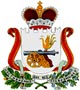 СОВЕТ ДЕПУТАТОВ ДЕМИДОВСКОГО ГОРОДСКОГО ПОСЕЛЕНИЯДЕМИДОВСКОГО РАЙОНА СМОЛЕНСКОЙ ОБЛАСТИРЕШЕНИЕот  27.12.2022 года                                                                                                                                              № 83 О бюджете Демидовского городского поселения Демидовского района Смоленской области на 2023 год и на плановый период 2024 и 2025 годовРуководствуясь Федеральным законом от 06.10.2003 № 131- ФЗ «Об общих принципах организации местного самоуправления в Российской Федерации», Бюджетным кодексом Российской Федерации, областным законом «Об областном бюджете на 2023 год и на плановый период 2024 и 2025 годов», Уставом  Демидовского городского поселения Демидовского района Смоленской области Совет депутатов Демидовского городского поселения Демидовского района Смоленской области Р Е Ш И Л:Статья 11. Утвердить основные характеристики бюджета Демидовского городского поселения Демидовского района Смоленской области (далее - местный бюджет) на 2023 год:1) общий объем доходов местного бюджета в сумме 26 592,6 рублей, в том числе объем безвозмездных поступлений в сумме 13 417,3 тыс. рублей, из которых объем получаемых межбюджетных трансфертов 13 417,3 тыс. рублей;2) общий объем расходов местного бюджета в сумме 26 592,6 рублей;3) дефицит (профицит) местного бюджета в сумме 0,00 тыс. рублей, что составляет 0 процента  от утвержденного общего  годового  объема  доходов  местного бюджета без учета  утвержденного  объема  безвозмездных  поступлений.2. Утвердить общий объем межбюджетных трансфертов, предоставляемых бюджету муниципального образования «Демидовский район» Смоленской области из местного бюджета в 2023 году в сумме 29,0 тыс. рублей.3. Утвердить основные характеристики местного бюджета на плановый период 2024 и 2025 годов:1) общий объем доходов местного бюджета на 2024 год в сумме 27 256,9 тыс. рублей, в том числе объем безвозмездных поступлений в сумме 13 325,9 тыс. рублей, из которых объем получаемых межбюджетных трансфертов 13 325,9. рублей, и на 2025год в сумме 24011,00 тыс. рублей, в том числе объем безвозмездных поступлений в сумме 9 167,1 рублей, из которых объем получаемых межбюджетных трансфертов 9 167,1 тыс. рублей;2) общий объем расходов местного бюджета на 2024 год в сумме 27 260,0 тыс. рублей, в т.ч. условно утвержденные расходы (без учета расходов местного бюджета, предусмотренных за счет межбюджетных трансфертов из других бюджетов бюджетной системы Российской Федерации, имеющих целевое назначение) в сумме 583,4 тыс. рублей и на 2025 год в сумме 24 011,0 тыс.руб., в т.ч. условно утвержденные расходы (без учета расходов местного бюджета, предусмотренных за счет межбюджетных трансфертов из других бюджетов бюджетной системы Российской Федерации, имеющих целевое назначение) в сумме 1198,4 тыс. рублей3) дефицит ( профицит) местного бюджета на 2024 год в сумме 00 тыс. рублей, на 2025 год в сумме 00 тыс. рублей.4. Утвердить общий объем межбюджетных трансфертов, предоставляемых бюджету муниципального образования «Демидовский район» Смоленской области из местного бюджета в 2024 году, в сумме 0,0 тыс. рублей.5. Утвердить общий объем межбюджетных трансфертов, предоставляемых бюджету муниципального образования «Демидовский район» Смоленской области из местного бюджета в 2025 году, в сумме 0,0 тыс. рублей.6. Установить, что из бюджета муниципального образования «Демидовский район»  бюджету Демидовского городского поселения Демидовского района Смоленской области предоставляется межбюджетный трансферт на осуществление полномочий по решению вопросов местного значения по участию в организации деятельности по накоплению (в том числе раздельному накоплению), сбору, транспортированию, обработке, утилизации, обезвреживанию, захоронению твердых коммунальных отходов в части ликвидации мест  несанкционированного размещения отходов в 2023 году в сумме 48,9 тыс.рублей, в 2024 году- 41,7 тыс.рублей, в 2025 году- 43,5 тыс.рублей. Статья 2Утвердить источники финансирования дефицита местного бюджета:1) на 2023 год согласно приложению 1 к настоящему решению;2) на плановый период 2024 и 2025 годов согласно приложению 2 к настоящему решению.Статья 3Утвердить прогнозируемые доходы местного бюджета, за исключением безвозмездных поступлений:1) на 2023 год согласно приложению 3 к настоящему решению;2) на плановый период 2024 и 2025 годов согласно приложению 4 к настоящему решению.Статья 4Утвердить прогнозируемые безвозмездные поступления в местный бюджет:1) на 2023 год согласно приложению 5 к настоящему решению;2) на плановый период 2024 и 2025годов согласно приложению 6 к настоящему решению.Статья 5Утвердить распределение бюджетных ассигнований по разделам, подразделам, целевым статьям (муниципальным программам и непрограммным направлениям деятельности), группам (группам и подгруппам) видов расходов классификации расходов бюджетов:1) на 2023 год согласно приложению7 к настоящему решению;2) на плановый период 2024 и 2025 годов согласно приложению 8 к настоящему решению.Статья 6Утвердить распределение бюджетных ассигнований по целевым статьям (муниципальным программам и непрограммным направлениям деятельности), группам (группам и подгруппам) видов расходов классификации расходов бюджетов:1) на 2023 год согласно приложению 9 к настоящему решению;2) на плановый период 2024 и 2025 годов согласно приложению 10 к настоящему решению.Статья 7Утвердить ведомственную структуру расходов местного бюджета  (распределение бюджетных ассигнований по главным распорядителям бюджетных средств, разделам, подразделам, целевым статьям (муниципальным программам и непрограммным направлениям деятельности), группам (группам и подгруппам) видов расходов классификации расходов бюджетов):1) на 2023 год согласно приложению11 к настоящему решению;2) на плановый период 2024 и 2025 годов согласно приложению 12 к настоящему решению.Статья 8Утвердить общий объем бюджетных ассигнований, направляемых на исполнение публичных нормативных обязательств, в 2023 году в сумме 0,00 тыс. рублей, в 2024 году в сумме 0,00 тыс. рублей, в 2025 году в сумме 0,00 тыс. рублей.Статья 9               1.Утвердить объем бюджетных ассигнований на финансовое обеспечение реализации  муниципальных программ в 2023 году в сумме 15 611,9 тыс. рублей, в 2024 году в сумме 16245,0 тыс. рублей, в 2025 году в сумме 12 317,2 тыс. рублей.2. Утвердить распределение бюджетных ассигнований по муниципальным программам и непрограммным направлениям деятельности:1) на 2023год согласно приложению 13 к настоящему решению;2) на плановый период 2024 и 2025 годов согласно приложению 14 к настоящему решению.Статья 101. Утвердить объем бюджетных ассигнований дорожного фонда Демидовского городского поселения Демидовского района Смоленской области:1) на 2023 год в сумме 2 975,8 тыс. рублей;2) на 2024 год в сумме  3126,4 тыс. рублей;3) на 2025 год в сумме 3291,0 тыс. рублей.2. Утвердить прогнозируемый объем доходов местного бюджета в части доходов, установленных решением Совета депутатов Демидовского городского поселения Демидовского района Смоленской области от 20 ноября 2013 года № 107 (с учетом изменений принятых решением Совета депутатов Демидовского городского поселения Демидовского района Смоленской области от 24.декабря 2013 года №136) «О дорожном фонде  Демидовского городского поселения Демидовского района Смоленской области»:1) в 2023 году в сумме 2975,8 тыс. рублей согласно приложению 16 к настоящему решению;2) в плановом периоде 2024 и 2025 годов в сумме 3 126,4 тыс. рублей и в сумме 3 291,0 тыс. рублей соответственно согласно приложению 16 к настоящему решению.Статья 111.Установить, что  в соответствии  со ст.78 Бюджетного кодекса Российской Федерации из местного бюджета предоставляются субсидии юридическим лицам (за исключением субсидий муниципальным учреждениям) - производителям товаров, работ, услуг в целях возмещения затрат:- не компенсированных доходами от сбора за проезд, в связи с государственным регулированием тарифов по данному виду сообщения, в рамках реализации муниципальной программы «Развитие дорожно-транспортного комплекса Демидовского городского поселения Демидовского района Смоленской области»:1) в 2023 году  в сумме 0,0 тыс. рублей;2) в 2024 году  в сумме 0,0 тыс. рублей;3) в 2025 году в сумме  0,0 тыс. рублей;- по обеспечению первичных мер пожарной безопасности в границах населенных пунктов Демидовского городского поселения Демидовского района Смоленской области:1) в 2023 году  в сумме 0,00 тыс. рублей;2) в 2024 году  в сумме 0,00 тыс.рублей;3) в 2025 году в сумме  0,00 тыс. рублей;-по осуществлению мероприятий по обеспечению безопасности людей на водных объектах, охрану их жизни и здоровья на территории Демидовского городского поселения Демидовского района Смоленской области:1) в 2023 году  в сумме 140,00 тыс. рублей;2) в 2024 году  в сумме 140,00 тыс.рублей;3) в 2025 году в сумме  140,00 тыс. рублей;      - по ремонту линии водопровода на территории Демидовского городского поселения Демидовского района Смоленской области:1) в 2023 году  в сумме 2000,00 тыс. рублей;2) в 2024 году  в сумме 2000,0 тыс.рублей;3) в 2025 году в сумме 2000,0 тыс. рублей;     - не компенсированных доходами, по городской бане :1) в 2023 году  в сумме 1400,0 тыс. рублей;2) в 2024 году  в сумме 1400,0 тыс.рублей;3) в 2025 году в сумме  1400,0 тыс. рублей;-не компенсированных доходами по благоустройству Демидовского городского поселения Демидовского района Смоленской области:1) в 2023 году  в сумме  600,00 тыс. рублей;2) в 2024 году  в сумме 1600,0 тыс.рублей;3) в 2025 году в сумме  1600,0 тыс. рублей;- по содержанию и текущему ремонту дорог в границах населенных пунктов Демидовского городского поселения Демидовского района Смоленской области, в рамках реализации муниципальной программы «Развитие дорожно-транспортного комплекса Демидовского городского поселения Демидовского района Смоленской области»:1) в 2023 году в сумме  7 975,8 тыс. рублей;2) в 2024 году в сумме  7 126,4 тыс. рублей;3) в 2025 году в сумме  7 291,0 тыс. рублей.2. Категории и (или) критерии отбора юридических лиц (за исключением муниципальных  учреждений), индивидуальных предпринимателей, физических лиц – производителей товаров, работ, услуг, имеющих право на получение субсидий, указанных в части 1 настоящей статьи, условия и порядок предоставления субсидий указанным лицам, а также результаты их предоставления, порядок их возврата в случае нарушения условий, установленных при их предоставлении, порядок возврата в текущем финансовом году получателем субсидий остатков субсидий, не использованных в отчетном финансовом году, в случаях, предусмотренных соглашениями (договорами) о предоставлении субсидий, а также положение об обязательной проверке главным распорядителем (распорядителем) бюджетных средств, предоставляющим субсидию, и органом муниципального финансового контроля соблюдения условий, целей и порядка предоставления субсидий их получателями определяются нормативными правовыми актами Администрации муниципального образования «Демидовский район» Смоленской области.3. Утвердить объем субсидий  некоммерческим организациям, не являющимся муниципальными бюджетными учреждениями, муниципальными автономными учреждениями и муниципальными казенными учреждениями,  в целях возмещения затрат, связанных с их  уставной деятельностью: 1) в 2023 году в сумме 0,00 тыс.руб;2) в 2024 году в сумме 0,00 тыс.руб.;3) в 2025 году в сумме 0,00 тыс.руб.4. Порядок определения объема и предоставления субсидий из местного бюджета некоммерческим организациям, не являющимся муниципальными бюджетными учреждениями, муниципальными автономными учреждениями и муниципальными казенными учреждениями, устанавливается Администрацией муниципального образования «Демидовский район» Смоленской области.Статья 12 Утвердить объем бюджетных ассигнований на осуществление бюджетных инвестиций в форме капитальных вложений в объекты капитального строительства  собственности Демидовского городского поселения Демидовского района Смоленской области или приобретение объектов недвижимого имущества в  собственность Демидовского городского поселения Демидовского района Смоленской области в соответствии c решениями, принимаемыми в порядке, установленном Администрацией муниципального образования «Демидовский район» Смоленской области:1) на 2023 год в сумме   369,3 тыс. рублей;2) на 2024 год в сумме   150,0 тыс. рублей;3) на 2025 год в сумме  150,0 тыс. рублей.Статья 13Утвердить в составе расходов местного бюджета резервный фонд Администрации муниципального образования «Демидовский район» Смоленской области:1) на 2023 год в размере 50,00 тыс. рублей, что составляет 0,2 процента от общего объема расходов;2) на 2024 год в размере 50,00 тыс. рублей, что составляет 0,2 процента от общего объема расходов;3) на 2025 год в размере 50,00 тыс. рублей, что составляет 0,2 процента от общего объема расходов.Статья 14Установить, что из местного бюджета бюджету муниципального образования «Демидовский район» Смоленской области предоставляются межбюджетные трансферты  на осуществление полномочий по решению вопросов местного значения:на 2023 год в сумме 29,0 тыс. рублей, согласно приложению  19 к настоящему решению;на 2024 год в сумме 0 тыс. рублей и на 2025 год в сумме 0 тыс. рублей, согласно приложению 20 к настоящему решению. Статья 15Утвердить Программу муниципальных внутренних заимствований муниципального образования Демидовского городского поселения Демидовского района Смоленской области:1) на 2023 год согласно приложению 21 к настоящему решению;2) на плановый период 2024 и 2025 годов согласно приложению 22 к настоящему решению.Статья 161. Установить:1) верхний предел муниципального внутреннего долга на 1 января 2023 года по долговым обязательствам Демидовского городского поселения Демидовского района Смоленской области в сумме 1004,5 тыс. рублей, в том числе верхний предел долга по муниципальным гарантиям Демидовского городского поселения Смоленской области в сумме 0,0 тыс. рублей; 2) верхний предел муниципального внутреннего долга на 1 января 2024 года по долговым обязательствам Демидовского городского поселения Демидовского района Смоленской области в сумме 1004,5 тыс. рублей, в том числе верхний предел долга по муниципальным гарантиям Демидовского городского поселения Демидовского района Смоленской области в сумме 0,0 тыс. рублей;3) верхний предел муниципального внутреннего долга на 1 января 2025 года по долговым обязательствам Демидовского городского поселения Демидовского района Смоленской области в сумме 1004,5 тыс. рублей, в том числе верхний предел долга по муниципальным гарантиям Демидовского городского поселения Демидовского района Смоленской области в сумме 0,0 тыс. рублей.2. Утвердить объем расходов местного бюджета на обслуживание муниципального долга:1) в 2023 году в размере 1,0 тыс. рублей, что составляет 0,004 процента от объема расходов местного бюджета, за исключением объема расходов, которые осуществляются за счет субвенций, предоставляемых из бюджетов бюджетной системы Российской Федерации;2) в 2024 году в размере 1,0 тыс. рублей, что составляет 0,004 процента от объема расходов местного бюджета, за исключением объема расходов, которые осуществляются за счет субвенций, предоставляемых из бюджетов бюджетной системы Российской Федерации;3) в 2025 году в размере 1,0 тыс. рублей, что составляет 0,004 процента от объема расходов местного бюджета, за исключением объема расходов, которые осуществляются за счет субвенций, предоставляемых из бюджетов бюджетной системы Российской Федерации.Статья 171. Утвердить общий объем бюджетных ассигнований, предусмотренных на исполнение муниципальных гарантий Демидовского городского поселения Демидовского района Смоленской области по возможным гарантийным случаям:1) на 2023 год в сумме 0,0 тыс.рублей;2) на 2024 год в сумме 0,0 тыс.рублей;3) на 2025 год в сумме 0,0 тыс.рублей.Статья 18Установить в соответствии с пунктом 8 статьи 217 Бюджетного кодекса Российской Федерации и пунктом 3 статьи 28 решения Совета депутатов Демидовского городского поселения Демидовского района Смоленской области от 19.11.2014 г. № 85  «Об утверждении Положения о бюджетном процессе в Демидовском городском поселении Демидовского района Смоленской области», что дополнительными основаниями для внесений в сводную бюджетную роспись местного бюджета в 2023 году без внесения изменений в решение о местном бюджете в соответствии с решениями заместителя Главы муниципального образования «Демидовский район» Смоленской области – начальника Отдела является:- изменение бюджетной классификации Российской Федерации в части изменения классификации расходов бюджетов;- в случае уплаты пений и штрафов.Статья 191. Заключение и оплата договоров, исполнение которых осуществляется за счет средств местного бюджета, производятся органами местного самоуправления Демидовского городского поселения Демидовского района Смоленской области в пределах утвержденных им лимитов бюджетных обязательств в соответствии с ведомственной классификацией расходов местного бюджета, утвержденной в рамках ведомственной структуры расходов местного бюджета на 2023 год, функциональной и экономической классификациями расходов бюджетов Российской Федерации и с учетом принятых и неисполненных обязательств.2. Вытекающие из договоров, исполнение которых осуществляется за счет средств местного бюджета, обязательства, принятые органами местного самоуправления Демидовского городского поселения Демидовского района Смоленской области сверх утвержденных им лимитов бюджетных обязательств, не подлежат оплате за счет средств местного бюджета. 3. Установить, что получатели средств местного бюджета, при заключении муниципальных контрактов (договоров) на поставку товаров, выполнение работ, оказание услуг вправе предусматривать авансовые платежи:              1) в размере до 100 процентов суммы муниципального контракта (договора), подлежащей оплате в текущем финансовом году (не более принятых бюджетных обязательств по данному муниципальному контракту (договору) на соответствующий финансовый год) - по муниципальным контрактам (договорам) на услуги почтовой связи; на подписку на периодические печатные издания и на их приобретение; на  обучение на курсах повышения квалификации, подготовку и переподготовку специалистов, участие в научных, методических, научно-практических и иных конференциях; на приобретение авиа- и железнодорожных билетов, билетов для проезда городским и пригородным транспортом; на проживание в жилых помещениях (бронирование и наем жилого помещения) при служебных командировках; по муниципальным контрактам (договорам) обязательного имущественного, личного страхования, страхования гражданской ответственности; по муниципальным контрактам (договорам) на проведение культурно-массовых, спортивных, оздоровительных, социальных и иных мероприятий; на организацию и проведение выставок, конкурсов, фестивалей, заключенным между заказчиком мероприятия и исполнителем, в рамках  которых исполнитель  берет на себя  организацию  и проведение мероприятия, выставки,   конкурса, фестиваля, семинара  и осуществление всех расходов, связанных с их реализацией; по муниципальным контрактам (договорам) на оказание  услуг технического сопровождения (технической поддержки) программного  обеспечения виртуализации инфраструктуры; по муниципальным  контрактам (договорам) на оказание  услуг технического  сопровождения (технической поддержки) программного  обеспечения  средств защиты  информации;	2) в размере до 30 процентов суммы муниципального контракта (договора), подлежащей оплате в текущем финансовом году (не более принятых бюджетных обязательств по данному муниципальному контракту (договору) на соответствующий финансовый год) – по муниципальным контрактам (договорам) на выполнение работ по технической инвентаризации объектов капитального строительства и оказание услуг по предоставлению информации, связанной с техническим учетом объектов капитального строительства; по муниципальным контрактам (договорам) на выполнение работ по техническому присоединению к сетям электроснабжения и водоснабжения; по муниципальным контрактам (договорам) на выполнение работ, связанных с ликвидацией последствий аварий, в соответствии с решением Комиссии по предупреждению и ликвидации чрезвычайных ситуаций и обеспечению пожарной безопасности; по муниципальным контрактам (договорам)  на поставку горюче-смазочных материалов, заключенным получателями средств местного бюджета, бюджетными учреждениями;  по муниципальным контрактам (договорам) на содержание, капитальный ремонт и ремонт мостов и путепроводов на автомобильных дорогах в границах Демидовского городского поселения Демидовского района  Смоленской области.Оплата за потребленный объем электрической энергии  (мощности) производится в сроки и в размерах указанных в договорах с поставщиками.Статья 20Остатки средств местного бюджета на начало текущего финансового года в объеме бюджетных ассигнований муниципального дорожного фонда, не использованных в отчетном финансовом году, направляются  на увеличение в текущем финансовом году бюджетных ассигнований муниципального дорожного фонда, а также  могут в полном объеме направляться в текущем финансовом году на покрытие временных кассовых разрывов и на увеличение бюджетных ассигнований на оплату заключенных от имени Демидовского городского поселения Демидовского района Смоленской области муниципальных контрактов на поставку товаров, выполнение работ, оказание услуг, подлежавших в соответствии с условиями этих муниципальных контрактов оплате в отчетном финансовом году, бюджетных ассигнований на предоставление субсидий юридическим лицам, предоставление которых в отчетном финансовом году осуществлялось в пределах суммы, необходимой для оплаты денежных обязательств получателей субсидий, источником финансового обеспечения которых являлись указанные субсидии, в объеме, не превышающем сумму остатка неиспользованных бюджетных ассигнований на указанные цели, в случае необходимости.Статья 20.11. Установить, что в 2023 году Управление Федерального казначейства по Смоленской области осуществляет казначейское сопровождение средств в валюте Российской Федерации, предоставляемых из местного бюджета, указанных в части 2 настоящей статьи (далее – целевые средства).2. Установить, что в соответствии со статьей 24226 Бюджетного кодекса Российской Федерации казначейскому сопровождению подлежат следующие целевые средства:1) авансы и расчеты по муниципальным контрактам о поставке товаров, выполнении работ, оказании услуг, заключаемым на сумму не менее 50 миллионов рублей;2) авансы и расчеты по контрактам (договорам) о поставке товаров, выполнении работ, оказании услуг, заключаемым на сумму не менее 50 миллионов рублей муниципальными бюджетными учреждениями, лицевые счета которым открыты в Финансовом управлении Администрации муниципального образования «Демидовский район» Смоленской области, за счет средств, поступающих указанным учреждениям в соответствии с законодательством Российской Федерации.».Статья 21Настоящее решение вступает в силу с 1 января 2023 года.Статья 22Опубликовать настоящее решение в газете «Поречанка».Глава муниципального образованияДемидовского городского поселенияДемидовского района Смоленской области                                                                                           В.К. МатвеевПрогнозируемые доходы местного бюджета, за исключением безвозмездных поступлений, на 2023год                                                                                                                                                      (тыс. рублей)                    Прогнозируемые доходы местного бюджета, за исключением безвозмездных поступлений, на плановый период 2024 и 2025 годов                                                                                                                                                       (тыс. рублей)                         Распределение бюджетных ассигнований по разделам, подразделам, целевым статьям (муниципальным программам и непрограммным направлениям деятельности), группам и подгруппам  видов  расходов классификации расходов бюджетов на плановый период 2024 и 2025 годов                                                                                                                                             (рублей)Приложение 9 к решению «О бюджете Демидовского городского поселенияДемидовского района Смоленскойобласти на 2023 год и на плановый период 2024 и 2025годов»Распределение бюджетных ассигнований по целевым статьям (муниципальным программам и непрограммным направлениям деятельности), группам (группам и подгруппам) видов расходов классификации расходов бюджетов на 2023год                                                                                                                                                                      (рублей)Распределение бюджетных ассигнований по целевым статьям (муниципальным программам и непрограммным направлениям деятельности), группам (группам и подгруппам) видов расходов классификации расходов бюджетов на плановый период 2024 и 2025 годов                                                                                                                                                                 (рублей)Приложение 11 к решению «О бюджете Демидовского городского поселенияДемидовского района Смоленскойобласти на 2023 год и на плановый период 2024 и 2025годов»Ведомственная структура расходов местного бюджета (распределение бюджетных ассигнований по главным распорядителям бюджетных средств, разделам, подразделам, целевым статьям (муниципальным программам и непрограммным направлениям деятельности), группам (группам и подгруппам) видов расходов классификации расходов бюджетов) на 2023 год(рублей)Ведомственная структура расходов местного бюджета (распределение бюджетных ассигнований по главам распорядителям бюджетных средств, разделам, подразделам, целевым статьям (муниципальным программам и непрограммным направлениям деятельности), группам (группам и подгруппам) видов расходов классификации расходов бюджетов) на плановый период 2024 и 2025 годов                                                                                                                                                                         (рублей)Приложение 13 к решению «О бюджете Демидовского городского поселенияДемидовского района Смоленскойобласти на 2023 год и на плановый период 2024 и 2025годов»Распределение бюджетных ассигнований по муниципальным программам и непрограммным направлениям деятельности на 2023 год                                                                                                                                                                 (рублей)Распределение бюджетных ассигнований по муниципальным программам и непрограммным направлениям деятельности на плановый период 2024 и 2025 годов                                                                                                                                                                       (рублей)Приложение 1Приложение 1Приложение 1                 к решению "О бюджете                 к решению "О бюджете                 к решению "О бюджете                                       Демидовского городского поселения                                       Демидовского городского поселения                                       Демидовского городского поселения                                    Демидовского района Смоленской                                    Демидовского района Смоленской                                    Демидовского района Смоленской                                                  области на 2023 год и на плановый период                                                  области на 2023 год и на плановый период                                                  области на 2023 год и на плановый период          2024 и 2025 годов»          2024 и 2025 годов»          2024 и 2025 годов»Источники финансирования дефицита местного бюджета на 2023 годИсточники финансирования дефицита местного бюджета на 2023 годИсточники финансирования дефицита местного бюджета на 2023 годИсточники финансирования дефицита местного бюджета на 2023 годКодНаименование кода группы, подгруппы, статьи, вида источника финансирования дефицитов бюджетов, кода классификации операций сектора государственного управления, относящихся к источникам финансирования дефицитов бюджетов Российской ФедерацииНаименование кода группы, подгруппы, статьи, вида источника финансирования дефицитов бюджетов, кода классификации операций сектора государственного управления, относящихся к источникам финансирования дефицитов бюджетов Российской ФедерацииСумм(тыс.руб.)122301 00 00 00 00 0000 000ИСТОЧНИКИ  ВНУТРЕННЕГО ФИНАНСИРОВАНИЯ ДЕФИЦИТОВ БЮДЖЕТОВИСТОЧНИКИ  ВНУТРЕННЕГО ФИНАНСИРОВАНИЯ ДЕФИЦИТОВ БЮДЖЕТОВ0,0001 02 00 00 00 0000 000Кредиты кредитных организаций в валюте Российской ФедерацииКредиты кредитных организаций в валюте Российской Федерации0,0001 02 00 00 00 0000 700Привлечение кредитов от кредитных организаций в валюте Российской ФедерацииПривлечение кредитов от кредитных организаций в валюте Российской Федерации0,0001 02 00 00 13 0000 710Привлечение городскими поселениями кредитов от кредитных организаций в валюте Российской ФедерацииПривлечение городскими поселениями кредитов от кредитных организаций в валюте Российской Федерации0,0001 02 00 00 00 0000 800Погашение кредитов, предоставленных кредитными организациями в валюте Российской ФедерацииПогашение кредитов, предоставленных кредитными организациями в валюте Российской Федерации0,0001 02 00 00 130000 810Погашение городскими поселениями кредитов от кредитных организаций в валюте Российской ФедерацииПогашение городскими поселениями кредитов от кредитных организаций в валюте Российской Федерации0,0001 03 00 00 00 0000 000Бюджетные кредиты из других бюджетов бюджетной системы Российской ФедерацииБюджетные кредиты из других бюджетов бюджетной системы Российской Федерации0,0001 03 01 00 00 0000 000Бюджетные кредиты из других бюджетов бюджетной системы Российской Федерации в валюте Российской ФедерацииБюджетные кредиты из других бюджетов бюджетной системы Российской Федерации в валюте Российской Федерации0,0001 03 01 00 00 0000 700Привлечение бюджетных кредитов из других бюджетов бюджетной системы Российской Федерации в валюте Российской ФедерацииПривлечение бюджетных кредитов из других бюджетов бюджетной системы Российской Федерации в валюте Российской Федерации0,0001 03 01 00 13 0000 710  Привлечение кредитов из других бюджетов бюджетной системы Российской Федерации  бюджетами городских поселений в валюте Российской Федерации  Привлечение кредитов из других бюджетов бюджетной системы Российской Федерации  бюджетами городских поселений в валюте Российской Федерации0,0001 03 01 00 00 0000 800Погашение бюджетных кредитов, полученных из других бюджетов бюджетной системы Российской Федерации в валюте Российской ФедерацииПогашение бюджетных кредитов, полученных из других бюджетов бюджетной системы Российской Федерации в валюте Российской Федерации0,0001 03 01 00 13 0000 810Погашение бюджетами городских поселений кредитов из других бюджетов бюджетной системы Российской Федерации в валюте Российской ФедерацииПогашение бюджетами городских поселений кредитов из других бюджетов бюджетной системы Российской Федерации в валюте Российской Федерации0,0001 05 00 00 00 0000 000Изменение остатков средств на счетах по учету средств бюджетаИзменение остатков средств на счетах по учету средств бюджета001 05 00 00 00 0000 500Увеличение остатков средств бюджетовУвеличение остатков средств бюджетов-26 592,601 05 02 00 00 0000 500Увеличение прочих остатков средств бюджетовУвеличение прочих остатков средств бюджетов-26 592,601 05 02 01 00 0000 510Увеличение прочих остатков денежных средств бюджетовУвеличение прочих остатков денежных средств бюджетов-26 592,601 05 02 01 13 0000 510Увеличение прочих остатков денежных средств  бюджетов городских поселенийУвеличение прочих остатков денежных средств  бюджетов городских поселений -26 592,601 05 00 00 00 0000 600Уменьшение остатков средств бюджетовУменьшение остатков средств бюджетов26 592,601 05 02 00 00 0000 600Уменьшение прочих остатков средств бюджетовУменьшение прочих остатков средств бюджетов26 592,601 05 02 01 00 0000 610Уменьшение прочих остатков денежных средств бюджетовУменьшение прочих остатков денежных средств бюджетов26 592,601 05 02 01 13 0000 610Уменьшение прочих остатков денежных средств бюджетов городских поселенийУменьшение прочих остатков денежных средств бюджетов городских поселений26 592,6ИТОГОИТОГОИТОГО0,00  Приложение 2  Приложение 2  Приложение 2                 к решению "О бюджете                 к решению "О бюджете                 к решению "О бюджете                                        Демидовского городского поселения                                        Демидовского городского поселения                                        Демидовского городского поселения                                    Демидовского района Смоленской                                    Демидовского района Смоленской                                    Демидовского района Смоленской                                                  области на 2023 год и на плановый период                                                  области на 2023 год и на плановый период                                                  области на 2023 год и на плановый период          2024 и 2025 годов»          2024 и 2025 годов»          2024 и 2025 годов»Источники финансирования дефицита местного бюджета на плановый период 2024 и 2025 годовИсточники финансирования дефицита местного бюджета на плановый период 2024 и 2025 годовИсточники финансирования дефицита местного бюджета на плановый период 2024 и 2025 годовИсточники финансирования дефицита местного бюджета на плановый период 2024 и 2025 годовКодНаименование кода группы, подгруппы, статьи, вида источника финансирования дефицитов бюджетов, кода классификации операций сектора государственного управления, относящихся к источникам финансирования дефицитов бюджетов Российской ФедерацииСумма(тыс.руб.)Сумма(тыс.руб.)КодНаименование кода группы, подгруппы, статьи, вида источника финансирования дефицитов бюджетов, кода классификации операций сектора государственного управления, относящихся к источникам финансирования дефицитов бюджетов Российской Федерации2024 год2025 год123401 00 00 00 00 0000 000ИСТОЧНИКИ  ВНУТРЕННЕГО ФИНАНСИРОВАНИЯ ДЕФИЦИТОВ БЮДЖЕТОВ0,000,0001 02 00 00 00 0000 000Кредиты кредитных организаций в валюте Российской Федерации0,000,0001 02 00 00 00 0000 700Привлечение кредитов от кредитных организаций в валюте Российской Федерации0,000,0001 02 00 00 13 0000 710Привлечение городскими поселениями кредитов от кредитных организаций в валюте Российской Федерации0,000,0001 02 00 00 00 0000 800Погашение кредитов, предоставленных кредитными организациями в валюте Российской Федерации0,000,0001 02 00 00 130000 810Погашение городскими поселениями кредитов от кредитных организаций в валюте Российской Федерации0,000,0001 03 00 00 00 0000 000Бюджетные кредиты из других бюджетов бюджетной системы Российской Федерации0,000,0001 03  01 00 00 0000 700Привлечение бюджетных кредитов из других бюджетов бюджетной системы Российской Федерации в валюте Российской Федерации0,000,0001 03 01 00 13 0000 710Привлечение кредитов из других бюджетов бюджетной системы Российской Федерации бюджетами городских поселений в валюте Российской Федерации0,000,0001 03 01 00 00 0000 800Погашение бюджетных кредитов, полученных из других бюджетов бюджетной системы Российской Федерации в валюте Российской Федерации0,000,0001 03 01 00 13 0000 810Погашение бюджетами городских поселений кредитов из других бюджетов бюджетной системы Российской Федерации в валюте Российской Федерации0,000,0001 05 00 00 00 0000 000Изменение остатков средств на счетах по учету средств бюджета0,000,0001 05 00 00 00 0000 500Увеличение остатков средств бюджетов-27 257,0-24 011,001 05 02 00 00 0000 500Увеличение прочих остатков средств бюджетов-27 257,0-24 011,001 05 02 01 00 0000 510Увеличение прочих остатков денежных средств бюджетов-27 257,0-24 011,001 05 02 01 13 0000 510Увеличение прочих остатков денежных средств  бюджетов городских поселений-27 257,0-24 011,001 05 00 00 00 0000 600Уменьшение остатков средств бюджетов27 257,024 011,001 05 02 00 00 0000 600Уменьшение прочих остатков средств бюджетов27 257,024 011,001 05 02 01 00 0000 610Уменьшение прочих остатков денежных средств бюджетов27 257,024 011,001 05 02 01 13 0000 610Уменьшение прочих остатков денежных средств бюджетов городских поселений27 257,024 011,0ИТОГОИТОГО0,000,00Приложение 3Приложение 3                к решению «О бюджете                к решению «О бюджете                                      Демидовского городского поселения                                      Демидовского городского поселения                                   Демидовского района Смоленской                                   Демидовского района Смоленской             области на 2023 год и на плановый период             2024 и 2025годов»КодКодНаименование кода дохода бюджетаНаименование кода дохода бюджетаСуммаСумма1 00 00000 00 0000 0001 00 00000 00 0000 000НАЛОГОВЫЕ И НЕНАЛОГОВЫЕ ДОХОДЫНАЛОГОВЫЕ И НЕНАЛОГОВЫЕ ДОХОДЫ13175,31 01 00000 00 0000 0001 01 00000 00 0000 000НАЛОГИ НА ПРИБЫЛЬ, ДОХОДЫНАЛОГИ НА ПРИБЫЛЬ, ДОХОДЫ7077,41 01 02000 01 0000 1101 01 02000 01 0000 110Налог на доходы физических лицНалог на доходы физических лиц7077,41 01 02010 01 0000 1101 01 02010 01 0000 110Налог на доходы физических лиц с доходов, источником которых является налоговый агент, за исключением доходов, в отношении которых исчисление и уплата налога осуществляется в соответствии со статьями 227, 227.1 и 228 Налогового кодекса Российской ФедерацииНалог на доходы физических лиц с доходов, источником которых является налоговый агент, за исключением доходов, в отношении которых исчисление и уплата налога осуществляется в соответствии со статьями 227, 227.1 и 228 Налогового кодекса Российской Федерации7077,41 03 00000 00 0000 0001 03 00000 00 0000 000НАЛОГИ НА ТОВАРЫ (РАБОТЫ, УСЛУГИ), РЕАЛИЗУЕМЫЕ НА ТЕРРИТОРИИ РОССИЙСКОЙ ФЕДЕРАЦИИНАЛОГИ НА ТОВАРЫ (РАБОТЫ, УСЛУГИ), РЕАЛИЗУЕМЫЕ НА ТЕРРИТОРИИ РОССИЙСКОЙ ФЕДЕРАЦИИ2975,81 03 02000 01 0000 1101 03 02000 01 0000 110Акцизы по подакцизным товарам (продукции), производимым на территории Российской Федерации Акцизы по подакцизным товарам (продукции), производимым на территории Российской Федерации 2975,81 03 02230 01 0000 1101 03 02230 01 0000 110Доходы от уплаты акцизов на дизельное топливо, подлежащие распределению между бюджетами субъектов Российской Федерации и местными бюджетами с учетом установленных дифференцированных нормативов отчислений в местные бюджетыДоходы от уплаты акцизов на дизельное топливо, подлежащие распределению между бюджетами субъектов Российской Федерации и местными бюджетами с учетом установленных дифференцированных нормативов отчислений в местные бюджеты1190,31 03 02231 01 0000 1101 03 02231 01 0000 110Доходы от уплаты акцизов на дизельное топливо, подлежащие распределению между бюджетами субъектов Российской Федерации и местными бюджетами с учетом установленных дифференцированных нормативов отчислений в местные бюджеты (по нормативам, установленным Федеральным законом о федеральном бюджете в целях формирования дорожных фондов субъектов Российской Федерации)Доходы от уплаты акцизов на дизельное топливо, подлежащие распределению между бюджетами субъектов Российской Федерации и местными бюджетами с учетом установленных дифференцированных нормативов отчислений в местные бюджеты (по нормативам, установленным Федеральным законом о федеральном бюджете в целях формирования дорожных фондов субъектов Российской Федерации)1190,31 03 02240 01 0000 1101 03 02240 01 0000 110Доходы от уплаты акцизов на моторные масла для дизельных и (или) карбюраторных (инжекторных) двигателей, подлежащие распределению между бюджетами субъектов Российской Федерации и местными бюджетами с учетом установленных дифференцированных нормативов отчислений в местные бюджетыДоходы от уплаты акцизов на моторные масла для дизельных и (или) карбюраторных (инжекторных) двигателей, подлежащие распределению между бюджетами субъектов Российской Федерации и местными бюджетами с учетом установленных дифференцированных нормативов отчислений в местные бюджеты0,01 03 02241 01 0000 1101 03 02241 01 0000 110Доходы от уплаты акцизов на моторные масла для дизельных и (или) карбюраторных (инжекторных) двигателей, подлежащие распределению между бюджетами субъектов Российской Федерации и местными бюджетами с учетом установленных дифференцированных нормативов отчислений в местные бюджеты (по нормативам, установленным Федеральным законом о федеральном бюджете в целях формирования дорожных фондов субъектов Российской Федерации)Доходы от уплаты акцизов на моторные масла для дизельных и (или) карбюраторных (инжекторных) двигателей, подлежащие распределению между бюджетами субъектов Российской Федерации и местными бюджетами с учетом установленных дифференцированных нормативов отчислений в местные бюджеты (по нормативам, установленным Федеральным законом о федеральном бюджете в целях формирования дорожных фондов субъектов Российской Федерации)0,01 03 02250 01 0000 1101 03 02250 01 0000 110Доходы от уплаты акцизов на автомобильный бензин, подлежащие распределению между бюджетами субъектов Российской Федерации и местными бюджетами с учетом установленных дифференцированных нормативов отчислений в местные бюджетыДоходы от уплаты акцизов на автомобильный бензин, подлежащие распределению между бюджетами субъектов Российской Федерации и местными бюджетами с учетом установленных дифференцированных нормативов отчислений в местные бюджеты1785,51 03 02251 01 0000 1101 03 02251 01 0000 110Доходы от уплаты акцизов на автомобильный бензин, подлежащие распределению между бюджетами субъектов Российской Федерации и местными бюджетами с учетом установленных дифференцированных нормативов отчислений в местные бюджеты (по нормативам, установленным Федеральным законом о федеральном бюджете в целях формирования дорожных фондов субъектов Российской Федерации)Доходы от уплаты акцизов на автомобильный бензин, подлежащие распределению между бюджетами субъектов Российской Федерации и местными бюджетами с учетом установленных дифференцированных нормативов отчислений в местные бюджеты (по нормативам, установленным Федеральным законом о федеральном бюджете в целях формирования дорожных фондов субъектов Российской Федерации)1785,51 03 02260 01 0000 1101 03 02260 01 0000 110Доходы от уплаты акцизов на прямогонный бензин, подлежащие распределению между бюджетами субъектов Российской Федерации и местными бюджетами с учетом установленных дифференцированных нормативов отчислений в местные бюджетыДоходы от уплаты акцизов на прямогонный бензин, подлежащие распределению между бюджетами субъектов Российской Федерации и местными бюджетами с учетом установленных дифференцированных нормативов отчислений в местные бюджеты0,01 03 02261 01 0000 1101 03 02261 01 0000 110Доходы от уплаты акцизов на прямогонный бензин, подлежащие распределению между бюджетами субъектов Российской Федерации и местными бюджетами с учетом установленных дифференцированных нормативов отчислений в местные бюджеты (по нормативам, установленным Федеральным законом о федеральном бюджете в целях формирования дорожных фондов субъектов Российской Федерации)Доходы от уплаты акцизов на прямогонный бензин, подлежащие распределению между бюджетами субъектов Российской Федерации и местными бюджетами с учетом установленных дифференцированных нормативов отчислений в местные бюджеты (по нормативам, установленным Федеральным законом о федеральном бюджете в целях формирования дорожных фондов субъектов Российской Федерации)0,01 05 00000 00 0000 0001 05 00000 00 0000 000НАЛОГИ НА СОВОКУПНЫЙ ДОХОДНАЛОГИ НА СОВОКУПНЫЙ ДОХОД0,01 05 03000 01 0000 1101 05 03000 01 0000 110Единый сельскохозяйственный налогЕдиный сельскохозяйственный налог0,01 05 03010 01 0000 1101 05 03010 01 0000 110Единый сельскохозяйственный налогЕдиный сельскохозяйственный налог0,01 06 00000 00 0000 0001 06 00000 00 0000 000НАЛОГИ НА ИМУЩЕСТВОНАЛОГИ НА ИМУЩЕСТВО3048,11 06 01000 00 0000 1101 06 01000 00 0000 110Налог на имущество физических лицНалог на имущество физических лиц945,61 06 01030 13 0000 1101 06 01030 13 0000 110Налог на имущество физических лиц, взимаемый по ставкам, применяемым к объектам налогообложения, расположенным в границах городских поселенийНалог на имущество физических лиц, взимаемый по ставкам, применяемым к объектам налогообложения, расположенным в границах городских поселений945,61 06 06000 00 0000 1101 06 06000 00 0000 110Земельный налогЗемельный налог2102,51 06 06030 00 0000 1101 06 06030 00 0000 110Земельный налог с организацийЗемельный налог с организаций980,01 06 06033 13 0000 1101 06 06033 13 0000 110Земельный налог с организаций, обладающих земельным участком,  расположенным в границах  городских поселенийЗемельный налог с организаций, обладающих земельным участком,  расположенным в границах  городских поселений980,01 06 06040 00 0000 1101 06 06040 00 0000 110Земельный налог с физических лицЗемельный налог с физических лиц1122,51 06 06043 13 0000 1101 06 06043 13 0000 110Земельный налог с физических лиц, обладающих земельным участком,  расположенным в границах городских поселенийЗемельный налог с физических лиц, обладающих земельным участком,  расположенным в границах городских поселений1122,51 08 00000 00 0000 0001 08 00000 00 0000 000ГОСУДАРСТВЕННАЯ  ПОШЛИНАГОСУДАРСТВЕННАЯ  ПОШЛИНА0,01 08 07000 01 0000 1101 08 07000 01 0000 110Государственная пошлина за государственную регистрацию, а также за совершение прочих юридически значимых действийГосударственная пошлина за государственную регистрацию, а также за совершение прочих юридически значимых действий0,01 08 07170 01 0000 1101 08 07170 01 0000 110Государственная пошлина за выдачу специального разрешения на движение по автомобильным дорогам транспортных средств, осуществляющих перевозки опасных, тяжеловесных и (или) крупногабаритных грузовГосударственная пошлина за выдачу специального разрешения на движение по автомобильным дорогам транспортных средств, осуществляющих перевозки опасных, тяжеловесных и (или) крупногабаритных грузов0,01 08 07175 01 0000 1101 08 07175 01 0000 110Государственная пошлина за выдачу органом местного самоуправления поселения специального разрешения на движение по автомобильным дорогам транспортных средств, осуществляющих перевозки опасных, тяжеловесных и (или) крупногабаритных грузов, зачисляемая в бюджеты поселений Государственная пошлина за выдачу органом местного самоуправления поселения специального разрешения на движение по автомобильным дорогам транспортных средств, осуществляющих перевозки опасных, тяжеловесных и (или) крупногабаритных грузов, зачисляемая в бюджеты поселений 0,01 11 00000 00 0000 0001 11 00000 00 0000 000ДОХОДЫ ОТ ИСПОЛЬЗОВАНИЯ ИМУЩЕСТВА, НАХОДЯЩЕГОСЯ В ГОСУДАРСТВЕННОЙ И МУНИЦИПАЛЬНОЙ СОБСТВЕННОСТИДОХОДЫ ОТ ИСПОЛЬЗОВАНИЯ ИМУЩЕСТВА, НАХОДЯЩЕГОСЯ В ГОСУДАРСТВЕННОЙ И МУНИЦИПАЛЬНОЙ СОБСТВЕННОСТИ70,01 11 05000 00 0000 1201 11 05000 00 0000 120Доходы, получаемые в виде арендной либо иной платы за передачу в возмездное пользование государственного и муниципального имущества (за исключением имущества  бюджетных и автономных учреждений, а также имущества государственных и муниципальных унитарных предприятий, в том числе казенных) Доходы, получаемые в виде арендной либо иной платы за передачу в возмездное пользование государственного и муниципального имущества (за исключением имущества  бюджетных и автономных учреждений, а также имущества государственных и муниципальных унитарных предприятий, в том числе казенных) 70,01 11 05010 00 0000 1201 11 05010 00 0000 120Доходы, получаемые в виде арендной платы за земельные участки, государственная собственность на которые не разграничена, а также средства от продажи права на заключение договоров аренды указанных земельных участковДоходы, получаемые в виде арендной платы за земельные участки, государственная собственность на которые не разграничена, а также средства от продажи права на заключение договоров аренды указанных земельных участков70,01 11 05013 13 0000 1201 11 05013 13 0000 120Доходы, получаемые в виде арендной платы за земельные участки, государственная собственность на которые не разграничена и которые расположены в границах городских поселений, а также средства от продажи права на заключение договоров аренды указанных земельных участковДоходы, получаемые в виде арендной платы за земельные участки, государственная собственность на которые не разграничена и которые расположены в границах городских поселений, а также средства от продажи права на заключение договоров аренды указанных земельных участков70,01 11 07000 00 0000 1201 11 07000 00 0000 120Платежи от государственных и муниципальных унитарных предприятийПлатежи от государственных и муниципальных унитарных предприятий0,01 11 07010 00 0000 1201 11 07010 00 0000 120Платежи от перечисления части прибыли государственных  и муниципальных унитарных предприятий, остающейся после уплаты налогов и обязательных платежейПлатежи от перечисления части прибыли государственных  и муниципальных унитарных предприятий, остающейся после уплаты налогов и обязательных платежей0,01 11 07015 13 0000 1201 11 07015 13 0000 120Платежи от перечисления части прибыли, остающейся после уплаты налогов и обязательных платежей муниципальных унитарных предприятий, созданных городскими поселениямиПлатежи от перечисления части прибыли, остающейся после уплаты налогов и обязательных платежей муниципальных унитарных предприятий, созданных городскими поселениями0,01 13 00000 00 0000 0001 13 00000 00 0000 000ДОХОДЫ ОТ ОКАЗАНИЯ ПЛАТНЫХ УСЛУГ  И КОМПЕНСАЦИИ ЗАТРАТ ГОСУДАРСТВАДОХОДЫ ОТ ОКАЗАНИЯ ПЛАТНЫХ УСЛУГ  И КОМПЕНСАЦИИ ЗАТРАТ ГОСУДАРСТВА0,01 13 02000 00 0000 1301 13 02000 00 0000 130Доходы от компенсации затрат государстваДоходы от компенсации затрат государства0,01 13 02990 00 0000 1301 13 02990 00 0000 130Прочие доходы от компенсации затрат государстваПрочие доходы от компенсации затрат государства0,01 13 02995 13 0000 1301 13 02995 13 0000 130 Прочие доходы от компенсации затрат бюджетов городских поселений Прочие доходы от компенсации затрат бюджетов городских поселений0,01 14 00000 00 0000 0001 14 00000 00 0000 000ДОХОДЫ ОТ ПРОДАЖИ МАТЕРИАЛЬНЫХ И НЕМАТЕРИАЛЬНЫХ АКТИВОВДОХОДЫ ОТ ПРОДАЖИ МАТЕРИАЛЬНЫХ И НЕМАТЕРИАЛЬНЫХ АКТИВОВ0,01 14 02000 00 0000 0001 14 02000 00 0000 000Доходы от реализации имущества, находящегося в государственной и муниципальной собственности  (за исключением движимого имущества бюджетных и автономных учреждений, а также имущества государственных и муниципальных унитарных предприятий, в том числе казенных)Доходы от реализации имущества, находящегося в государственной и муниципальной собственности  (за исключением движимого имущества бюджетных и автономных учреждений, а также имущества государственных и муниципальных унитарных предприятий, в том числе казенных)0,01 14 02053 13 0000 4101 14 02053 13 0000 410Доходы от реализации иного имущества, находящегося в  собственности  городских поселений (за исключением  имущества муниципальных бюджетных и автономных учреждений, а также имущества  муниципальных унитарных предприятий, в том числе казенных), в части реализации основных средств по указанному имуществуДоходы от реализации иного имущества, находящегося в  собственности  городских поселений (за исключением  имущества муниципальных бюджетных и автономных учреждений, а также имущества  муниципальных унитарных предприятий, в том числе казенных), в части реализации основных средств по указанному имуществу0,01 14 02053 13 0000 4401 14 02053 13 0000 440Доходы от реализации иного имущества, находящегося в  собственности  городских поселений (за исключением  имущества муниципальных бюджетных и автономных учреждений, а также имущества  муниципальных унитарных предприятий, в том числе казенных), в части реализации материальных запасов по указанному имуществуДоходы от реализации иного имущества, находящегося в  собственности  городских поселений (за исключением  имущества муниципальных бюджетных и автономных учреждений, а также имущества  муниципальных унитарных предприятий, в том числе казенных), в части реализации материальных запасов по указанному имуществу0,01 16 00000 00 0000 0001 16 00000 00 0000 000ШТРАФЫ, САНКЦИИ, ВОЗМЕЩЕНИЕ УЩЕРБАШТРАФЫ, САНКЦИИ, ВОЗМЕЩЕНИЕ УЩЕРБА4,01 16 11000 01 0000 1401 16 11000 01 0000 140Платежи, уплачиваемые в целях возмещения вредаПлатежи, уплачиваемые в целях возмещения вреда0,01 16 11060 01 0000 1401 16 11060 01 0000 140Платежи, уплачиваемые в целях возмещения вреда, причиняемого автомобильным дорогамПлатежи, уплачиваемые в целях возмещения вреда, причиняемого автомобильным дорогам0,01 16 11064 01 0000 1401 16 11064 01 0000 140Платежи, уплачиваемые в целях возмещения вреда, причиняемого автомобильным дорогам местного значения транспортными средствами, осуществляющими перевозки тяжеловесных и (или) крупногабаритных грузовПлатежи, уплачиваемые в целях возмещения вреда, причиняемого автомобильным дорогам местного значения транспортными средствами, осуществляющими перевозки тяжеловесных и (или) крупногабаритных грузов0,0951 1 16 00000 00 0000 000951 1 16 00000 00 0000 000ШТРАФЫ, САНКЦИИ, ВОЗМЕЩЕНИЕ УЩЕРБАШТРАФЫ, САНКЦИИ, ВОЗМЕЩЕНИЕ УЩЕРБА4,0951 1 16 02000 02 0000 140951 1 16 02000 02 0000 140Административные штрафы, установленные законами субъектов Российской Федерации об административных правонарушенияхАдминистративные штрафы, установленные законами субъектов Российской Федерации об административных правонарушениях4,0951 1 16 02020 02 0000 140951 1 16 02020 02 0000 140Административные штрафы, установленные законами субъектов Российской Федерации об административных правонарушениях, за нарушение муниципальных правовых актовАдминистративные штрафы, установленные законами субъектов Российской Федерации об административных правонарушениях, за нарушение муниципальных правовых актов4,01 17 00000 00 0000 0001 17 00000 00 0000 000ПРОЧИЕ НЕНАЛОГОВЫЕ ДОХОДЫПРОЧИЕ НЕНАЛОГОВЫЕ ДОХОДЫ0,01 17 01000 00 0000 1801 17 01000 00 0000 180Невыясненные поступленияНевыясненные поступления0,01 17 01050 13 0000 1801 17 01050 13 0000 180Невыясненные поступления, зачисляемые в бюджеты городских поселенийНевыясненные поступления, зачисляемые в бюджеты городских поселений0,01 17 05000 00 0000 1801 17 05000 00 0000 180Прочие неналоговые доходыПрочие неналоговые доходы0,01 17 05050 13 0000 1801 17 05050 13 0000 180Прочие неналоговые доходы бюджетов городских поселенийПрочие неналоговые доходы бюджетов городских поселений0,0                                    Приложение 4                                    Приложение 4                                                     к решению «О бюджете                                                     к решению «О бюджете                                                                          Демидовского городского поселения                                                                          Демидовского городского поселения                                                                      Демидовского района Смоленской                                                                      Демидовского района Смоленской                              области на 2023 год и на плановый период                              2024 и 2025 годов»КодКодНаименование кода дохода бюджетаСуммаСуммаКодКодНаименование кода дохода бюджета2024год2025год1 00 00000 00 0000 000НАЛОГОВЫЕ И НЕНАЛОГОВЫЕ ДОХОДЫ13931,114843,51 01 00000 00 0000 000НАЛОГИ НА ПРИБЫЛЬ, ДОХОДЫ7551,68163,31 01 02000 01 0000 110Налог на доходы физических лиц7551,68163,31 01 02010 01 0000 110Налог на доходы физических лиц с доходов, источником которых является налоговый агент, за исключением доходов, в отношении которых исчисление и уплата налога осуществляется в соответствии со статьями 227, 227.1 и 228 Налогового кодекса Российской Федерации7551,68163,31 03 00000 00 0000 000НАЛОГИ НА ТОВАРЫ (РАБОТЫ, УСЛУГИ), РЕАЛИЗУЕМЫЕ НА ТЕРРИТОРИИ РОССИЙСКОЙ ФЕДЕРАЦИИ3126,43291,01 03 02000 01 0000 110Акцизы по подакцизным товарам (продукции), производимым на территории Российской Федерации 3126,43291,01 03 02230 01 0000 110Доходы от уплаты акцизов на дизельное топливо, подлежащие распределению между бюджетами субъектов Российской Федерации и местными бюджетами с учетом установленных дифференцированных нормативов отчислений в местные бюджеты1250,51316,41 03 02231 01 0000 110Доходы от уплаты акцизов на дизельное топливо, подлежащие распределению между бюджетами субъектов Российской Федерации и местными бюджетами с учетом установленных дифференцированных нормативов отчислений в местные бюджеты (по нормативам, установленным Федеральным законом о федеральном бюджете в целях формирования дорожных фондов субъектов Российской Федерации)1250,51316,41 03 02240 01 0000 110Доходы от уплаты акцизов на моторные масла для дизельных и (или) карбюраторных (инжекторных) двигателей, подлежащие распределению между бюджетами субъектов Российской Федерации и местными бюджетами с учетом установленных дифференцированных нормативов отчислений в местные бюджеты0,00,01 03 02241 01 0000 110Доходы от уплаты акцизов на моторные масла для дизельных и (или) карбюраторных (инжекторных) двигателей, подлежащие распределению между бюджетами субъектов Российской Федерации и местными бюджетами с учетом установленных дифференцированных нормативов отчислений в местные бюджеты (по нормативам, установленным Федеральным законом о федеральном бюджете в целях формирования дорожных фондов субъектов Российской Федерации)0,00,01 03 02250 01 0000 110Доходы от уплаты акцизов на автомобильный бензин, подлежащие распределению между бюджетами субъектов Российской Федерации и местными бюджетами с учетом установленных дифференцированных нормативов отчислений в местные бюджеты1875,91974,61 03 02251 01 0000 110Доходы от уплаты акцизов на автомобильный бензин, подлежащие распределению между бюджетами субъектов Российской Федерации и местными бюджетами с учетом установленных дифференцированных нормативов отчислений в местные бюджеты (по нормативам, установленным Федеральным законом о федеральном бюджете в целях формирования дорожных фондов субъектов Российской Федерации)1875,91974,61 03 02260 01 0000 110Доходы от уплаты акцизов на прямогонный бензин, подлежащие распределению между бюджетами субъектов Российской Федерации и местными бюджетами с учетом установленных дифференцированных нормативов отчислений в местные бюджеты0,00,01 03 02261 01 0000 110Доходы от уплаты акцизов на прямогонный бензин, подлежащие распределению между бюджетами субъектов Российской Федерации и местными бюджетами с учетом установленных дифференцированных нормативов отчислений в местные бюджеты (по нормативам, установленным Федеральным законом о федеральном бюджете в целях формирования дорожных фондов субъектов Российской Федерации)0,00,01 05 00000 00 0000 000НАЛОГИ НА СОВОКУПНЫЙ ДОХОД0,00,01 05 03000 01 0000 110Единый сельскохозяйственный налог0,00,01 05 03010 01 0000 110Единый сельскохозяйственный налог0,00,01 06 00000 00 0000 000НАЛОГИ НА ИМУЩЕСТВО3179,13315,21 06 01000 00 0000 110Налог на имущество физических лиц983,41022,71 06 01030 13 0000 110Налог на имущество физических лиц, взимаемый по ставкам, применяемым к объектам налогообложения, расположенным в границах городских поселений983,41022,71 06 06000 00 0000 110Земельный налог2195,72292,51 06 06030 00 0000 110Земельный налог с организаций980,0980,01 06 06033 13 0000 110Земельный налог с организаций, обладающих земельным участком,  расположенным в границах  городских поселений980,0980,01 06 06040 00 0000 110Земельный налог с физических лиц1215,71312,51 06 06043 13 0000 110Земельный налог с физических лиц, обладающих земельным участком,  расположенным в границах городских поселений1215,71312,51 08 00000 00 0000 000ГОСУДАРСТВЕННАЯ  ПОШЛИНА0,00,01 08 07000 01 0000 110Государственная пошлина за государственную регистрацию, а также за совершение прочих юридически значимых действий0,00,01 08 07170 01 0000 110Государственная пошлина за выдачу специального разрешения на движение по автомобильным дорогам транспортных средств, осуществляющих перевозки опасных, тяжеловесных и (или) крупногабаритных грузов0,00,01 08 07175 01 0000 110Государственная пошлина за выдачу органом местного самоуправления поселения специального разрешения на движение по автомобильным дорогам транспортных средств, осуществляющих перевозки опасных, тяжеловесных и (или) крупногабаритных грузов, зачисляемая в бюджеты поселений 0,00,01 11 00000 00 0000 000ДОХОДЫ ОТ ИСПОЛЬЗОВАНИЯ ИМУЩЕСТВА, НАХОДЯЩЕГОСЯ В ГОСУДАРСТВЕННОЙ И МУНИЦИПАЛЬНОЙ СОБСТВЕННОСТИ70,070,01 11 05000 00 0000 120Доходы, получаемые в виде арендной либо иной платы за передачу в возмездное пользование государственного и муниципального имущества (за исключением имущества  бюджетных и автономных учреждений, а также имущества государственных и муниципальных унитарных предприятий, в том числе казенных) 70,070,01 11 05010 00 0000 120Доходы, получаемые в виде арендной платы за земельные участки, государственная собственность на которые не разграничена, а также средства от продажи права на заключение договоров аренды указанных земельных участков70,070,01 11 05013 13 0000 120Доходы, получаемые в виде арендной платы за земельные участки, государственная собственность на которые не разграничена и которые расположены в границах городских поселений, а также средства от продажи права на заключение договоров аренды указанных земельных участков70,070,0951 1 16 00000 00 0000 000ШТРАФЫ, САНКЦИИ, ВОЗМЕЩЕНИЕ УЩЕРБА4,04,0951 1 16 02000 02 0000 140Административные штрафы, установленные законами субъектов Российской Федерации об административных правонарушениях4,04,0951 1 16 02020 02 0000 140Административные штрафы, установленные законами субъектов Российской Федерации об административных правонарушениях, за нарушение муниципальных правовых актов4,04,01 11 07000 00 0000 120Платежи от государственных и муниципальных унитарных предприятий0,00,01 11 07010 00 0000 120Платежи от перечисления части прибыли государственных  и муниципальных унитарных предприятий, остающейся после уплаты налогов и обязательных платежей0,00,01 11 07015 13 0000 120Платежи от перечисления части прибыли, остающейся после уплаты налогов и обязательных платежей муниципальных унитарных предприятий, созданных городскими поселениями0,00,01 13 00000 00 0000 000ДОХОДЫ ОТ ОКАЗАНИЯ ПЛАТНЫХ УСЛУГ  И КОМПЕНСАЦИИ ЗАТРАТ ГОСУДАРСТВА0,00,01 13 02000 00 0000 130Доходы от компенсации затрат государства0,00,01 13 02990 00 0000 130Прочие доходы от компенсации затрат государства0,00,01 13 02995 13 0000 130Прочие доходы от компенсации затрат бюджетов городских поселений0,00,01 14 00000 00 0000 000ДОХОДЫ ОТ ПРОДАЖИ МАТЕРИАЛЬНЫХ И НЕМАТЕРИАЛЬНЫХ АКТИВОВ0,00,01 14 02000 00 0000 000Доходы от реализации имущества, находящегося в государственной и муниципальной собственности  (за исключением движимого имущества бюджетных и автономных учреждений, а также имущества государственных и муниципальных унитарных предприятий, в том числе казенных)0,00,01 14 02053 13 0000 410Доходы от реализации иного имущества, находящегося в  собственности  городских поселений (за исключением  имущества муниципальных бюджетных и автономных учреждений, а также имущества  муниципальных унитарных предприятий, в том числе казенных), в части реализации основных средств по указанному имуществу0,00,01 14 02053 13 0000 440Доходы от реализации иного имущества, находящегося в  собственности  городских поселений (за исключением  имущества муниципальных бюджетных и автономных учреждений, а также имущества  муниципальных унитарных предприятий, в том числе казенных), в части реализации материальных запасов по указанному имуществу0,00,01 16 00000 00 0000 000ШТРАФЫ, САНКЦИИ, ВОЗМЕЩЕНИЕ УЩЕРБА4,04,0951 1 16 00000 00 0000 000ШТРАФЫ, САНКЦИИ, ВОЗМЕЩЕНИЕ УЩЕРБА4,04,0951 1 16 02000 02 0000 140Административные штрафы, установленные законами субъектов Российской Федерации об административных правонарушениях4,04,0951 1 16 02020 02 0000 140Административные штрафы, установленные законами субъектов Российской Федерации об административных правонарушениях, за нарушение муниципальных правовых актов4,04,01 16 11000 01 0000 140Платежи, уплачиваемые в целях возмещения вреда0,00,01 16 11060 01 0000 140Платежи, уплачиваемые в целях возмещения вреда, причиняемого автомобильным дорогам1 16 11064 01 0000 140Платежи, уплачиваемые в целях возмещения вреда, причиняемого автомобильным дорогам местного значения транспортными средствами, осуществляющими перевозки тяжеловесных и (или) крупногабаритных грузов0,00,01 17 00000 00 0000 000ПРОЧИЕ НЕНАЛОГОВЫЕ ДОХОДЫ0,00,01 17 01000 00 0000 180Невыясненные поступления0,00,01 17 01050 13 0000 180Невыясненные поступления, зачисляемые в бюджеты городских поселений0,00,01 17 05000 00 0000 180Прочие неналоговые доходы0,00,01 17 05050 13 0000 180Прочие неналоговые доходы бюджетов городских поселений0,00,0Приложение 5Приложение 5Приложение 5                к решению «О бюджете                к решению «О бюджете                к решению «О бюджете                                      Демидовского городского поселения                                      Демидовского городского поселения                                      Демидовского городского поселения                                   Демидовского района Смоленской                                   Демидовского района Смоленской                                   Демидовского района Смоленской                                   области на 2023 год и на плановый                   период 2024и 2025годов                                   области на 2023 год и на плановый                   период 2024и 2025годов                                   области на 2023 год и на плановый                   период 2024и 2025годовПрогнозируемые безвозмездные поступления в местный бюджет на 2023 годПрогнозируемые безвозмездные поступления в местный бюджет на 2023 годПрогнозируемые безвозмездные поступления в местный бюджет на 2023 год                                                                                                                                                                 (тыс. рублей)                                                                                                                                                                 (тыс. рублей)                                                                                                                                                                 (тыс. рублей)Наименование кода дохода бюджета СуммаКодНаименование кода дохода бюджета Сумма  2 00 00000 00 0000 000БЕЗВОЗМЕЗДНЫЕ ПОСТУПЛЕНИЯ13 417,3  2 02 00000 00 0000 000Безвозмездные поступления из других бюджетов бюджетной системы Российской Федерации9674,7  2 02 16000 00 0000 150Дотации из других бюджетов бюджетной системы Российской Федерации9674,7  2 02 16001 00 0000 150Дотации на выравнивание бюджетной обеспеченности из бюджетов муниципальных районов, городских округов с внутригородским делением9674,7  2 02 16001 13 0000 150Дотации бюджетам городских поселений на выравнивание бюджетной обеспеченности из бюджетов муниципальных районов9674,72 02 20000 00 0000 150Субсидии бюджетам бюджетной системы Российской Федерации(межбюджетных трансфертов3 742,62 02 25555 00 0000 150Субсидии бюджетам на реализацию программ формирования современной городской среды3 476,62 02 25555 13 0000 150Субсидии бюджетам городских поселений на поддержку государственных программ субъектов Российской Федерации и муниципальных программ формирования современной городской среды3 476,62 02 29999 00 0000 150Прочие субсидии217,12 02 29999 13 0000 150Прочие субсидии бюджетам городских поселений217,120 240014 13 0000 150Межбюджетные трансферты, передаваемые бюджетам муниципальных образований на осуществление части полномочий по решению вопросов местного значения в соответствии с заключенными соглашениями48,920 240014 13 0000 150Межбюджетные трансферты, передаваемые бюджетам городских поселений из бюджетов муниципальных районов на осуществление части полномочий по решению вопросов местного значения в соответствии с заключенными соглашениями48,913 417,3Приложение 6Приложение 6Приложение 6                к решению «О бюджете                к решению «О бюджете                к решению «О бюджете                                      Демидовского городского поселения                                      Демидовского городского поселения                                      Демидовского городского поселения                                  Демидовского района Смоленской                                  Демидовского района Смоленской                                  Демидовского района Смоленской                                  области на 2023 год и на плановый                  период 2024 и 2025 годов                                  области на 2023 год и на плановый                  период 2024 и 2025 годов                                  области на 2023 год и на плановый                  период 2024 и 2025 годовПрогнозируемые безвозмездные поступления в местный бюджет на плановый период 20234 и 2025годовПрогнозируемые безвозмездные поступления в местный бюджет на плановый период 20234 и 2025годовПрогнозируемые безвозмездные поступления в местный бюджет на плановый период 20234 и 2025годов                                                                                                                                                                  (тыс. рублей)                                                                                                                                                                             (тыс. рублей)                                                                                                                                                                             (тыс. рублей)           Наименование кода дохода бюджета СуммаСуммаКодНаименование кода дохода бюджета СуммаСумма  2 00 00000 00 0000 000БЕЗВОЗМЕЗДНЫЕ ПОСТУПЛЕНИЯ13 325,99 167,5  2 02 00000 00 0000 000Безвозмездные поступления из других бюджетов бюджетной системы Российской Федерации9401,89124,0  2 02 16000 00 0000 150Дотации из других бюджетов бюджетной системы Российской Федерации9401,89124,0  2 02 16001 00 0000 150Дотации на выравнивание бюджетной обеспеченности из бюджетов муниципальных районов, городских округов с внутригородским делением9401,89124,0  2 02 16001 13 0000 150Дотации бюджетам городских поселений на выравнивание бюджетной обеспеченности из бюджетов муниципальных районов9401,89124,02 02 20000 00 0000 150Субсидии бюджетам бюджетной системы Российской Федерации(межбюджетных трансфертов3 924,143,52 02 25555 00 0000 150Субсидии бюджетам на реализацию программ формирования современной городской среды3 882,40,02 02 25555 13 0000 150Субсидии бюджетам городских поселений на поддержку государственных программ субъектов Российской Федерации и муниципальных программ формирования современной городской среды3 882,40,020 240014 13 0000 150Межбюджетные трансферты, передаваемые бюджетам муниципальных образований на осуществление части полномочий по решению вопросов местного значения в соответствии с заключенными соглашениями41,743,520 240014 13 0000 150Межбюджетные трансферты, передаваемые бюджетам городских поселений из бюджетов муниципальных районов на осуществление части полномочий по решению вопросов местного значения в соответствии с заключенными соглашениями41,743,513 325,99 167,5Приложение 7 к решению «О бюджетеДемидовского городского поселения Демидовского района Смоленской                                  области на 2023 год и на плановыйпериод 2024 и 2025 годовРаспределение бюджетных ассигнований по разделам, подразделам, целевым статьям (муниципальным программам и непрограммным направлениям деятельности), группам и подгруппам видов расходов классификации расходов бюджетов на 2023 год( рублей) Приложение 7 к решению «О бюджетеДемидовского городского поселения Демидовского района Смоленской                                  области на 2023 год и на плановыйпериод 2024 и 2025 годовРаспределение бюджетных ассигнований по разделам, подразделам, целевым статьям (муниципальным программам и непрограммным направлениям деятельности), группам и подгруппам видов расходов классификации расходов бюджетов на 2023 год( рублей) Приложение 7 к решению «О бюджетеДемидовского городского поселения Демидовского района Смоленской                                  области на 2023 год и на плановыйпериод 2024 и 2025 годовРаспределение бюджетных ассигнований по разделам, подразделам, целевым статьям (муниципальным программам и непрограммным направлениям деятельности), группам и подгруппам видов расходов классификации расходов бюджетов на 2023 год( рублей) Приложение 7 к решению «О бюджетеДемидовского городского поселения Демидовского района Смоленской                                  области на 2023 год и на плановыйпериод 2024 и 2025 годовРаспределение бюджетных ассигнований по разделам, подразделам, целевым статьям (муниципальным программам и непрограммным направлениям деятельности), группам и подгруппам видов расходов классификации расходов бюджетов на 2023 год( рублей) Приложение 7 к решению «О бюджетеДемидовского городского поселения Демидовского района Смоленской                                  области на 2023 год и на плановыйпериод 2024 и 2025 годовРаспределение бюджетных ассигнований по разделам, подразделам, целевым статьям (муниципальным программам и непрограммным направлениям деятельности), группам и подгруппам видов расходов классификации расходов бюджетов на 2023 год( рублей) Приложение 7 к решению «О бюджетеДемидовского городского поселения Демидовского района Смоленской                                  области на 2023 год и на плановыйпериод 2024 и 2025 годовРаспределение бюджетных ассигнований по разделам, подразделам, целевым статьям (муниципальным программам и непрограммным направлениям деятельности), группам и подгруппам видов расходов классификации расходов бюджетов на 2023 год( рублей) НаименованиеНаименованиеРазделПодразделЦелевая статья расходовВид расходовСУММАСУММАСУММА13567 ОБЩЕГОСУДАРСТВЕННЫЕ ВОПРОСЫ01000000000000000982 700,00Функционирование законодательных (представительных) органов государственной власти и представительных органов муниципальных образований01030000000000000876 700,00Обеспечение деятельности представительного органа муниципального образования01037500000000000876 700,00Расходы на обеспечение деятельности представительного органа муниципального образования01037590000000000876 700,00Расходы на обеспечение функций органов местного самоуправления01037590000140000876 700,00Расходы на выплаты персоналу в целях обеспечения выполнения функций государственными (муниципальными) органами, казенными учреждениями, органами управления государственными внебюджетными фондами01037590000140100631 438,26Расходы на выплаты персоналу государственных (муниципальных) органов01037590000140120631 438,26Закупка товаров, работ и услуг для обеспечения государственных (муниципальных) нужд01037590000140200245 261,74Иные закупки товаров, работ и услуг для обеспечения государственных (муниципальных) нужд01037590000140240245 261,74Обеспечение деятельности финансовых, налоговых и таможенных органов и органов финансового (финансово-бюджетного) надзора0106000000000000029 000,00Межбюджетные трансферты из бюджетов поселений бюджету муниципального района и из бюджета муниципального района бюджетам поселений в соответствии с заключенными соглашениями0106920000000000029 000,00Переданные полномочия по соглашению из бюджета Демидовского городского поселения в муниципальный район по контрольно-счетному органу010692000П105000029 000,00Межбюджетные трансферты010692000П105050029 000,00Иные межбюджетные трансферты010692000П105054029 000,00Резервные фонды0111000000000000050 000,00Резервные фонды администраций0111890000000000050 000,00Расходы за счет средств резервного фонда Администрации поселения0111890002888000050 000,00Иные бюджетные ассигнования0111890002888080050 000,00Резервные средства0111890002888087050 000,00Другие общегосударственные вопросы0113000000000000027 000,00Выполнение других обязательств государства0113860000000000027 000,00 Исполнение судебных актов Российской Федерации и мировых соглашений по возмещению вреда, причиненного в результате незаконных действий (бездействий) органов государственной власти (государственных органов) либо должностных лиц этих органов, а также в результате деятельности казенных учреждений011386000203600005 000,00Иные бюджетные ассигнования011386000203608005 000,00Исполнение судебных актов011386000203608305 000,00Уплата членских взносов0113860002241000022 000,00Иные бюджетные ассигнования0113860002241080022 000,00Уплата налогов, сборов и иных платежей0113860002241085022 000,00НАЦИОНАЛЬНАЯ БЕЗОПАСНОСТЬ И ПРАВООХРАНИТЕЛЬНАЯ ДЕЯТЕЛЬНОСТЬ0300000000000000027 000,00Защита населения и территории от чрезвычайных ситуаций природного и техногенного характера, пожарная безопасность0310000000000000027 000,00Предупреждение и ликвидация последствий чрезвычайных ситуаций и стихийных бедствий природного и техногенного характера0310830000000000027 000,00Расходы на обеспечение деятельности полномочий муниципального образования0310830000016000027 000,00Закупка товаров, работ и услуг для обеспечения государственных (муниципальных) нужд0310830000016020027 000,00Иные закупки товаров, работ и услуг для обеспечения государственных (муниципальных) нужд0310830000016024027 000,00НАЦИОНАЛЬНАЯ ЭКОНОМИКА0400000000000000010 936 754,00Водное хозяйство04060000000000000140 000,00Осуществление отдельных полномочий в области водных отношений04068700000000000140 000,00Субсидии юридическим лицам (за исключением муниципальных учреждений)04068700060580000140 000,00Иные бюджетные ассигнования04068700060580800140 000,00Субсидии юридическим лицам (кроме некоммерческих организаций), индивидуальным предпринимателям, физическим лицам - производителям товаров, работ, услуг04068700060580810140 000,00Транспорт04080000000000000140 000,00Муниципальная программа "Развитие дорожно-транспортного комплекса Демидовского городского поселения Демидовского района Смоленской области"04083300000000000140 000,00Комплексы процессных мероприятий04083340000000000140 000,00Комплекс процессных мероприятий «Создание условий для обеспечения транспортного обслуживания населения на городских маршрутах в границах муниципального образования «Демидовский район» Смоленской области»04083340300000000140 000,00Расходы на обеспечение деятельности полномочий муниципального образования04083340300160000140 000,00Закупка товаров, работ и услуг для обеспечения государственных (муниципальных) нужд04083340300160200140 000,00Иные закупки товаров, работ и услуг для обеспечения государственных (муниципальных) нужд04083340300160240140 000,00Дорожное хозяйство (дорожные фонды)0409000000000000010 256 754,00Муниципальная программа "Развитие дорожно-транспортного комплекса Демидовского городского поселения Демидовского района Смоленской области"0409330000000000010 256 754,00Комплексы процессных мероприятий0409334000000000010 256 754,00Комплекс процессных мероприятий «Капитальный ремонт асфальтобетонного покрытия участка автомобильной дороги общего пользования местного значения»040933401000000002 100 753,76Расходы на текущие и капитальные ремонты зданий и сооружений муниципальных учреждений040933401022500002 100 753,76Закупка товаров, работ и услуг для обеспечения государственных (муниципальных) нужд040933401022502002 100 753,76Иные закупки товаров, работ и услуг для обеспечения государственных (муниципальных) нужд040933401022502402 100 753,76Финансирование дорожной деятельности в отношении автомобильных дорог общего пользования регионального или межмуниципального, местного значения (автомобильные дороги общего пользования местного значения)0409334015784100020 200,24 Закупка товаров, работ и услуг для обеспечения государственных (муниципальных) нужд0409334015784120020 200,24Иные закупки товаров, работ и услуг для обеспечения государственных (муниципальных) нужд0409334015784124020 200,24Комплекс процессных мероприятий «Ремонт и содержание автомобильных дорог общего пользования местного значения»040933402000000007 975 800,00Субсидии юридическим лицам (за исключением муниципальных учреждений)040933402605800005 000 000,00Иные бюджетные ассигнования040933402605808005 000 000,00Субсидии юридическим лицам (кроме некоммерческих организаций), индивидуальным предпринимателям, физическим лицам - производителям товаров, работ, услуг040933402605808105 000 000,00Субсидии юридическим лицам (за исключением муниципальных учреждений) на содержание  и ремонт автомобильных дорог общего пользования из дорожного фонда040933402610500002 975 800,00Иные бюджетные ассигнования040933402610508002 975 800,00Субсидии юридическим лицам (кроме некоммерческих организаций), индивидуальным предпринимателям, физическим лицам - производителям товаров, работ, услуг040933402610508102 975 800,00Комплекс процессных мероприятий "Разработка комплексной схемы организации дорожного движения "0409334040000000050 000,00Расходы на обеспечение деятельности полномочий муниципального образования0409334040016000050 000,00Закупка товаров, работ и услуг для обеспечения государственных (муниципальных) нужд0409334040016020050 000,00Иные закупки товаров, работ и услуг для обеспечения государственных (муниципальных) нужд0409334040016024050 000,00Комплекс процессных мероприятий "Паспортизация автомобильных дорог общего пользования местного значения"0409334050000000010 000,00Расходы на обеспечение деятельности полномочий муниципального образования0409334050016000010 000,00Закупка товаров, работ и услуг для обеспечения государственных (муниципальных) нужд0409334050016020010 000,00Иные закупки товаров, работ и услуг для обеспечения государственных (муниципальных) нужд0409334050016024010 000,00Комплекс процессных мероприятий «Оценка уязвимости объектов транспортной инфраструктуры на территории Демидовского городского поселения Демидовского района Смоленской области04093340600000000100 000,00Расходы на обеспечение деятельности полномочий муниципального образования04093340600160000100 000,00Закупка товаров, работ и услуг для обеспечения государственных (муниципальных) нужд04093340600160200100 000,00    Иные закупки товаров, работ и услуг для обеспечения государственных (муниципальных) нужд04093340600160240100 000,00Другие вопросы в области национальной экономики04120000000000000 400 000,00Оценка недвижимости, признание прав и регулирование отношений по муниципальной собственности04128500000000000 200 000,00Расходы на обеспечение деятельности полномочий муниципального образования04128500000160000 200 000,00Закупка товаров, работ и услуг для обеспечения государственных (муниципальных) нужд04128500000160200 200 000,00 Иные закупки товаров, работ и услуг для обеспечения государственных (муниципальных) нужд04128500000160240200 000,00Выполнение других обязательств государства04128600000000000200 000,00Разработка генеральных планов поселений04128640000000000200 000,00Расходы на обеспечение деятельности полномочий муниципального образования04128640000160000200 000,00Закупка товаров, работ и услуг для обеспечения государственных (муниципальных) нужд04128640000160200200 000,00 Иные закупки товаров, работ и услуг для обеспечения государственных (муниципальных) нужд04128640000160240200 000,00ЖИЛИЩНО-КОММУНАЛЬНОЕ ХОЗЯЙСТВО0500000000000000014 495 110,00Жилищное хозяйство05010000000000000450 000,00Мероприятия в области жилищно-коммунального хозяйства05019300000000000450 000,00Мероприятия в области жилищного хозяйства05019310000000000450 000,00Обеспечение мероприятий по капитальному ремонту многоквартирных домов за счет средств бюджетов05019310096010000450 000,00Закупка товаров, работ и услуг для обеспечения государственных (муниципальных) нужд05019310096010200450 000,00Иные закупки товаров, работ и услуг для обеспечения государственных (муниципальных) нужд05019310096010240450 000,00Коммунальное хозяйство050200000000000003 939 260,00Муниципальная программа «Модернизация объектов коммунального назначения муниципальных учреждений на территории Демидовского городского  поселения Демидовского района Смоленской области05023600000000000369 260,00Комплекс процессных мероприятий0502364000000000050 000,00Комплекс процессных мероприятий "Модернизация систем водоснабжения"0502364010000000050 000,00Расходы на обеспечение деятельности полномочий муниципального образования0502364010016000050 000,00Капитальные вложения в объекты государственной (муниципальной) собственности0502364010016040050 000,00Бюджетные инвестиции0502364010016041050 000,00Комплекс процессных мероприятий «Модернизация систем водоотведения»05023640200000000100 000,00Расходы на обеспечение деятельности полномочий муниципального образования05023640200160000100 000,00Капитальные вложения в объекты государственной (муниципальной) собственности05023640200160400100 000,00Бюджетные инвестиции05023640200160410100 000,00Основное мероприятие "Передача субъектам Российской Федерации полномочий, оказывающих существенное влияние на региональное социально-экономическое развитие"05023640300000000219 260,00Строительство, реконструкция, капитальный ремонт шахтных колодцев050236403S1980000219 260,00Капитальные вложения в объекты государственной (муниципальной) собственности050236403S1980400219 260,00 Бюджетные инвестиции050236403S1980410219 260,00Мероприятия в области жилищно-коммунального хозяйства050293000000000003 570 000,00Мероприятия в области коммунального хозяйства050293200000000003 570 000,00Расходы на обеспечение деятельности полномочий муниципального образования05029320000160000170 000,00Закупка товаров, работ и услуг для обеспечения государственных (муниципальных) нужд05029320000160200170 000,00Иные закупки товаров, работ и услуг для обеспечения государственных (муниципальных) нужд05029320000160240170 000,00Субсидии юридическим лицам (за исключением муниципальных учреждений)050293200605800003 400 000,00Иные бюджетные ассигнования050293200605808003 400 000,00Субсидии юридическим лицам (кроме некоммерческих организаций), индивидуальным предпринимателям, физическим лицам - производителям товаров, работ, услуг050293200605808103 400 000,00Благоустройство050300000000000009 705 850,09Муниципальная программа "Формирование современной городской среды"050339000000000003 796 950,00Региональные проекты, обеспечивающие достижение результатов федеральных проектов, входящих в состав национальных проектов050339100000000003 476 950,00 Региональный проект "Формирование комфортной городской среды"0503391F2000000003 476 950,00Реализация программ формирования современной городской среды0503391F2555500003 476 950,00Закупка товаров, работ и услуг для обеспечения государственных (муниципальных) нужд0503391F2555502003 476 950,00Иные закупки товаров, работ и услуг для обеспечения государственных (муниципальных) нужд0503391F2555502403 476 950,00Комплексы процессных мероприятий0503394000000000010 000,00Комплекс процессных мероприятий "Благоустройство дворовых территорий многоквартирных домов"0503394010000000010 000,00Расходы на обеспечение деятельности полномочий муниципального образования0503394010016000010 000,00Закупка товаров, работ и услуг для обеспечения государственных (муниципальных) нужд0503394010016020010 000,00Иные закупки товаров, работ и услуг для обеспечения государственных (муниципальных) нужд0503394010016024010 000,00Комплекс процессных мероприятий "Организация деятельности Муниципального бюджетного учреждения "Благоустройство""05033940300000000310 000,00 Расходы на обеспечение деятельности муниципальных учреждений05033940300150000310 000,00  Предоставление субсидий бюджетным, автономным учреждениям и иным некоммерческим организациям05033940300150600310 000,00Субсидии бюджетным учреждениям05033940300150610310 000,00Муниципальная программа "Развитие территориального общественного самоуправления на территории Демидовского городского поселении Демидовского района Смоленской области"05034800000000000400 000,00Комплексы процессных мероприятий05034840000000000400 000,00Комплекс процессных мероприятий "Организационное и информационное обеспечение деятельности территориального общественного самоуправления"05034840200000000400 000,00Расходы на обеспечение деятельности полномочий муниципального образования05034840200160000400 000,00Закупка товаров, работ и услуг для обеспечения государственных (муниципальных) нужд05034840200160200400 000,00Иные закупки товаров, работ и услуг для обеспечения государственных (муниципальных) нужд05034840200160240400 000,00Муниципальная программа "Создание мест (площадок) накопления ТКО и приобретение контейнеров (бункеров) для накопления ТКО на территории Демидовского городского поселения Демидовского района Смоленской области"05035100000000000248 900,00Комплексы процессных мероприятий05035140000000000248 900,00Комплекс процессных мероприятий "Создание мест (площадок) накопления ТКО и приобретение контейнеров (бункеров) для накопления ТКО на территории Демидовского городского поселении Демидовского района Смоленской области"05035140100000000198 900,00Расходы на обеспечение деятельности полномочий муниципального образования05035140100160000150 000,00Закупка товаров, работ и услуг для обеспечения государственных (муниципальных) нужд05035140100160200150 000,00Иные закупки товаров, работ и услуг для обеспечения государственных (муниципальных) нужд05035140100160240150 000,00Расходы по переданным полномочиям по ликвидации мест несанкционированного размещения отходов050351401Р200000048 900,00Закупка товаров, работ и услуг для обеспечения государственных (муниципальных) нужд050351401Р200020048 900,00 Иные закупки товаров, работ и услуг для обеспечения государственных (муниципальных) нужд050351401Р200024048 900,00Комплекс процессных мероприятий "Приобретение контейнеров для установки их на контейнерных площадках на территории Демидовского городского поселении Демидовского района Смоленской области"0503514020000000050 000,00Расходы на обеспечение деятельности полномочий муниципального образования0503514020016000050 000,00Закупка товаров, работ и услуг для обеспечения государственных (муниципальных) нужд0503514020016020050 000,00Иные закупки товаров, работ и услуг для обеспечения государственных (муниципальных) нужд0503514020016024050 000,00Мероприятия в области жилищно-коммунального хозяйства050393000000000005 260 000,00Уличное освещение050393300000000004 130 000,00Расходы на обеспечение деятельности полномочий муниципального образования050393300001600004 100 000,00   Предоставление субсидий бюджетным, автономным учреждениям и иным некоммерческим организациям0503933000015060030 000,00Субсидии бюджетным учреждениям0503933000015061030 000,00Закупка товаров, работ и услуг для обеспечения государственных (муниципальных) нужд050393300001602004 100 000,00Иные закупки товаров, работ и услуг для обеспечения государственных (муниципальных) нужд050393300001602404 100 000,00Организация и содержание мест захоронения05039350000000000450 000,00Расходы на обеспечение деятельности полномочий муниципального образования05039350000160000450 000,00Закупка товаров, работ и услуг для обеспечения государственных (муниципальных) нужд05039350000160200450 000,00Иные закупки товаров, работ и услуг для обеспечения государственных (муниципальных) нужд05039350000160240450 000,00Прочие мероприятия по благоустройству муниципального района и поселений05039360000000000610 000,00Расходы на обеспечение деятельности муниципальных учреждений05039360000150000600 000,00 Предоставление субсидий бюджетным, автономным учреждениям и иным некоммерческим организациям05039360000150600600 000,00Субсидии бюджетным учреждениям05039360000150610600 000,00Расходы на обеспечение деятельности полномочий муниципального образования0503936000016000010 000,00Закупка товаров, работ и услуг для обеспечения государственных (муниципальных) нужд0503936000016020010 000,00 Иные закупки товаров, работ и услуг для обеспечения государственных (муниципальных) нужд0503936000016024010 000,00Озеленение0503937000000000070 000,00Расходы на обеспечение деятельности муниципальных учреждений0503937000015000070 000,00 Предоставление субсидий бюджетным, автономным учреждениям и иным некоммерческим организациям0503937000015060070 000,00Субсидии бюджетным учреждениям0503937000015061070 000,00ЖИЛИЩНО-КОММУНАЛЬНОЕ ХОЗЯЙСТВО05000000000000000400 000,00Другие вопросы в области жилищно-коммунального хозяйства05050000000000000400 000,00Муниципальная программа «Формирование современной городской среды»05053900000000000400 000,00Комплексы процессных мероприятий05053940000000000400 000,00Комплекс процессных мероприятий "Обустройство мест массового отдыха населения"05053940200000000400 000,00 Расходы на обеспечение деятельности муниципальных учреждений05053940200150000400 000,00Предоставление субсидий бюджетным, автономным учреждениям и иным некоммерческим организациям05053940200150600400 000,00Субсидии бюджетным учреждениям05053940200150610400 000,00КУЛЬТУРА, КИНЕМАТОГРАФИЯ08000000000000000150 000,00Культура08010000000000000150 000,00Мероприятия в сфере культуры, средств массовый информации, в области спорта, физической культуры и туризма08018400000000000150 000,00Мероприятия в сфере культуры, кинематографии и средств массовой информации08018410000000000150 000,00Расходы на проведение смотров-конкурсов, фестивалей, семинаров, а также другие аналогичные мероприятия08018410020050000150 000,00Закупка товаров, работ и услуг для обеспечения государственных (муниципальных) нужд08018410020050200150 000,00Иные закупки товаров, работ и услуг для обеспечения государственных (муниципальных) нужд08018410020050240150 000,00ОБСЛУЖИВАНИЕ ГОСУДАРСТВЕННОГО (МУНИЦИПАЛЬНОГО) ДОЛГА130000000000000001 005,00Обслуживание государственного (муниципального)внутреннего долга130100000000000001 005,00Процентные платежи по муниципальному долгу130178000000000001 005,00Расходы на оплату процентов по муниципальному долгу130178000022300001 005,00Обслуживание государственного (муниципального) долга130178000022307001 005,00Обслуживание муниципального долга130178000022307301 005,00Приложение 8                к решению «О бюджетеПриложение 8                к решению «О бюджетеПриложение 8                к решению «О бюджете                                     Демидовского городского поселения                                     Демидовского городского поселения                                     Демидовского городского поселения                                  Демидовского района Смоленской                                  Демидовского района Смоленской                                  Демидовского района Смоленской                                   области на 2023 год и на плановый                  период 2024 и 2025 годов                                   области на 2023 год и на плановый                  период 2024 и 2025 годов                                   области на 2023 год и на плановый                  период 2024 и 2025 годовНаименованиеЦелевая статьяВид расходовСУММА1234Муниципальная программа "Развитие дорожно-транспортного комплекса Демидовского городского поселения Демидовского района Смоленской области"330000000000010 396 754,00 Комплексы процессных мероприятий334000000000010 396 754,00 ККомплекс процессных мероприятий «Капитальный ремонт асфальтобетонного покрытия участка автомобильной дороги общего пользования местного значения»33401000000002 100 753,76Расходы на текущие и капитальные ремонты зданий и сооружений муниципальных учреждений33401022500002 100 753,76Закупка товаров, работ и услуг для обеспечения государственных (муниципальных) нужд33401022502002 100 753,76Иные закупки товаров, работ и услуг для обеспечения государственных (муниципальных) нужд33401022502402 100 753,76Финансирование дорожной деятельности в отношении автомобильных дорог общего пользования регионального или межмуниципального, местного значения (автомобильные дороги общего пользования местного значения)334015784100020 200,24Закупка товаров, работ и услуг для обеспечения государственных (муниципальных) нужд334015784120020 200,24Иные закупки товаров, работ и услуг для обеспечения государственных (муниципальных) нужд334015784124020 200,24Комплекс процессных мероприятий «Ремонт и содержание автомобильных дорог общего пользования местного значения»3340200000000 7 975 800,00Субсидии юридическим лицам (за исключением муниципальных учреждений)33402605800005 000 000,00Иные бюджетные ассигнования33402605808005 000 000,00Субсидии юридическим лицам (кроме некоммерческих организаций), индивидуальным предпринимателям, физическим лицам - производителям товаров, работ, услуг33402605808105 000 000,00Субсидии юридическим лицам (за исключением муниципальных учреждений) на содержание  и ремонт автомобильных дорог общего пользования из дорожного фонда33402610500002 975 800,00Иные бюджетные ассигнования33402610508002 975 800,00Субсидии юридическим лицам (кроме некоммерческих организаций), индивидуальным предпринимателям, физическим лицам - производителям товаров, работ, услуг33402610508102 975 800,00Комплекс процессных мероприятий «Создание условий для обеспечения транспортного обслуживания населения на городских маршрутах в границах муниципального образования «Демидовский район» Смоленской области»3340300000000140 000,00Расходы на обеспечения деятельности полномочий муниципального образования3340300160000140 000,00Закупка товаров, работ и услуг для обеспечения государственных (муниципальных) нужд3340300160200140 000,00Иные закупки товаров, работ и услуг для обеспечения государственных (муниципальных) нужд3340300160240140 000,00Комплекс процессных мероприятий "Разработка комплексной схемы организации дорожного движения "334040000000050 000,00Расходы на обеспечение деятельности полномочий муниципального образования334040016000050 000,00Закупка товаров, работ и услуг для обеспечения государственных (муниципальных) нужд334040016020050 000,00Иные закупки товаров, работ и услуг для обеспечения государственных (муниципальных) нужд334040016024050 000,00Комплекс процессных мероприятий "Паспортизация автомобильных дорог общего пользования местного значения"334050000000010 000,00Расходы на обеспечение деятельности полномочий муниципального образования334050016000010 000,00Закупка товаров, работ и услуг для обеспечения государственных (муниципальных) нужд334050016020010 000,00Иные закупки товаров, работ и услуг для обеспечения государственных (муниципальных) нужд334050016024010 000,00Комплекс процессных мероприятий "Оценка уязвимости объектов транспортной инфраструктуры на территории Демидовского городского поселения Демидовского района Смоленской области "3340600000000100 000,00Расходы на обеспечения деятельности полномочий муниципального образования3340600160000100 000,00Закупка товаров, работ и услуг для обеспечения государственных (муниципальных) нужд3340600160200100 000,00Иные закупки товаров, работ и услуг для обеспечения государственных (муниципальных) нужд3340600160240100 000,00Муниципальная программа «Модернизация объектов коммунального назначения муниципальных учреждений на территории  Демидовского городского поселения Демидовского района Смоленской области»3600000000000369 260,00Комплексы процессных мероприятий3640000000000369 260,00Комплексы процессных мероприятий364010000000050 000,00Комплекс процессных мероприятий "Модернизация систем водоснабжения"364010016000050 000,00Расходы на обеспечение деятельности полномочий муниципального образования364010016040050 000,00Капитальные вложения в объекты государственной (муниципальной) собственности364010016041050 000,00Комплекс процессных мероприятий "Модернизация систем водоотведения"3640200000000100 000,00Расходы на обеспечение деятельности полномочий муниципального образования3640200160000100 000,00 Капитальные вложения в объекты государственной (муниципальной) собственности3640200160400100 000,00Бюджетные инвестиции3640200160410100 000,00 Основное мероприятие "Передача субъектам Российской Федерации полномочий, оказывающих существенное влияние на региональное социально-экономическое развитие"3640300000000219 260,00Строительство, реконструкция, капитальный ремонт шахтных колодцев36403S1980000219 260,00Капитальные вложения в объекты государственной (муниципальной) собственности36403S1980400219 260,00Основное мероприятие "Передача субъектам Российской Федерации полномочий, оказывающих существенное влияние на региональное социально-экономическое развитие"36403S1980410219 260,00 Муниципальная программа "Формирование современной городской среды"39000000000004 196 950,00Региональные проекты, обеспечивающие достижение результатов федеральных проектов, входящих в состав национальных проектов39100000000003 476 950,00Комплекс процессных мероприятий на выполнение регионального проекта "Формирование комфортной городской среды391F2000000003 476 950,00Реализация программ формирования современной городской среды391F2555500003 476 950,00Закупка товаров, работ и услуг для обеспечения государственных (муниципальных) нужд391F2555502003 476 950,00 Иные закупки товаров, работ и услуг для обеспечения государственных (муниципальных) нужд391F2555502403 476 950,00Комплексы процессных мероприятий3940000000000410 000,00Комплекс процессных мероприятий "Благоустройство дворовых территорий многоквартирных домов"394010000000010 000,00Расходы на обеспечение деятельности полномочий муниципального образования394010016000010 000,00Закупка товаров, работ и услуг для обеспечения государственных (муниципальных) нужд394010016020010 000,00Иные закупки товаров, работ и услуг для обеспечения государственных (муниципальных) нужд394010016024010 000,00Комплекс процессных мероприятий "Обустройство мест массового отдыха населения"3940200000000400 000,00Расходы на обеспечение деятельности муниципальных учреждений3940200150000400 000,00Предоставление субсидий бюджетным, автономным учреждениям и иным некоммерческим организациям3940200150600400 000,00Субсидии бюджетным учреждениям3940200150610400 000,00Комплекс процессных мероприятий "Организация деятельности Муниципального бюджетного учреждения "Благоустройство""3940300000000310 000,00Расходы на обеспечение деятельности муниципальных учреждений3940300150000310 000,00Предоставление субсидий бюджетным, автономным учреждениям и иным некоммерческим организациям3940300150600310 000,00Субсидии бюджетным учреждениям3940300150610310 000,00  Муниципальная программа "Развитие территориального общественного самоуправления на территории Демидовского городского поселении Демидовского района Смоленской области"4800000000000400 000,00Комплексы процессных мероприятий4840000000000400 000,00Комплекс процессных мероприятий "Организационное и информационное обеспечение деятельности территориального общественного самоуправления"4840200000000400 000,00Расходы на обеспечение деятельности полномочий муниципального образования4840200160000400 000,00Закупка товаров, работ и услуг для обеспечения государственных (муниципальных) нужд4840200160200400 000,00Иные закупки товаров, работ и услуг для обеспечения государственных (муниципальных) нужд4840200160240400 000,00Муниципальная программа "Создание мест (площадок) накопления ТКО и приобретение контейнеров (бункеров) для накопления ТКО на территории Демидовского городского поселения Демидовского района Смоленской области"5100000000000248 900,00Комплексы процессных мероприятий5140000000000248 900,00Основное мероприятие "Создание мест (площадок) накопления ТКО и приобретение контейнеров (бункеров) для накопления ТКО на территории Демидовского городского поселении Демидовского района Смоленской области"5140100000000198 900,00Расходы на обеспечение деятельности полномочий муниципального образования5140100160000150 000,00Закупка товаров, работ и услуг для обеспечения государственных (муниципальных) нужд5140100160200150 000,00Иные закупки товаров, работ и услуг для обеспечения государственных (муниципальных) нужд5140100160240150 000,00Расходы по переданным полномочиям по ликвидации мест несанкционированного размещения отходов51401Р200000048 900,00   Закупка товаров, работ и услуг для обеспечения государственных (муниципальных) нужд51401Р200020048 900,00Иные закупки товаров, работ и услуг для обеспечения государственных (муниципальных) нужд51401Р200024048 900,00 Комплекс процессных мероприятий "Приобретение контейнеров для установки их на контейнерных площадках на территории Демидовского городского поселении Демидовского района Смоленской области"514020000000050 000,00Расходы на обеспечение деятельности полномочий муниципального образования514020016000050 000,00Закупка товаров, работ и услуг для обеспечения государственных (муниципальных) нужд514020016020050 000,00Иные закупки товаров, работ и услуг для обеспечения государственных (муниципальных) нужд514020016024050 000,00Обеспечение деятельности представительного органа муниципального образования7500000000000876 700,00Расходы на обеспечение деятельности представительного органа муниципального образования7590000000000876 700,00Расходы на обеспечение функций органов местного самоуправления7590000140000876 700,00 Расходы на выплаты персоналу в целях обеспечения выполнения функций государственными (муниципальными) органами, казенными учреждениями, органами управления государственными внебюджетными фондами7590000140100631 438,26 Расходы на выплаты персоналу государственных (муниципальных) органов7590000140120631 438,26Закупка товаров, работ и услуг для обеспечения государственных (муниципальных) нужд7590000140200245 261,74Иные закупки товаров, работ и услуг для обеспечения государственных (муниципальных) нужд7590000140240245 261,74Процентные платежи по муниципальному долгу78000000000001 005,00 Расходы на оплату процентов по муниципальному долгу78000022300001 005,00Обслуживание государственного (муниципального) долга78000022307001 005,00Обслуживание муниципального долга78000022307301 005,00Предупреждение и ликвидация последствий чрезвычайных ситуаций и стихийных бедствий природного и техногенного характера830000000000027 000,00Расходы на обеспечение деятельности полномочий муниципального образования830000016000027 000,00Закупка товаров, работ и услуг для обеспечения государственных (муниципальных) нужд830000016020027 000,00Иные закупки товаров, работ и услуг для обеспечения государственных (муниципальных) нужд830000016024027 000,00 Мероприятия в сфере культуры, средств массовый информации, в области спорта, физической культуры и туризма8400000000000150 000,00Мероприятия в сфере культуры, кинематографии и средств массовой информации8410000000000150 000,00 Расходы на проведение смотров-конкурсов, фестивалей, семинаров, а также другие аналогичные мероприятия8410020050000150 000,00Закупка товаров, работ и услуг для обеспечения государственных (муниципальных) нужд8410020050200150 000,00Иные закупки товаров, работ и услуг для обеспечения государственных (муниципальных) нужд8410020050240150 000,00Оценка недвижимости, признание прав и регулирование отношений по муниципальной собственности8500000000000200 000,00Расходы на обеспечение деятельности полномочий муниципального образования8500000160000200 000,00Закупка товаров, работ и услуг для обеспечения государственных (муниципальных) нужд8500000160200200 000,00Иные закупки товаров, работ и услуг для обеспечения государственных (муниципальных) нужд8500000160240200 000,00Выполнение других обязательств государства8600000000000227 000,00Исполнение судебных актов Российской Федерации и мировых соглашений по возмещению вреда, причиненного в результате незаконных действий (бездействий) органов государственной власти (государственных органов) либо должностных лиц этих органов, а также в результате деятельности казенных учреждений86000203600005 000,00Иные бюджетные ассигнования86000203608005 000,00Исполнение судебных актов86000203608305 000,00Уплата членских взносов860002241000022 000,00Иные бюджетные ассигнования860002241080022 000,00Уплата налогов, сборов и иных платежей860002241085022 000,00Разработка генеральных планов поселений8640000000000200 000,00Расходы на обеспечение деятельности полномочий муниципального образования8640000160000200 000,00Закупка товаров, работ и услуг для обеспечения государственных (муниципальных) нужд8640000160200200 000,00Иные закупки товаров, работ и услуг для обеспечения государственных (муниципальных) нужд8640000160240200 000,00Осуществление отдельных полномочий в области водных отношений8700000000000140 000,00Субсидии юридическим лицам (за исключением муниципальных учреждений)8700060580000140 000,00Иные бюджетные ассигнования8700060580800140 000,00  Субсидии юридическим лицам (кроме некоммерческих организаций), индивидуальным предпринимателям, физическим лицам - производителям товаров, работ, услуг8700060580810140 000,00Резервные фонды администраций890000000000050 000,00Расходы за счет средств резервного фонда Администрации поселения890002888000050 000,00Иные бюджетные ассигнования890002888080050 000,00Резервные средства890002888087050 000,00 Межбюджетные трансферты из бюджетов поселений бюджету муниципального района и из бюджета муниципального района бюджетам поселений в соответствии с заключенными соглашениями920000000000029 000,00Переданные полномочия по соглашению из бюджета Демидовского городского поселения в муниципальный район по контрольно-счетному органу92000П105000029 000,00Межбюджетные трансферты92000П105050029 000,00Иные межбюджетные трансферты92000П105054029 000,00Мероприятия в области жилищно-коммунального хозяйства93000000000009 280 000,00Мероприятия в области жилищного хозяйства9310000000000450 000,00Обеспечение мероприятий по капитальному ремонту многоквартирных домов за счет средств бюджетов9310096010000450 000,00Закупка товаров, работ и услуг для обеспечения государственных (муниципальных) нужд9310096010200450 000,00Иные закупки товаров, работ и услуг для обеспечения государственных (муниципальных) нужд9310096010240450 000,00Мероприятия в области коммунального хозяйства93200000000003 570 000,00Расходы на обеспечение деятельности полномочий муниципального образования9320000160000170 000,00Закупка товаров, работ и услуг для обеспечения государственных (муниципальных) нужд9320000160200170 000,00Иные закупки товаров, работ и услуг для обеспечения государственных (муниципальных) нужд9320000160240170 000,00Субсидии юридическим лицам (за исключением муниципальных учреждений)93200605800003 400 000,00Иные бюджетные ассигнования93200605808003 400 000,00Субсидии юридическим лицам (кроме некоммерческих организаций), индивидуальным предпринимателям, физическим лицам - производителям товаров, работ, услуг93200605808103 400 000,00Уличное освещение93300000000004 130 000,00 Расходы на обеспечение деятельности муниципальных учреждений933000015000030 000,00 Предоставление субсидий бюджетным, автономным учреждениям и иным некоммерческим организациям933000015060030 000,00 Субсидии бюджетным учреждениям933000015061030 000,00Расходы на обеспечение деятельности полномочий муниципального образования93300001600004 100 000,00Закупка товаров, работ и услуг для обеспечения государственных (муниципальных) нужд93300001602004 100 000,00Иные закупки товаров, работ и услуг для обеспечения государственных (муниципальных) нужд93300001602404 100 000,00Организация и содержание мест захоронения9350000000000450 000,00 Расходы на обеспечение деятельности полномочий муниципального образования9350000160000450 000,00 Закупка товаров, работ и услуг для обеспечения государственных (муниципальных) нужд9350000160200450 000,00Иные закупки товаров, работ и услуг для обеспечения государственных (муниципальных) нужд9350000160240450 000,00Прочие мероприятия по благоустройству муниципального района и поселений9360000000000 610 000,00 Расходы на обеспечение деятельности муниципальных учреждений9360000150000600 000,00Предоставление субсидий бюджетным, автономным учреждениям и иным некоммерческим организациям9360000150600600 000,00Субсидии бюджетным учреждениям9360000150610600 000,00Расходы на обеспечение деятельности полномочий муниципального образования936000016000010 000,00 Закупка товаров, работ и услуг для обеспечения государственных (муниципальных) нужд936000016020010 000,00Иные закупки товаров, работ и услуг для обеспечения государственных (муниципальных) нужд936000016024010 000,00Озеленение937000000000070 000,00Расходы на обеспечение деятельности муниципальных учреждений937000015000070 000,00 Предоставление субсидий бюджетным, автономным учреждениям и иным некоммерческим организациям937000015060070 000,00Субсидии бюджетным учреждениям937000015061070 000,00Приложение 10Приложение 10Приложение 10              к решению «О бюджете              к решению «О бюджете              к решению «О бюджете                                    Демидовского городского поселения                                    Демидовского городского поселения                                    Демидовского городского поселения                                Демидовского района Смоленской                                Демидовского района Смоленской                                Демидовского района Смоленской                                  области на 2023год и на плановый                  период 2024 и 2025 годов                                  области на 2023год и на плановый                  период 2024 и 2025 годов                                  области на 2023год и на плановый                  период 2024 и 2025 годовНаименование показателяЦелевая статьяВид расходовСумма на 2024годСумма на 2025 годМуниципальная программа "Развитие дорожно-транспортного комплекса Демидовского городского поселения Демидовского района Смоленской области"330000000000011 410 535,0011 407 220,00Комплексы процессных мероприятий334000000000011 410 535,0011 407 220,00Комплекс процессных мероприятий «Капитальный ремонт асфальтобетонного покрытия участка автомобильной дороги общего пользования местного значения»33401000000003 984 135,003 816 220,00Расходы на текущие и капитальные ремонты зданий и сооружений муниципальных учреждений33401022500003 984 135,003 816 220,00Закупка товаров, работ и услуг для обеспечения государственных (муниципальных) нужд33401022502003 984 135,003 816 220,00Иные закупки товаров, работ и услуг для обеспечения государственных (муниципальных) нужд33401022502403 984 135,003 816 220,00Комплекс процессных мероприятий «Ремонт и содержание автомобильных дорог общего пользования местного значения»33402000000007 126 400,007 291 000,00Субсидии юридическим лицам (за исключением муниципальных учреждений)33402605800004 000 000,004 000 000,00Иные бюджетные ассигнования33402605808004 000 000,004 000 000,00Субсидии юридическим лицам (кроме некоммерческих организаций), индивидуальным предпринимателям, физическим лицам - производителям товаров, работ, услуг33402605808104 000 000,004 000 000,00  Субсидии юридическим лицам (за исключением муниципальных учреждений) на содержание  и ремонт автомобильных дорог общего пользования из дорожного фонда33402610500003 126 400,003 291 000,00Иные бюджетные ассигнования33402610508003 126 400,003 291 000,00Субсидии юридическим лицам (кроме некоммерческих организаций), индивидуальным предпринимателям, физическим лицам - производителям товаров, работ, услуг33402610508103 126 400,003 291 000,00Комплекс процессных мероприятий «Создание условий для обеспечения транспортного обслуживания населения на городских маршрутах в границах муниципального образования «Демидовский район» Смоленской области»3340300000000140 000,00140 000,00Расходы на обеспечения деятельности полномочий муниципального образования3340300160000140 000,00140 000,00Закупка товаров, работ и услуг для обеспечения государственных (муниципальных) нужд3340300160200140 000,00140 000,00Иные закупки товаров, работ и услуг для обеспечения государственных (муниципальных) нужд3340300160240140 000,00140 000,00Комплекс процессных мероприятий "Разработка комплексной схемы организации дорожного движения "334040000000050 000,0050 000,00Расходы на обеспечение деятельности полномочий муниципального образования334040016000050 000,0050 000,00Закупка товаров, работ и услуг для обеспечения государственных (муниципальных) нужд334040016020050 000,0050 000,00Иные закупки товаров, работ и услуг для обеспечения государственных (муниципальных) нужд334040016024050 000,0050 000,00Комплекс процессных мероприятий "Паспортизация автомобильных дорог общего пользования местного значения"334050000000010 000,0010 000,00Расходы на обеспечение деятельности полномочий муниципального образования334050016000010 000,0010 000,00Закупка товаров, работ и услуг для обеспечения государственных (муниципальных) нужд334050016020010 000,0010 000,00Иные закупки товаров, работ и услуг для обеспечения государственных (муниципальных) нужд334050016024010 000,0010 000,00Комплекс процессных мероприятий «Оценка уязвимости объектов транспортной инфраструктуры на территории Демидовского городского поселения Демидовского района Смоленской области3340600000000100 000,00100 000,00Расходы на обеспечение деятельности полномочий муниципального образования3340600160000100 000,00100 000,00Закупка товаров, работ и услуг для обеспечения государственных (муниципальных) нужд3340600160200100 000,00100 000,00    Иные закупки товаров, работ и услуг для обеспечения государственных (муниципальных) нужд3340600160240100 000,00100 000,00Муниципальная программа "Формирование современной городской среды"39000000000003 882 749,0010 000,00Региональные проекты, обеспечивающие достижение результатов федеральных проектов, входящих в состав национальных проектов39100000000003 892 749,000,00Комплекс процессных мероприятий на выполнение регионального проекта "Формирование комфортной городской среды391F2000000003 882 749,000,00Реализация программ формирования современной городской среды391F2555500003 882 749,000,00Закупка товаров, работ и услуг для обеспечения государственных (муниципальных) нужд391F2555502003 882 749,000,00 Иные закупки товаров, работ и услуг для обеспечения государственных (муниципальных) нужд391F2555502403 882 749,000,00Комплексы процессных мероприятий394000000000010 000,0010 000,00Комплекс процессных мероприятий "Благоустройство дворовых территорий многоквартирных домов"394010000000010 000,0010 000,00Расходы на обеспечение деятельности полномочий муниципального образования394010016000010 000,0010 000,00Закупка товаров, работ и услуг для обеспечения государственных (муниципальных) нужд394010016020010 000,0010 000,00Иные закупки товаров, работ и услуг для обеспечения государственных (муниципальных) нужд394010016024010 000,0010 000,00Расходы на обеспечение деятельности муниципальных учреждений394030015000041 700,0043 500,00 Предоставление субсидий бюджетным, автономным учреждениям и иным некоммерческим организациям394030015060041 700,0043 500,00Субсидии бюджетным учреждениям394030015061041 700,0043 500,00Муниципальная программа «Развитие территориального общественного самоуправления на территории Демидовского городского поселения Демидовского района Смоленской области4800000000000500 000,00500 000,00 Комплексы процессных мероприятий4840000000000500 000,00500 000,00Комплекс процессных мероприятий "Организационное и информационное обеспечение деятельности территориального общественного самоуправления"4840200000000500 000,00500 000,00Расходы на обеспечение деятельности полномочий муниципального образования4840200160000500 000,00500 000,00Закупка товаров, работ и услуг для обеспечения государственных (муниципальных) нужд4840200160200500 000,00500 000,00Иные закупки товаров, работ и услуг для обеспечения государственных (муниципальных) нужд4840200160240500 000,00500 000,00Муниципальная программа «Создание мест(площадок) накопления ТКО и приобретение контейнеров (бункеров) для накопления ТКО на территории Демидовского городского поселения Демидовского района Смоленской области»5100000000000291 700,00293 500,00Комплексы процессных мероприятий5140000000000291 700,00293 500,00Основное мероприятие "Создание мест (площадок) накопления ТКО и приобретение контейнеров (бункеров) для накопления ТКО на территории Демидовского городского поселении Демидовского района Смоленской области"5140100000000241 700,00243 500,00Расходы на обеспечение деятельности полномочий муниципального образования5140100160000200 000,00200 000,00Закупка товаров, работ и услуг для обеспечения государственных (муниципальных) нужд5140100160200200 000,00200 000,00Иные закупки товаров, работ и услуг для обеспечения государственных (муниципальных) нужд5140100160240200 000,00200 000,00Расходы по переданным полномочиям по ликвидации мест несанкционированного размещения отходов51401Р200000041 700,0043 500,00Закупка товаров, работ и услуг для обеспечения государственных (муниципальных) нужд51401Р200020041 700,0043 500,00Иные закупки товаров, работ и услуг для обеспечения государственных (муниципальных) нужд51401Р200024041 700,0043 500,00 Комплекс процессных мероприятий "Приобретение контейнеров для установки их на контейнерных площадках на территории Демидовского городского поселении Демидовского района Смоленской области"514020000000050 000,0050 000,00Расходы на обеспечение деятельности полномочий муниципального образования514020016000050 000,0050 000,00Закупка товаров, работ и услуг для обеспечения государственных (муниципальных) нужд514020016020050 000,0050 000,00Иные закупки товаров, работ и услуг для обеспечения государственных (муниципальных) нужд514020016024050 000,0050 000,00  Обеспечение деятельности представительного органа муниципального образования7500000000000903 600,00926 900,00  Расходы на обеспечение деятельности представительного органа муниципального образования7590000000000903 600,00926 900,00  Расходы на обеспечение функций органов местного самоуправления7590000140000903 600,00926 900,00Расходы на выплаты персоналу в целях обеспечения выполнения функций государственными (муниципальными) органами, казенными учреждениями, органами управления государственными внебюджетными фондами7590000140100656 160,14677 400,86Расходы на выплаты персоналу государственных (муниципальных) органов7590000140120656 160,14677 400,86Закупка товаров, работ и услуг для обеспечения государственных (муниципальных) нужд7590000140200247 439,86249 499,14Иные закупки товаров, работ и услуг для обеспечения государственных (муниципальных) нужд7590000140240247 439,86249 499,14Процентные платежи по муниципальному долгу78000000000001 005,001 005,00Расходы на оплату процентов по муниципальному долгу78000022300001 005,001 005,00Обслуживание государственного (муниципального) долга78000022307001 005,001 005,00Обслуживание муниципального долга78000022307301 005,001 005,00  Предупреждение и ликвидация последствий чрезвычайных ситуаций и стихийных бедствий природного и техногенного характера830000000000027 000,0027 000,00Расходы на обеспечение деятельности полномочий муниципального образования830000016000027 000,0027 000,00Закупка товаров, работ и услуг для обеспечения государственных (муниципальных) нужд830000016020027 000,0027 000,00Иные закупки товаров, работ и услуг для обеспечения государственных (муниципальных) нужд830000016024027 000,0027 000,00Мероприятия в сфере культуры, средств массовый информации, в области спорта, физической культуры и туризма8400000000000150 000,00150 000,00Мероприятия в сфере культуры, кинематографии и средств массовой информации8410000000000150 000,00150 000,00Расходы на проведение смотров-конкурсов, фестивалей, семинаров, а также другие аналогичные мероприятия8410020050000150 000,00150 000,00Закупка товаров, работ и услуг для обеспечения государственных (муниципальных) нужд8410020050200150 000,00150 000,00Иные закупки товаров, работ и услуг для обеспечения государственных (муниципальных) нужд8410020050240150 000,00150 000,00Оценка недвижимости, признание прав и регулирование отношений по муниципальной собственности8500000000000200 000,00200 000,00Расходы на обеспечение деятельности полномочий муниципального образования8500000160000200 000,00200 000,00Закупка товаров, работ и услуг для обеспечения государственных (муниципальных) нужд8500000160200200 000,00200 000,00Иные закупки товаров, работ и услуг для обеспечения государственных (муниципальных) нужд8500000160240200 000,00200 000,00Выполнение других обязательств государства8600000000000227 000,00227 000,00  Исполнение судебных актов Российской Федерации и мировых соглашений по возмещению вреда, причиненного в результате незаконных действий (бездействий) органов государственной власти (государственных органов) либо должностных лиц этих органов, а также в результате деятельности казенных учреждений86000203600005 000,005 000,00Иные бюджетные ассигнования86000203608005 000,005 000,00Исполнение судебных актов86000203608305 000,005 000,00Уплата членских взносов860002241000022 000,0022 000,00 Иные бюджетные ассигнования860002241080022 000,0022 000,00Уплата налогов, сборов и иных платежей860002241085022 000,0022 000,00Разработка генеральных планов поселений8640000000000200 000,00200 000,00Расходы на обеспечение деятельности полномочий муниципального образования8640000160000200 000,00200 000,00Закупка товаров, работ и услуг для обеспечения государственных (муниципальных) нужд8640000160200200 000,00200 000,00Иные закупки товаров, работ и услуг для обеспечения государственных (муниципальных) нужд8640000160240200 000,00200 000,00Осуществление отдельных полномочий в области водных отношений8700000000000140 000,00140 000,00Субсидии юридическим лицам (за исключением муниципальных учреждений)8700060580000140 000,00140 000,00Иные бюджетные ассигнования8700060580800140 000,00140 000,00Субсидии юридическим лицам (кроме некоммерческих организаций), индивидуальным предпринимателям, физическим лицам - производителям товаров, работ, услуг8700060580810140 000,00140 000,00Резервные фонды администраций890000000000050 000,0050 000,00Расходы за счет средств резервного фонда Администрации поселения890002888000050 000,0050 000,00Иные бюджетные ассигнования890002888080050 000,0050 000,00 Резервные средства890002888087050 000,0050 000,00Мероприятия в области жилищно-коммунального хозяйства93000000000008 730 000,008 730 000,00Мероприятия в области жилищного хозяйства9310000000000450 000,00450 000,00 Обеспечение мероприятий по капитальному ремонту многоквартирных домов за счет средств бюджетов9310096010000450 000,00450 000,00Закупка товаров, работ и услуг для обеспечения государственных (муниципальных) нужд9310096010200450 000,00450 000,00Иные закупки товаров, работ и услуг для обеспечения государственных (муниципальных) нужд9310096010240450 000,00450 000,00 Мероприятия в области коммунального хозяйства93200000000003 570 000,003 570 000,00Расходы на обеспечение деятельности полномочий муниципального образования9320000160000170 000,00170 000,00Закупка товаров, работ и услуг для обеспечения государственных (муниципальных) нужд9320000160200170 000,00170 000,00Иные закупки товаров, работ и услуг для обеспечения государственных (муниципальных) нужд9320000160240170 000,00170 000,00Субсидии юридическим лицам (за исключением муниципальных учреждений)93200605800003 400 000,003 400 000,00Иные бюджетные ассигнования93200605808003 400 000,003 400 000,00Субсидии юридическим лицам (кроме некоммерческих организаций), индивидуальным предпринимателям, физическим лицам - производителям товаров, работ, услуг93200605808103 400 000,003 400 000,00Уличное освещение93300000000002 600 000,002 600 000,00  Расходы на обеспечение деятельности полномочий муниципального образования93300001600002 600 000,002 600 000,00Закупка товаров, работ и услуг для обеспечения государственных (муниципальных) нужд93300001602002 600 000,002 600 000,00Иные закупки товаров, работ и услуг для обеспечения государственных (муниципальных) нужд93300001602402 600 000,002 600 000,00Организация и содержание мест захоронения9350000000000450 000,00450 000,00Расходы на обеспечение деятельности полномочий муниципального образования9350000160000450 000,00450 000,00Закупка товаров, работ и услуг для обеспечения государственных (муниципальных) нужд9350000160200450 000,00450 000,00Иные закупки товаров, работ и услуг для обеспечения государственных (муниципальных) нужд9350000160240450 000,00450 000,00Прочие мероприятия по благоустройству муниципального района и поселений93600000000001 610 000,001 610 000,00Расходы на обеспечение деятельности полномочий муниципального образования936000016000010 000,0010 000,00Закупка товаров, работ и услуг для обеспечения государственных (муниципальных) нужд936000016020010 000,0010 000,00Иные закупки товаров, работ и услуг для обеспечения государственных (муниципальных) нужд936000016024010 000,0010 000,00Субсидии юридическим лицам (за исключением муниципальных учреждений)93600605800001 600 000,001 600 000,00Иные бюджетные ассигнования93600605808001 600 000,001 600 000,00Субсидии юридическим лицам (кроме некоммерческих организаций), индивидуальным предпринимателям, физическим лицам - производителям товаров, работ, услуг93600605808101 600 000,001 600 000,00Озеленение937000000000050 000,0050 000,00Субсидии юридическим лицам (за исключением муниципальных учреждений)937006058000050 000,0050 000,00Иные бюджетные ассигнования937006058080050 000,0050 000,00Субсидии юридическим лицам (кроме некоммерческих организаций), индивидуальным предпринимателям, физическим лицам - производителям товаров, работ, услуг937006058081050 000,0050 000,00НаименованиеКод главного распорядителя средств местного бюджета (прямого получателя)РазделПодразделЦелевая статья расходовВид расходовСУММА123567Отдел городского хозяйства Администрации муниципального образования "Демидовский район" Смоленской области9540000000000000000025 686 869,00ОБЩЕГОСУДАРСТВЕННЫЕ ВОПРОСЫ9540100000000000000077 000,00Резервные фонды9540111000000000000050 000,00Резервные фонды администраций9540111890000000000050 000,00Расходы за счет средств резервного фонда Администрации поселения9540111890002888000050 000,00Иные бюджетные ассигнования9540111890002888080050 000,00Резервные средства9540111890002888087050 000,00Другие общегосударственные вопросы9540113000000000000027 000,00Выполнение других обязательств государства9540113860000000000027 000,00 Исполнение судебных актов Российской Федерации и мировых соглашений по возмещению вреда, причиненного в результате незаконных действий (бездействий) органов государственной власти (государственных органов) либо должностных лиц этих органов, а также в результате деятельности казенных учреждений954011386000203600005 000,00Иные бюджетные ассигнования954011386000203608005 000,00Исполнение судебных актов954011386000203608305 000,00Уплата членских взносов9540113860002241000022 000,00Иные бюджетные ассигнования9540113860002241080022 000,00Уплата налогов, сборов и иных платежей9540113860002241085022 000,00НАЦИОНАЛЬНАЯ БЕЗОПАСНОСТЬ И ПРАВООХРАНИТЕЛЬНАЯ ДЕЯТЕЛЬНОСТЬ9540300000000000000027 000,00Защита населения и территории от чрезвычайных ситуаций и стихийных бедствий природного и техногенного характера9540310000000000000027 000,00Предупреждение и ликвидация последствий чрезвычайных ситуаций и стихийных бедствий природного и техногенного характера9540310830000000000027 000,00Расходы на обеспечение деятельности полномочий муниципального образования9540310830000016000027 000,00Закупка товаров, работ и услуг для обеспечения государственных (муниципальных) нужд9540310830000016020027 000,00Иные закупки товаров, работ и услуг для обеспечения государственных (муниципальных) нужд9540310830000016024027 000,00НАЦИОНАЛЬНАЯ ЭКОНОМИКА9540400000000000000010 936 754,00Водное хозяйство95404060000000000000140 000,00Осуществление отдельных полномочий в области водных отношений95404068700000000000140 000,00Субсидии юридическим лицам (за исключением муниципальных учреждений)95404068700060580000140 000,00Иные бюджетные ассигнования95404068700060580800140 000,00Субсидии юридическим лицам (кроме некоммерческих организаций), индивидуальным предпринимателям, физическим лицам - производителям товаров, работ, услуг95404068700060580810140 000,00Транспорт95404080000000000000140 000,00Муниципальная программа "Развитие дорожно-транспортного комплекса Демидовского городского поселения Демидовского района Смоленской области"95404083300000000000140 000,00Комплексы процессных мероприятий95404083340000000000140 000,00Комплекс процессных мероприятий «Создание условий для обеспечения транспортного обслуживания населения на городских маршрутах в границах муниципального образования «Демидовский район» Смоленской области»95404083340300000000140 000,00Расходы на обеспечение деятельности полномочий муниципального образования95404083340300160000140 000,00Закупка товаров, работ и услуг для обеспечения государственных (муниципальных) нужд95404083340300160200140 000,00Иные закупки товаров, работ и услуг для обеспечения государственных (муниципальных) нужд95404083340300160240140 000,00Дорожное хозяйство (дорожные фонды)9540409000000000000010 256 754,00Муниципальная программа "Развитие дорожно-транспортного комплекса Демидовского городского поселения Демидовского района Смоленской области"9540409330000000000010 256 754,00Комплексы процессных мероприятий9540409334000000000010 256 754,00Комплекс процессных мероприятий «Капитальный ремонт асфальтобетонного покрытия участка автомобильной дороги общего пользования местного значения»954040933401000000002 120 954,00Расходы на текущие и капитальные ремонты зданий и сооружений муниципальных учреждений954040933401022500002 100 753,76Закупка товаров, работ и услуг для обеспечения государственных (муниципальных) нужд954040933401022502002 100 753,76Иные закупки товаров, работ и услуг для обеспечения государственных (муниципальных) нужд954040933401022502402 100 753,76  Финансирование дорожной деятельности в отношении автомобильных дорог общего пользования регионального или межмуниципального, местного значения (автомобильные дороги общего пользования местного значения)9540409334015784100020 200,24 Закупка товаров, работ и услуг для обеспечения государственных (муниципальных) нужд9540409334015784120020 200,24 Иные закупки товаров, работ и услуг для обеспечения государственных (муниципальных) нужд9540409334015784124020 200,24Комплекс процессных мероприятий «Ремонт и содержание автомобильных дорог общего пользования местного значения»954040933402000000007 975 800,00Субсидии юридическим лицам (за исключением муниципальных учреждений)954040933402605800005 000 000,00Иные бюджетные ассигнования954040933402605808005 000 000,00Субсидии юридическим лицам (кроме некоммерческих организаций), индивидуальным предпринимателям, физическим лицам - производителям товаров, работ, услуг954040933402605808105 000 000,00Субсидии юридическим лицам (за исключением муниципальных учреждений) на содержание  и ремонт автомобильных дорог общего пользования из дорожного фонда954040933402610500002 975 800,00Иные бюджетные ассигнования954040933402610508002 975 800,00Субсидии юридическим лицам (кроме некоммерческих организаций), индивидуальным предпринимателям, физическим лицам - производителям товаров, работ, услуг954040933402610508102 975 800,00Комплекс процессных мероприятий "Разработка комплексной схемы организации дорожного движения "9540409334040000000050 000,00Расходы на обеспечение деятельности полномочий муниципального образования9540409334040016000050 000,00Закупка товаров, работ и услуг для обеспечения государственных (муниципальных) нужд9540409334040016020050 000,00Иные закупки товаров, работ и услуг для обеспечения государственных (муниципальных) нужд9540409334040016024050 000,00Комплекс процессных мероприятий "Паспортизация автомобильных дорог общего пользования местного значения"9540409334050000000010 000,00Расходы на обеспечение деятельности полномочий муниципального образования9540409334050016000010 000,00Закупка товаров, работ и услуг для обеспечения государственных (муниципальных) нужд9540409334050016020010 000,00Иные закупки товаров, работ и услуг для обеспечения государственных (муниципальных) нужд9540409334050016024010 000,00Комплекс процессных мероприятий "Оценка уязвимости объектов транспортной инфраструктуры на территории Демидовского городского поселения Демидовского района Смоленской области "95404093340600000000100 000,00Расходы на обеспечение деятельности полномочий муниципального образования95404093340600160000100 000,00Закупка товаров, работ и услуг для обеспечения государственных (муниципальных) нужд95404093340600160200100 000,00Иные закупки товаров, работ и услуг для обеспечения государственных (муниципальных) нужд95404093340600160240100 000,00Другие вопросы в области национальной экономики95404120000000000000400 000,00Оценка недвижимости, признание прав и регулирование отношений по муниципальной собственности95404128500000000000 200 000,00Расходы на обеспечение деятельности полномочий муниципального образования95404128500000160000200 000,00Закупка товаров, работ и услуг для обеспечения государственных (муниципальных) нужд95404128500000160200200 000,00 Иные закупки товаров, работ и услуг для обеспечения государственных (муниципальных) нужд95404128500000160240200 000,00Выполнение других обязательств государства95404128600000000000200 000,00Разработка генеральных планов поселений95404128640000000000200 000,00Расходы на обеспечение деятельности полномочий муниципального образования95404128640000160000200 000,00Закупка товаров, работ и услуг для обеспечения государственных (муниципальных) нужд95404128640000160200200 000,00 Иные закупки товаров, работ и услуг для обеспечения государственных (муниципальных) нужд95404128640000160240200 000,00ЖИЛИЩНО-КОММУНАЛЬНОЕ ХОЗЯЙСТВО9540500000000000000014 495 110,00Жилищное хозяйство95405010000000000000450 000,00Мероприятия в области жилищно-коммунального хозяйства95405019300000000000450 000,00Мероприятия в области жилищного хозяйства95405019310000000000450 000,00Обеспечение мероприятий по капитальному ремонту многоквартирных домов за счет средств бюджетов95405019310096010000450 000,00Закупка товаров, работ и услуг для обеспечения государственных (муниципальных) нужд95405019310096010200450 000,00Иные закупки товаров, работ и услуг для обеспечения государственных (муниципальных) нужд95405019310096010240450 000,00Коммунальное хозяйство954050200000000000003 939 260,00Муниципальная программа «Модернизация объектов коммунального назначения муниципальных учреждений на территории Демидовского городского поселения Демидовского района смоленской области»95405023600000000000369 260,00Комплексы процессных мероприятий95405023640000000000150 000,00Комплекс процессных мероприятий "Модернизация систем водоснабжения"9540502364010000000050 000,00Расходы на обеспечение деятельности полномочий муниципального образования9540502364010016000050 000,00Капитальные вложения в объекты государственной (муниципальной) собственности9540502364010016040050 000,00Бюджетные инвестиции9540502364010016041050 000,00Комплекс процессных мероприятий "Модернизация систем водоотведения"95405023640200000000100 000,00Расходы на обеспечение деятельности полномочий муниципального образования95405023640200160000100 000,00Капитальные вложения в объекты государственной (муниципальной) собственности95405023640200160400100 000,00Бюджетные инвестиции95405023640200160410100 000,00Основное мероприятие "Передача субъектам Российской Федерации полномочий, оказывающих существенное влияние на региональное социально-экономическое развитие"95405023640300000000219 260,00Строительство, реконструкция, капитальный ремонт шахтных колодцев954050236403S1980000219 260,00Капитальные вложения в объекты государственной (муниципальной) собственности954050236403S1980400219 260,00Бюджетные инвестиции954050236403S1980410219 260,00Мероприятия в области жилищно-коммунального хозяйства954050293000000000003 570 000,00Мероприятия в области коммунального хозяйства954050293200000000003 570 000,00Расходы на обеспечение деятельности полномочий муниципального образования95405029320000160000170 000,00Закупка товаров, работ и услуг для обеспечения государственных (муниципальных) нужд95405029320000160200170 000,00Иные закупки товаров, работ и услуг для обеспечения государственных (муниципальных) нужд95405029320000160240170 000,00Субсидии юридическим лицам (за исключением муниципальных учреждений)954050293200605800003 400 000,00Иные бюджетные ассигнования954050293200605808003 400 000,00Субсидии юридическим лицам (кроме некоммерческих организаций), индивидуальным предпринимателям, физическим лицам - производителям товаров, работ, услуг954050293200605808103 400 000,00Благоустройство954050300000000000009 705 805,00Муниципальная программа "Формирование современной городской среды"954050339000000000003 796 950,00Региональные проекты, обеспечивающие достижение результатов федеральных проектов, входящих в состав национальных проекто954050339100000000003 796 950,00Региональный проект "Формирование комфортной городской среды"9540503391F2000000003 476 950,00Реализация программ формирования современной городской среды9540503391F2555500003 476 950,00Закупка товаров, работ и услуг для обеспечения государственных (муниципальных) нужд9540503391F2555502003 476 950,00Иные закупки товаров, работ и услуг для обеспечения государственных (муниципальных) нужд9540503391F2555502403 476 950,00Комплексы процессных мероприятий9540503394000000000010 000,00Комплекс процессных мероприятий "Благоустройство дворовых территорий многоквартирных домов"9540503394010000000010 000,00Расходы на обеспечение деятельности полномочий муниципального образования9540503394010016000010 000,00Закупка товаров, работ и услуг для обеспечения государственных (муниципальных) нужд9540503394010016020010 000,00Иные закупки товаров, работ и услуг для обеспечения государственных (муниципальных) нужд9540503394010016024010 000,00Комплекс процессных мероприятий "Организация деятельности Муниципального бюджетного учреждения "Благоустройство""95405033940300000000310 000,00 Расходы на обеспечение деятельности муниципальных учреждений95405033940300150000310 000,00Предоставление субсидий бюджетным, автономным учреждениям и иным некоммерческим организациям95405033940300150600310 000,00Субсидии бюджетным учреждениям95405033940300150610310 000,00Муниципальная программа "Развитие территориального общественного самоуправления на территории Демидовского городского поселении Демидовского района Смоленской области"95405034800000000000400 000,00Комплексы процессных мероприятий95405034840000000000400 000,00Комплекс процессных мероприятий "Организационное и информационное обеспечение деятельности территориального общественного самоуправления"95405034840200000000400 000,00Расходы на обеспечение деятельности полномочий муниципального образования95405034840200160000400 000,00Закупка товаров, работ и услуг для обеспечения государственных (муниципальных) нужд95405034840200160200400 000,00Иные закупки товаров, работ и услуг для обеспечения государственных (муниципальных) нужд95405034840200160240400 000,00Муниципальная программа "Создание мест (площадок) накопления ТКО и приобретение контейнеров (бункеров) для накопления ТКО на территории Демидовского городского поселения Демидовского района Смоленской области"95405035100000000000248 900,00Комплексы процессных мероприятий95405035140000000000248 900,00Комплекс процессных мероприятий "Создание мест (площадок) накопления ТКО и приобретение контейнеров (бункеров) для накопления ТКО на территории Демидовского городского поселении Демидовского района Смоленской области"95405035140100000000198 900,00Расходы на обеспечение деятельности полномочий муниципального образования95405035140100160000150 000,00Закупка товаров, работ и услуг для обеспечения государственных (муниципальных) нужд95405035140100160200150 000,00Иные закупки товаров, работ и услуг для обеспечения государственных (муниципальных) нужд95405035140100160240150 000,00 Расходы по переданным полномочиям по ликвидации мест несанкционированного размещения отходов954050351401Р200000048 900,00Закупка товаров, работ и услуг для обеспечения государственных (муниципальных) нужд954050351401Р200020048 900,00Иные закупки товаров, работ и услуг для обеспечения государственных (муниципальных) нужд954050351401Р200024048 900,00Комплекс процессных мероприятий "Приобретение контейнеров для установки их на контейнерных площадках на территории Демидовского городского поселении Демидовского района Смоленской области"9540503514020000000050 000,00Расходы на обеспечение деятельности полномочий муниципального образования9540503514020016000050 000,00Закупка товаров, работ и услуг для обеспечения государственных (муниципальных) нужд9540503514020016020050 000,00Иные закупки товаров, работ и услуг для обеспечения государственных (муниципальных) нужд9540503514020016024050 000,00Мероприятия в области жилищно-коммунального хозяйства954050393000000000005 260 000,00Уличное освещение954050393300000000004 130 000,00    Расходы на обеспечение деятельности муниципальных учреждений9540503933000015000030 000,00 Предоставление субсидий бюджетным, автономным учреждениям и иным некоммерческим организациям9540503933000015060030 000,00Субсидии бюджетным учреждениям9540503933000015061030 000,00Расходы на обеспечение деятельности полномочий муниципального образования954050393300001600004 100 000,00Закупка товаров, работ и услуг для обеспечения государственных (муниципальных) нужд954050393300001602004 100 000,00Иные закупки товаров, работ и услуг для обеспечения государственных (муниципальных) нужд954050393300001602404 100 000,00Организация и содержание мест захоронения95405039350000000000450 000,00Расходы на обеспечение деятельности полномочий муниципального образования95405039350000160000450 000,00Закупка товаров, работ и услуг для обеспечения государственных (муниципальных) нужд95405039350000160200450 000,00Иные закупки товаров, работ и услуг для обеспечения государственных (муниципальных) нужд95405039350000160240450 000,00Прочие мероприятия по благоустройству муниципального района и поселений95405039360000000000610 000,00    Расходы на обеспечение деятельности муниципальных учреждений95405039360000150000600 000,00Предоставление субсидий бюджетным, автономным учреждениям и иным некоммерческим организациям95405039360000150600600 000,00Субсидии бюджетным учреждениям95405039360000150610600 000,00Расходы на обеспечение деятельности полномочий муниципального образования9540503936000016000010 000,00Закупка товаров, работ и услуг для обеспечения государственных (муниципальных) нужд9540503936000016020010 000,00 Иные закупки товаров, работ и услуг для обеспечения государственных (муниципальных) нужд9540503936000016024010 000,00Озеленение9540503937000000000070 000,00Расходы на обеспечение деятельности муниципальных учреждений9540503937000015000070 000,00   Предоставление субсидий бюджетным, автономным учреждениям и иным некоммерческим организациям9540503937000015060070 000,00 Субсидии бюджетным учреждениям9540503937000015061070 000,00Другие вопросы в области жилищно-коммунального хозяйства95405050000000000000400 000,00Муниципальная программа "Формирование современной городской среды"95405053900000000000400 000,00Расходы на обеспечение деятельности муниципальных учреждений95405053940200000000400 000,00   Предоставление субсидий бюджетным, автономным учреждениям и иным некоммерческим организациям95405053940200150000400 000,00Субсидии бюджетным учреждениям95405053940200150600400 000,00Субсидии бюджетным учреждениям95405053940200150610400 000,00КУЛЬТУРА, КИНЕМАТОГРАФИЯ95408000000000000000150 000,00Культура95408010000000000000150 000,00Мероприятия в сфере культуры, средств массовый информации, в области спорта, физической культуры и туризма95408018400000000000150 000,00Мероприятия в сфере культуры, кинематографии и средств массовой информации95408018410000000000150 000,00Расходы на проведение смотров-конкурсов, фестивалей, семинаров, а также другие аналогичные мероприятия95408018410020050000150 000,00Закупка товаров, работ и услуг для обеспечения государственных (муниципальных) нужд95408018410020050200150 000,00Иные закупки товаров, работ и услуг для обеспечения государственных (муниципальных) нужд95408018410020050240150 000,00ОБСЛУЖИВАНИЕ ГОСУДАРСТВЕННОГО( МУНИЦИПАЛЬНОГО) ДОЛГА954130000000000000001 005,00Обслуживание государственного (муниципального) внутреннего долга954130100000000000001 005,00Процентные платежи по муниципальному долгу954130178000000000001 005,00Расходы на оплату процентов по муниципальному долгу954130178000022300001 005,00Обслуживание государственного (муниципального) долга954130178000022307001 005,00Обслуживание муниципального долга954130178000022307301 005,00  Совет депутатов Демидовского городского поселения Демидовского района Смоленской области95500000000000000000905 700,00 ОБЩЕГОСУДАРСТВЕННЫЕ ВОПРОСЫ95501000000000000000905 700,00Функционирование законодательных (представительных) органов государственной власти и представительных органов муниципальных образований95501030000000000000876 700,00Обеспечение деятельности представительного органа муниципального образования95501037500000000000876 700,00Расходы на обеспечение деятельности представительного органа муниципального образования95501037590000000000876 700,00Расходы на обеспечение функций органов местного самоуправления95501037590000140000876 700,00Расходы на выплаты персоналу в целях обеспечения выполнения функций государственными (муниципальными) органами, казенными учреждениями, органами управления государственными внебюджетными фондами95501037590000140100631 438,26Расходы на выплаты персоналу государственных (муниципальных) органов95501037590000140120631 438,26Закупка товаров, работ и услуг для обеспечения государственных (муниципальных) нужд95501037590000140200245 261,74Иные закупки товаров, работ и услуг для обеспечения государственных (муниципальных) нужд95501037590000140240245 261,74Обеспечение деятельности финансовых, налоговых и таможенных органов и органов финансового (финансово-бюджетного) надзора9550106000000000000029 000,00Межбюджетные трансферты из бюджетов поселений бюджету муниципального района и из бюджета муниципального района бюджетам поселений в соответствии с заключенными соглашениями9550106920000000000029 000,00Переданные полномочия по соглашению из бюджета Демидовского городского поселения в муниципальный район по контрольно-счетному органу955010692000П105000029 000,00Межбюджетные трансферты955010692000П105050029 000,00Иные межбюджетные трансферты955010692000П105054029 000,00Приложение 12Приложение 12Приложение 12              к решению «О бюджете              к решению «О бюджете              к решению «О бюджете                                    Демидовского городского поселения                                    Демидовского городского поселения                                    Демидовского городского поселения                                 Демидовского района Смоленской                                 Демидовского района Смоленской                                 Демидовского района Смоленской                                 области на 2023 год и на плановый                  период 2024 и 2025 годов                                 области на 2023 год и на плановый                  период 2024 и 2025 годов                                 области на 2023 год и на плановый                  период 2024 и 2025 годовНаименование показателяКод главного распорядителя средств бюджетаРаздел,подразделЦелевая статьяВид расходовСумма на 2024годСумма на 2025 год  Отдел городского хозяйства Администрации муниципального образования "Демидовский район" Смоленской области9540000000000000000025 769 989,0022 001 780,64ОБЩЕГОСУДАРСТВЕННЫЕ ВОПРОСЫ9540100000000000000077 000,0077 000,00Резервные фонды9540111000000000000050 000,0050 000,00Резервные фонды администраций9540111890000000000050 000,0050 000,00Расходы за счет средств резервного фонда Администрации поселения9540111890002888000050 000,0050 000,00Иные бюджетные ассигнования9540111890002888080050 000,0050 000,00Резервные средства9540111890002888087050 000,0050 000,00Другие общегосударственные вопросы9540113000000000000027 000,0027 000,00Выполнение других обязательств государства9540113860000000000027 000,0027 000,00Исполнение судебных актов Российской Федерации и мировых соглашений по возмещению вреда, причиненного в результате незаконных действий (бездействий) органов государственной власти (государственных органов) либо должностных лиц этих органов, а также в результате деятельности казенных учреждений954011386000203600005 000,005 000,00Иные бюджетные ассигнования954011386000203608005 000,005 000,00Исполнение судебных актов954011386000203608305 000,005 000,00Уплата членских взносов9540113860002241000022 000,0022 000,00Иные бюджетные ассигнования9540113860002241080022 000,0022 000,00Уплата налогов, сборов и иных платежей9540113860002241085022 000,0022 000,00 НАЦИОНАЛЬНАЯ БЕЗОПАСНОСТЬ И ПРАВООХРАНИТЕЛЬНАЯ ДЕЯТЕЛЬНОСТЬ9540300000000000000027 000,0027 000,00  Защита населения и территории от чрезвычайных ситуаций природного и техногенного характера, пожарная безопасность9540310000000000000027 000,0027 000,00Предупреждение и ликвидация последствий чрезвычайных ситуаций и стихийных бедствий природного и техногенного характера9540310830000000000027 000,0027 000,00Расходы на обеспечение деятельности полномочий муниципального образования9540310830000016000027 000,0027 000,00 Закупка товаров, работ и услуг для обеспечения государственных (муниципальных) нужд9540310830000016020027 000,0027 000,00Иные закупки товаров, работ и услуг для обеспечения государственных (муниципальных) нужд9540310830000016024027 000,0027 000,00  НАЦИОНАЛЬНАЯ ЭКОНОМИКА9540400000000000000011 950 535,0011 947 220,00 Водное хозяйство95404060000000000000140 000,00140 000,00Осуществление отдельных полномочий в области водных отношений95404068700000000000140 000,00140 000,00Субсидии юридическим лицам (за исключением муниципальных учреждений)95404068700060580000140 000,00140 000,00Иные бюджетные ассигнования95404068700060580800140 000,00140 000,00Субсидии юридическим лицам (кроме некоммерческих организаций), индивидуальным предпринимателям, физическим лицам - производителям товаров, работ, услуг95404068700060580810140 000,00140 000,00Транспорт95404080000000000000140 000,00140 000,00Муниципальная программа "Развитие дорожно-транспортного комплекса Демидовского городского поселения Демидовского района Смоленской области"95404083300000000000140 000,00140 000,00Комплексы процессных мероприятий95404083340000000000140 000,00140 000,00Комплекс процессных мероприятий «Создание условий для обеспечения транспортного обслуживания населения на городских маршрутах в границах муниципального образования «Демидовский район» Смоленской области»95404083340300000000140 000,00140 000,00Расходы на обеспечение деятельности полномочий муниципального образования95404083340300160000140 000,00140 000,00Закупка товаров, работ и услуг для обеспечения государственных (муниципальных) нужд95404083340300160200140 000,00140 000,00Иные закупки товаров, работ и услуг для обеспечения государственных (муниципальных) нужд95404083340300160240140 000,00140 000,00Дорожное хозяйство (дорожные фонды)9540409000000000000011 270 535,0011 267 220,00Муниципальная программа "Развитие дорожно-транспортного комплекса Демидовского городского поселения Демидовского района Смоленской области"9540409330000000000011 270 535,0011 267 220,00Комплексы процессных мероприятий9540409334000000000011 270 535,0011 267 220,00Комплекс процессных мероприятий «Капитальный ремонт асфальтобетонного покрытия участка автомобильной дороги общего пользования местного значения»954040933401000000003 984 135,003 816 220,00Расходы на текущие и капитальные ремонты зданий и сооружений муниципальных учреждений954040933401022500003 984 135,003 816 220,00  Закупка товаров, работ и услуг для обеспечения государственных (муниципальных) нужд954040933401022502003 984 135,003 816 220,00Иные закупки товаров, работ и услуг для обеспечения государственных (муниципальных) нужд954040933401022502403 984 135,003 816 220,00Комплекс процессных мероприятий «Ремонт и содержание автомобильных дорог общего пользования местного значения»954040933402000000007 126 400,007 291 000,00Субсидии юридическим лицам (за исключением муниципальных учреждений)954040933402605800004 000 000,004 000 000,00  Иные бюджетные ассигнования954040933402605808004 000 000,004 000 000,00  Субсидии юридическим лицам (кроме некоммерческих организаций), индивидуальным предпринимателям, физическим лицам - производителям товаров, работ, услуг954040933402605808104 000 000,004 000 000,00Субсидии юридическим лицам (за исключением муниципальных учреждений) на содержание  и ремонт автомобильных дорог общего пользования из дорожного фонда954040933402610500003 126 400,003 291 000,00  Иные бюджетные ассигнования954040933402610508003 126 400,003 291 000,00  Субсидии юридическим лицам (кроме некоммерческих организаций), индивидуальным предпринимателям, физическим лицам - производителям товаров, работ, услуг954040933402610508103 126 400,003 291 000,00 Комплекс процессных мероприятий "Разработка комплексной схемы организации дорожного движения "9540409334040000000050 000,0050 000,00 Расходы на обеспечение деятельности полномочий муниципального образования9540409334040016000050 000,0050 000,00акупка товаров, работ и услуг для обеспечения государственных (муниципальных) нужд9540409334040016020050 000,0050 000,00Иные закупки товаров, работ и услуг для обеспечения государственных (муниципальных) нужд9540409334040016024050 000,0050 000,00Комплекс процессных мероприятий "Паспортизация автомобильных дорог общего пользования местного значения"9540409334050000000010 000,0010 000,00Расходы на обеспечение деятельности полномочий муниципального образования9540409334050016000010 000,0010 000,00Закупка товаров, работ и услуг для обеспечения государственных (муниципальных) нужд9540409334050016020010 000,0010 000,00Иные закупки товаров, работ и услуг для обеспечения государственных (муниципальных) нужд9540409334050016024010 000,0010 000,00Комплекс процессных мероприятий "Оценка уязвимости объектов транспортной инфраструктуры на территории Демидовского городского поселения Демидовского района Смоленской области"95404093340600000000100 000,00100 000,00Расходы на обеспечение деятельности полномочий муниципального образования95404093340600160000100 000,00100 000,00Закупка товаров, работ и услуг для обеспечения государственных (муниципальных) нужд95404093340600160200100 000,00100 000,00Иные закупки товаров, работ и услуг для обеспечения государственных (муниципальных) нужд95404093340600160240100 000,00100 000,00Другие вопросы в области национальной экономики95404120000000000000400 000,00400 000,00Оценка недвижимости, признание прав и регулирование отношений по муниципальной собственности95404128500000000000200 000,00200 000,00Расходы на обеспечение деятельности полномочий муниципального образования95404128500000160000200 000,00200 000,00Закупка товаров, работ и услуг для обеспечения государственных (муниципальных) нужд95404128500000160200200 000,00200 000,00Иные закупки товаров, работ и услуг для обеспечения государственных (муниципальных) нужд95404128500000160240200 000,00200 000,00Выполнение других обязательств государства95404128600000000000200 000,00200 000,00Разработка генеральных планов поселений95404128640000160000200 000,00200 000,00Расходы на обеспечение деятельности полномочий муниципального образования95404128640000160000200 000,00200 000,00Закупка товаров, работ и услуг для обеспечения государственных (муниципальных) нужд95404128640000160200200 000,00200 000,00 Иные закупки товаров, работ и услуг для обеспечения государственных (муниципальных) нужд95404128640000160240200 000,00200 000,00  ЖИЛИЩНО-КОММУНАЛЬНОЕ ХОЗЯЙСТВО9540500000000000000013 564 449,009 683 500,00Жилищное хозяйство95405010000000000000450 000,00450 000,00Мероприятия в области жилищно-коммунального хозяйства95405019300000000000450 000,00450 000,00Мероприятия в области жилищного хозяйства95405019310000000000450 000,00450 000,00Обеспечение мероприятий по капитальному ремонту многоквартирных домов за счет средств бюджетов95405019310096010000450 000,00450 000,00  Закупка товаров, работ и услуг для обеспечения государственных (муниципальных) нужд95405019310096010200450 000,00450 000,00Иные закупки товаров, работ и услуг для обеспечения государственных (муниципальных) нужд95405019310096010240450 000,00450 000,00  Коммунальное хозяйство954050200000000000003 720 000,003 720 000,00Муниципальная программа «Модернизация объектов коммунального назначения муниципальных учреждений на территории Демидовского городского поселения Демидовского района смоленской области»95405023600000000000150 000,00150 000,00Комплексы процессных мероприятий9540502364000000000050 000,0050 000,00Комплекс процессных мероприятий "Модернизация систем водоснабжения"9540502364010000000050 000,0050 000,00Расходы на обеспечение деятельности полномочий муниципального образования9540502364010016000050 000,0050 000,00Капитальные вложения в объекты государственной (муниципальной) собственности9540502364010016040050 000,0050 000,00Бюджетные инвестиции9540502364010016041050 000,0050 000,00Комплексы процессных мероприятий9540502364000000000050 000,0050 000,00Комплекс процессных мероприятий "Модернизация систем водоснабжения"9540502364010000000050 000,0050 000,00Комплекс процессных мероприятий "Модернизация систем водоотведения"95405023640200000000100 000,00100 000,00Расходы на обеспечение деятельности полномочий муниципального образования95405023640200160000100 000,00100 000,00Капитальные вложения в объекты государственной (муниципальной) собственности95405023640200160400100 000,00100 000,00Бюджетные инвестиции95405023640200160410100 000,00100 000,00Мероприятия в области жилищно-коммунального хозяйства954050293000000000003 570 000,003 570 000,00Мероприятия в области коммунального хозяйства954050293200000000003 570 000,003 570 000,00 Расходы на обеспечение деятельности полномочий муниципального образования95405029320000160000170 000,00170 000,00  Закупка товаров, работ и услуг для обеспечения государственных (муниципальных) нужд95405029320000160200170 000,00170 000,00  Иные закупки товаров, работ и услуг для обеспечения государственных (муниципальных) нужд95405029320000160240170 000,00170 000,00     Субсидии юридическим лицам (за исключением муниципальных учреждений)954050293200605800003 400 000,003 400 000,00  Иные бюджетные ассигнования954050293200605808003 400 000,003 400 000,00  Субсидии юридическим лицам (кроме некоммерческих организаций), индивидуальным предпринимателям, физическим лицам - производителям товаров, работ, услуг954050293200605808103 400 000,003 400 000,00  Благоустройство954050300000000000009 394 449,005 513 500,00Муниципальная программа "Формирование современной городской среды"954050339000000000003 892 749,00126 055,64Региональные проекты, обеспечивающие достижение результатов федеральных проектов, входящих в состав национальных проекто954050339100000000003 892 749,0010 000,00Региональный проект "Формирование комфортной городской среды"9540503391F2000000003 882 749,000,00Реализация программ формирования современной городской среды9540503391F2555500003 882 749,000,00Закупка товаров, работ и услуг для обеспечения государственных (муниципальных) нужд9540503391F2555502003 882 749,000,00Иные закупки товаров, работ и услуг для обеспечения государственных (муниципальных) нужд9540503391F2555502403 882 749,000,00Комплексы процессных мероприятий9540503394000000000010 000,0010 000,00Комплекс процессных мероприятий "Благоустройство дворовых территорий многоквартирных домов"9540503394010000000010 000,0010 000,00Расходы на обеспечение деятельности полномочий муниципального образования9540503394010016000010 000,0010 000,00  Закупка товаров, работ и услуг для обеспечения государственных (муниципальных) нужд9540503394010016020010 000,0010 000,00Иные закупки товаров, работ и услуг для обеспечения государственных (муниципальных) нужд9540503394010016024010 000,0010 000,00Муниципальная программа "Развитие территориального общественного самоуправления на территории Демидовского городского поселении Демидовского района Смоленской области"95405034800000000000500 000,00500 000,00Комплексы процессных мероприятий95405034840000000000500 000,00500 000,00 Комплекс процессных мероприятий "Организационное и информационное обеспечение деятельности территориального общественного самоуправления"95405034840200000000500 000,00500 000,00 Расходы на обеспечение деятельности полномочий муниципального образования95405034840200160000500 000,00500 000,00  Закупка товаров, работ и услуг для обеспечения государственных (муниципальных) нужд95405034840200160200500 000,00500 000,00  Иные закупки товаров, работ и услуг для обеспечения государственных (муниципальных) нужд95405034840200160240500 000,00500 000,00Муниципальная программа «Создание мест (площадок) накопления ТКО и приобретение контейнеров (бункеров) для накопления ТКО на территории Демидовского городского поселении Демидовского района Смоленской области»95405035100000000000291 700,00293 500,00Комплексы процессных мероприятий95405035140000000000291 700,00293 500,00Комплекс процессных мероприятий "Создание мест (площадок) накопления ТКО и приобретение контейнеров (бункеров) для накопления ТКО на территории Демидовского городского поселении Демидовского района Смоленской области"95405035140100000000200 000,00200 000,00 Расходы на обеспечение деятельности полномочий муниципального образования95405035140100160000200 000,00200 000,00Закупка товаров, работ и услуг для обеспечения государственных (муниципальных) нужд95405035140100160200200 000,00200 000,00 Иные закупки товаров, работ и услуг для обеспечения государственных (муниципальных) нужд95405035140100160240200 000,00200 000,00Расходы по переданным полномочиям по ликвидации мест несанкционированного размещения отходов954050351401Р200000041 700,0043 500,00Закупка товаров, работ и услуг для обеспечения государственных (муниципальных) нужд954050351401Р200020041 700,0043 500,00 Иные закупки товаров, работ и услуг для обеспечения государственных (муниципальных) нужд954050351401Р200024041 700,0043 500,00Комплекс процессных мероприятий «Приобретение контейнеров для установки их на контейнерных площадках на территории Демидовского городского поселении Демидовского района Смоленской области»9540503514020000000050 000,0050 000,00Расходы на обеспечение деятельности полномочий муниципального образования9540503514020016000050 000,0050 000,00Закупка товаров, работ и услуг для обеспечения государственных (муниципальных) нужд9540503514020016020050 000,0050 000,00Иные закупки товаров, работ и услуг для обеспечения государственных (муниципальных) нужд9540503514020016024050 000,0050 000,00Мероприятия в области жилищно-коммунального хозяйства954050393000000000004 710 000,004 710 000,00Уличное освещение954050393300000000002 600 000,002 600 000,00Расходы на обеспечение деятельности полномочий муниципального образования954050393300001600002 600 000,002 600 000,00Закупка товаров, работ и услуг для обеспечения государственных (муниципальных) нужд954050393300001602002 600 000,002 600 000,00  Иные закупки товаров, работ и услуг для обеспечения государственных (муниципальных) нужд954050393300001602402 600 000,002 600 000,00Организация и содержание мест захоронения95405039350000000000450 000,00450 000,00 Расходы на обеспечение деятельности полномочий муниципального образования95405039350000160000450 000,00450 000,00  Закупка товаров, работ и услуг для обеспечения государственных (муниципальных) нужд95405039350000160200450 000,00450 000,00  Иные закупки товаров, работ и услуг для обеспечения государственных (муниципальных) нужд95405039350000160240450 000,00450 000,00Прочие мероприятия по благоустройству муниципального района и поселений954050393600000000001 610 000,001 610 000,00 Расходы на обеспечение деятельности полномочий муниципального образования9540503936000016000010 000,0010 000,00  Закупка товаров, работ и услуг для обеспечения государственных (муниципальных) нужд9540503936000016020010 000,0010 000,00  Иные закупки товаров, работ и услуг для обеспечения государственных (муниципальных) нужд9540503936000016024010 000,0010 000,00     Субсидии юридическим лицам (за исключением муниципальных учреждений)954050393600605800001 600 000,001 600 000,00  Иные бюджетные ассигнования954050393600605808001 600 000,001 600 000,00  Субсидии юридическим лицам (кроме некоммерческих организаций), индивидуальным предпринимателям, физическим лицам - производителям товаров, работ, услуг954050393600605808101 600 000,001 600 000,00     Озеленение9540503937000000000050 000,0050 000,00     Субсидии юридическим лицам (за исключением муниципальных учреждений)9540503937006058000050 000,0050 000,00  Иные бюджетные ассигнования9540503937006058080050 000,0050 000,00  Субсидии юридическим лицам (кроме некоммерческих организаций), индивидуальным предпринимателям, физическим лицам - производителям товаров, работ, услуг9540503937006058081050 000,0050 000,00  КУЛЬТУРА, КИНЕМАТОГРАФИЯ95408000000000000000150 000,00150 000,00  Культура95408010000000000000150 000,00150 000,00     Мероприятия в сфере культуры, средств массовый информации, в области спорта, физической культуры и туризма95408018400000000000150 000,00150 000,00     Мероприятия в сфере культуры, кинематографии и средств массовой информации95408018410000000000150 000,00150 000,00     Расходы на проведение смотров-конкурсов, фестивалей, семинаров, а также другие аналогичные мероприятия95408018410020050000150 000,00150 000,00  Закупка товаров, работ и услуг для обеспечения государственных (муниципальных) нужд95408018410020050200150 000,00150 000,00  Иные закупки товаров, работ и услуг для обеспечения государственных (муниципальных) нужд95408018410020050240150 000,00150 000,00 ОБСЛУЖИВАНИЕ ГОСУДАРСТВЕННОГО (МУНИЦИПАЛЬНОГО) ДОЛГА954130000000000000001 005,001 005,00  Обслуживание государственного (муниципального)внутреннего долга954130100000000000001 005,001 005,00Процентные платежи по муниципальному долгу954130178000000000001 005,001 005,00     Расходы на оплату процентов по муниципальному долгу954130178000022300001 005,001 005,00  Обслуживание государственного (муниципального) долга954130178000022307001 005,001 005,00  Обслуживание муниципального долга954130178000022307301 005,001 005,00Совет депутатов Демидовского городского поселения Демидовского района Смоленской области95500000000000000000903 600,00926 900,00  ОБЩЕГОСУДАРСТВЕННЫЕ ВОПРОСЫ95501000000000000000903 600,00926 900,00  Функционирование законодательных (представительных) органов государственной власти и представительных органов муниципальных образований95501030000000000000903 600,00926 900,00Обеспечение деятельности представительного органа муниципального образования95501037500000000000903 600,00926 900,00Расходы на обеспечение деятельности представительного органа муниципального образования95501037590000000000903 600,00926 900,00     Расходы на обеспечение функций органов местного самоуправления95501037590000140000903 600,00926 900,00  Расходы на выплаты персоналу в целях обеспечения выполнения функций государственными (муниципальными) органами, казенными учреждениями, органами управления государственными внебюджетными фондами95501037590000140100656 160,14677 400,86  Расходы на выплаты персоналу государственных (муниципальных) органов95501037590000140120656 160,14677 400,86  Закупка товаров, работ и услуг для обеспечения государственных (муниципальных) нужд95501037590000140200247 439,86249 499,14  Иные закупки товаров, работ и услуг для обеспечения государственных (муниципальных) нужд95501037590000140240249 499,14249 499,14НаименованиеЦелевая статьяКод главного распорядителя средств местного бюджета (прямого получателя)РазделПодразделВид расходовСУММА1234567  Муниципальная программа "Развитие дорожно-транспортного комплекса Демидовского городского поселения Демидовского района Смоленской области"3300000000000000000010 396 754,00Комплексы процессных мероприятий3340000000000000000010 396 754,00  Комплекс процессных мероприятий «Капитальный ремонт асфальтобетонного покрытия участка автомобильной дороги общего пользования местного значения»334010000000000000002 120 954,00Расходы на текущие и капитальные ремонты зданий и сооружений муниципальных учреждений334010225000000000002 100 753,76  Отдел городского хозяйства Администрации муниципального образования "Демидовский район" Смоленской области334010225095400000002 100 753,76  НАЦИОНАЛЬНАЯ ЭКОНОМИКА334010225095404000002 100 753,76  Дорожное хозяйство (дорожные фонды)334010225095404090002 100 753,76  Закупка товаров, работ и услуг для обеспечения государственных (муниципальных) нужд334010225095404092002 100 753,76  Иные закупки товаров, работ и услуг для обеспечения государственных (муниципальных) нужд334010225095404092402 100 753,76Финансирование дорожной деятельности в отношении автомобильных дорог общего пользования регионального или межмуниципального, местного значения (автомобильные дороги общего пользования местного значения)3340157841000000000020 200,24  Отдел городского хозяйства Администрации муниципального образования "Демидовский район" Смоленской области3340157841954000000020 200,24  НАЦИОНАЛЬНАЯ ЭКОНОМИКА3340157841954040000020 200,24  Дорожное хозяйство (дорожные фонды)3340157841954040900020 200,24  Закупка товаров, работ и услуг для обеспечения государственных (муниципальных) нужд3340157841954040920020 200,24  Иные закупки товаров, работ и услуг для обеспечения государственных (муниципальных) нужд3340157841954040924020 200,24  Комплекс процессных мероприятий «Ремонт и содержание автомобильных дорог общего пользования местного значения»334020000000000000007 975 800,00  Субсидии юридическим лицам (за исключением муниципальных учреждений)334026058000000000005 000 000,00  Отдел городского хозяйства Администрации муниципального образования "Демидовский район" Смоленской области334026058095400000005 000 000,00  НАЦИОНАЛЬНАЯ ЭКОНОМИКА334026058095404000005 000 000,00  Дорожное хозяйство (дорожные фонды)334026058095404090005 000 000,00  Иные бюджетные ассигнования334026058095404098005 000 000,00  Субсидии юридическим лицам (кроме некоммерческих организаций), индивидуальным предпринимателям, физическим лицам - производителям товаров, работ, услуг334026058095404098105 000 000,00  Субсидии юридическим лицам (за исключением муниципальных учреждений) на содержание  и ремонт автомобильных дорог общего пользования из дорожного фонда334026105000000000002 975 800,00  Отдел городского хозяйства Администрации муниципального образования "Демидовский район" Смоленской области334026105095400000002 975 800,00  НАЦИОНАЛЬНАЯ ЭКОНОМИКА334026105095404000002 975 800,00  Дорожное хозяйство (дорожные фонды)334026105095404090002 975 800,00  Иные бюджетные ассигнования334026105095404098002 975 800,00  Субсидии юридическим лицам (кроме некоммерческих организаций), индивидуальным предпринимателям, физическим лицам - производителям товаров, работ, услуг334026105095404098102 975 800,00  Комплекс процессных мероприятий «Создание условий для обеспечения транспортного обслуживания населения на городских маршрутах в границах муниципального образования «Демидовский район» Смоленской области»33403000000000000000140 000,00Расходы на обеспечение деятельности полномочий муниципального образования33403001600000000000140 000,00  Отдел городского хозяйства Администрации муниципального образования "Демидовский район" Смоленской области33403001609540000000140 000,00  НАЦИОНАЛЬНАЯ ЭКОНОМИКА33403001609540400000140 000,00  Транспорт33403001609540408000140 000,00  Закупка товаров, работ и услуг для обеспечения государственных (муниципальных) нужд33403001609540408200140 000,00  Иные закупки товаров, работ и услуг для обеспечения государственных (муниципальных) нужд33403001609540408240140 000,00  Комплекс процессных мероприятий "Разработка комплексной схемы организации дорожного движения "3340400000000000000050 000,00  Расходы на обеспечение деятельности полномочий муниципального образования3340400160000000000050 000,00  Отдел городского хозяйства Администрации муниципального образования "Демидовский район" Смоленской области3340400160954000000050 000,00  НАЦИОНАЛЬНАЯ ЭКОНОМИКА3340400160954040000050 000,00  Дорожное хозяйство (дорожные фонды)3340400160954040900050 000,00  Закупка товаров, работ и услуг для обеспечения государственных (муниципальных) нужд3340400160954040920050 000,00  Иные закупки товаров, работ и услуг для обеспечения государственных (муниципальных) нужд3340400160954040924050 000,00Комплекс процессных мероприятий "Паспортизация автомобильных дорог общего пользования местного значения"3340500000000000000010 000,00  Расходы на обеспечение деятельности полномочий муниципального образования3340500160000000000010 000,00  Отдел городского хозяйства Администрации муниципального образования "Демидовский район" Смоленской области3340500160954000000010 000,00  НАЦИОНАЛЬНАЯ ЭКОНОМИКА3340500160954040000010 000,00  Дорожное хозяйство (дорожные фонды)3340500160954040900010 000,00  Закупка товаров, работ и услуг для обеспечения государственных (муниципальных) нужд3340500160954040920010 000,00  Иные закупки товаров, работ и услуг для обеспечения государственных (муниципальных) нужд3340500160954040924010 000,00Комплекс процессных мероприятий «Оценка уязвимости объектов транспортной инфраструктуры на территории Демидовского городского поселения Демидовского района Смоленской области»33406000000000000000100 000,00Расходы на обеспечение деятельности полномочий муниципального образования33406001600000000000100 000,00  Отдел городского хозяйства Администрации муниципального образования "Демидовский район" Смоленской области33406001609540000000100 000,00Национальная экономика33406001609540400000100 000,00Дорожное хозяйство(дорожные фонды)33406001609540409000100 000,00  Закупка товаров, работ и услуг для обеспечения государственных (муниципальных) нужд33406001609540409200100 000,00  Иные закупки товаров, работ и услуг для обеспечения государственных (муниципальных) нужд33406001609540409240100 000,00Муниципальная программа «Моденизация объектов коммунального назначения муниципальных учреждений на территории Демидовского городского поселения Демидовского района Смоленской области36000000000000000000369 260,00Комплексы процессных мероприятий3640000000000000000050 000,00 Комплекс процессных мероприятий "Модернизация систем водоснабжения"3640100000000000000050 000,00Отдел городского хозяйства Администрации муниципального образования "Демидовский район" Смоленской области3640100160954000000050 000,00ЖИЛИЩНО-КОММУНАЛЬНОЕ ХОЗЯЙСТВО3640100160954050000050 000,00Коммунальное хозяйство3640100160954050240050 000,00Капитальные вложения в объекты государственной (муниципальной) собственности3640100160954050241050 000,00Комплекс процессных мероприятий "Модернизация систем водоотведения"36402000000000000000100 000,00Отдел городского хозяйства Администрации муниципального образования "Демидовский район" Смоленской области36402001609540000000100 000,00ЖИЛИЩНО-КОММУНАЛЬНОЕ ХОЗЯЙСТВО36402001609540500000100 000,00Коммунальное хозяйство36402001609540502400100 000,00Капитальные вложения в объекты государственной (муниципальной) собственности36402001609540502410100 000,00Основное мероприятие "Передача субъектам Российской Федерации полномочий, оказывающих существенное влияние на региональное социально-экономическое развитие"36403000000000000000219 260,00Отдел городского хозяйства Администрации муниципального образования "Демидовский район" Смоленской области36403S19809540000000219 260,00ЖИЛИЩНО-КОММУНАЛЬНОЕ ХОЗЯЙСТВО36403S19809540500000219 260,00Коммунальное хозяйство36403S19809540500000219 260,00Капитальные вложения в объекты государственной (муниципальной) собственности36403S19809540502400219 260,00Бюджетные инвестиции36403S19809540502410219 260,00Основное мероприятие "Передача субъектам Российской Федерации полномочий, оказывающих существенное влияние на региональное социально-экономическое развитие"36403000009540502000219 260,00  Муниципальная программа "Формирование современной городской среды"390000000000000000004 196 950,00Региональные проекты, обеспечивающие достижение результатов федеральных проектов, входящих в состав национальных проектов391000000000000000004 196 950,00Комплекс процессных мероприятий на выполнение регионального проекта "Формирование комфортной городской среды391F20000000000000003 476 950,00  Реализация программ формирования современной городской среды391F25555000000000003 476 950,00  Отдел городского хозяйства Администрации муниципального образования "Демидовский район" Смоленской области391F25555095400000003 476 950,00  ЖИЛИЩНО-КОММУНАЛЬНОЕ ХОЗЯЙСТВО391F25555095405000003 476 950,00  Благоустройство391F25555095405030003 476 950,00  Закупка товаров, работ и услуг для обеспечения государственных (муниципальных) нужд391F25555095405032003 476 950,00  Иные закупки товаров, работ и услуг для обеспечения государственных (муниципальных) нужд391F25555095405032403 476 950,00Комплексы процессных мероприятий39400000000000000000720 000,00  Комплекс процессных мероприятий "Благоустройство дворовых территорий многоквартирных домов"3940100000000000000010 000,00  Расходы на обеспечение деятельности полномочий муниципального образования3940100160000000000010 000,00  Отдел городского хозяйства Администрации муниципального образования "Демидовский район" Смоленской области3940100160954000000010 000,00  ЖИЛИЩНО-КОММУНАЛЬНОЕ ХОЗЯЙСТВО3940100160954050000010 000,00  Благоустройство3940100160954050300010 000,00  Закупка товаров, работ и услуг для обеспечения государственных (муниципальных) нужд3940100160954050320010 000,00  Иные закупки товаров, работ и услуг для обеспечения государственных (муниципальных) нужд3940100160954050324010 000,00Комплекс процессных мероприятий "Обустройство мест массового отдыха населения" 39402000000000000000400 000,00  Расходы на обеспечение деятельности  муниципальных учреждений39402001500000000000400 000,00  Отдел городского хозяйства Администрации муниципального образования "Демидовский район" Смоленской области39402001509540000000400 000,00  ЖИЛИЩНО-КОММУНАЛЬНОЕ ХОЗЯЙСТВО39402001509540500000400 000,00  Благоустройство39402001509540505000400 000,00 Предоставление субсидий бюджетным, автономным учреждениям и иным некоммерческим организациям39402001509540505600400 000,00Субсидии бюджетным учреждениям39402001509540505610400 000,00 Комплекс процессных мероприятий "Организация деятельности Муниципального бюджетного учреждения "Благоустройство""39403000000000000000310 000,00Расходы на обеспечение деятельности муниципальных учреждений39403001500000000000310 000,00  Отдел городского хозяйства Администрации муниципального образования "Демидовский район" Смоленской области39403001509540000000310 000,00  ЖИЛИЩНО-КОММУНАЛЬНОЕ ХОЗЯЙСТВО39403001509540500000310 000,00Благоустройство39403001509540503000310 000,00 Предоставление субсидий бюджетным, автономным учреждениям и иным некоммерческим организациям39403001509540503600310 000,00Субсидии бюджетным учреждениям39403001509540503610310 000,00  Муниципальная программа "Развитие территориального общественного самоуправления на территории Демидовского городского поселении Демидовского района Смоленской области"48000000000000000000400 000,00Комплексы процессных мероприятий48400000000000000000400 000,00  Комплекс процессных мероприятий "Организационное и информационное обеспечение деятельности территориального общественного самоуправления48402000000000000000400 000,00  Расходы на обеспечение деятельности полномочий муниципального образования48402001600000000000400 000,00  Отдел городского хозяйства Администрации муниципального образования "Демидовский район" Смоленской области48402001609540000000400 000,00  ЖИЛИЩНО-КОММУНАЛЬНОЕ ХОЗЯЙСТВО48402001609540500000400 000,00  Благоустройство48402001609540503000400 000,00  Закупка товаров, работ и услуг для обеспечения государственных (муниципальных) нужд48402001609540503200400 000,00  Иные закупки товаров, работ и услуг для обеспечения государственных (муниципальных) нужд48402001609540503240400 000,00  Муниципальная программа "Создание мест (площадок) накопления ТКО и приобретение контейнеров (бункеров) для накопления ТКО на территории Демидовского городского поселения Демидовского района Смоленской области"51000000000000000000248 900,00  Комплексы процессных мероприятий51400000000000000000248 900,00  Комплекс процессных мероприятий "Создание мест (площадок) накопления ТКО и приобретение контейнеров (бункеров) для накопления ТКО на территории Демидовского городского поселении Демидовского района Смоленской области"51401000000000000000198 900,00Расходы на обеспечение деятельности полномочий муниципального образования5140100160000000000150 000,00  Отдел городского хозяйства Администрации муниципального образования "Демидовский район" Смоленской области51401001609540000000150 000,00  ЖИЛИЩНО-КОММУНАЛЬНОЕ ХОЗЯЙСТВО51401001609540500000150 000,00  Благоустройство51401001609540503000150 000,00  Закупка товаров, работ и услуг для обеспечения государственных (муниципальных) нужд51401001609540503200150 000,00  Иные закупки товаров, работ и услуг для обеспечения государственных (муниципальных) нужд51401001609540503240150 000,00Расходы по переданным полномочиям по ликвидации мест несанкционированного размещения отходов51401Р200000000000048 900,00  Отдел городского хозяйства Администрации муниципального образования "Демидовский район" Смоленской области51401Р2000954000000048 900,00  ЖИЛИЩНО-КОММУНАЛЬНОЕ ХОЗЯЙСТВО51401Р2000954050000048 900,00  Благоустройство51401Р2000954050300048 900,00Закупка товаров, работ и услуг для обеспечения государственных (муниципальных) нужд51401Р2000954050320048 900,00 Иные закупки товаров, работ и услуг для обеспечения государственных (муниципальных) нужд51401Р2000954050324048 900,00  Комплекс процессных мероприятий "Приобретение контейнеров для установки их на контейнерных площадках на территории Демидовского городского поселении Демидовского района Смоленской области"5140200000000000000050 000,00  Расходы на обеспечение деятельности полномочий муниципального образования5140200160000000000050 000,00  Отдел городского хозяйства Администрации муниципального образования "Демидовский район" Смоленской области5140200160954000000050 000,00  ЖИЛИЩНО-КОММУНАЛЬНОЕ ХОЗЯЙСТВО5140200160954050000050 000,00  Благоустройство5140200160954050300050 000,00  Закупка товаров, работ и услуг для обеспечения государственных (муниципальных) нужд5140200160954050320050 000,00  Иные закупки товаров, работ и услуг для обеспечения государственных (муниципальных) нужд5140200160954050324050 000,00Обеспечение  деятельности представительного органа муниципального образования75000000000000000000876 700,00  Расходы на обеспечение деятельности представительного органа муниципального образования75900000000000000000876 700,00Расходы на обеспечение функций органов местного самоуправления75900001400000000000876 700,00  Совет депутатов Демидовского городского поселения Демидовского района Смоленской области75900001409550000000876 700,00  ОБЩЕГОСУДАРСТВЕННЫЕ ВОПРОСЫ75900001409550100000876 700,00  Функционирование законодательных (представительных) органов государственной власти и представительных органов муниципальных образований75900001409550103000876 700,00  Расходы на выплаты персоналу в целях обеспечения выполнения функций государственными (муниципальными) органами, казенными учреждениями, органами управления государственными внебюджетными фондами75900001409550103100631 438,26  Расходы на выплаты персоналу государственных (муниципальных) органов75900001409550103120631 438,26  Закупка товаров, работ и услуг для обеспечения государственных (муниципальных) нужд75900001409550103200245 261,74  Иные закупки товаров, работ и услуг для обеспечения государственных (муниципальных) нужд75900001409550103240245 261,74  Процентные платежи по муниципальному долгу780000000000000000001 005,00  Расходы на оплату процентов по муниципальному долгу780000223000000000001 005,00  Отдел городского хозяйства Администрации муниципального образования "Демидовский район" Смоленской области780000223095400000001 005,00  ОБСЛУЖИВАНИЕ ГОСУДАРСТВЕННОГО (МУНИЦИПАЛЬНОГО) ДОЛГА780000223095413000001 005,00  Обслуживание государственного(муниципального) внутреннего долга780000223095413010001 005,00  Обслуживание государственного (муниципального) долга780000223095413017001 005,00  Обслуживание муниципального долга780000223095413017301 005,00  Предупреждение и ликвидация последствий чрезвычайных ситуаций и стихийных бедствий природного и техногенного характера8300000000000000000027 000,00  Расходы на обеспечение деятельности полномочий муниципального образования8300000160000000000027 000,00  Отдел городского хозяйства Администрации муниципального образования "Демидовский район" Смоленской области8300000160954000000027 000,00  НАЦИОНАЛЬНАЯ БЕЗОПАСНОСТЬ И ПРАВООХРАНИТЕЛЬНАЯ ДЕЯТЕЛЬНОСТЬ8300000160954030000027 000,00  Защита населения и территории от чрезвычайных ситуаций природного и техногенного характера, пожарная безопасность8300000160954031000027 000,00  Закупка товаров, работ и услуг для обеспечения государственных (муниципальных) нужд8300000160954031020027 000,00  Иные закупки товаров, работ и услуг для обеспечения государственных (муниципальных) нужд8300000160954031024027 000,00  Мероприятия в сфере культуры, средств массовый информации, в области спорта, физической культуры и туризма84000000000000000000150 000,00  Мероприятия в сфере культуры, кинематографии и средств массовой информации84100000000000000000150 000,00  Расходы на проведение смотров-конкурсов, фестивалей, семинаров, а также другие аналогичные мероприятия84100200500000000000150 000,00  Отдел городского хозяйства Администрации муниципального образования "Демидовский район" Смоленской области84100200509540000000150 000,00  КУЛЬТУРА, КИНЕМАТОГРАФИЯ84100200509540800000150 000,00  Культура84100200509540801000150 000,00  Закупка товаров, работ и услуг для обеспечения государственных (муниципальных) нужд84100200509540801200150 000,00  Иные закупки товаров, работ и услуг для обеспечения государственных (муниципальных) нужд84100200509540801240150 000,00  Оценка недвижимости, признание прав и регулирование отношений по муниципальной собственности85000000000000000000 200 000,00  Расходы на обеспечение деятельности полномочий муниципального образования85000001600000000000200 000,00  Отдел городского хозяйства Администрации муниципального образования "Демидовский район" Смоленской области85000001609540000000200 000,00  НАЦИОНАЛЬНАЯ ЭКОНОМИКА85000001609540400000200 000,00  Другие вопросы в области национальной экономики85000001609540412000200 000,00  Закупка товаров, работ и услуг для обеспечения государственных (муниципальных) нужд85000001609540412200200 000,00  Иные закупки товаров, работ и услуг для обеспечения государственных (муниципальных) нужд85000001609540412240200 000,00  Выполнение других обязательств государства86000000000000000000227 000,00  Исполнение судебных актов Российской Федерации и мировых соглашений по возмещению вреда, причиненного в результате незаконных действий (бездействий) органов государственной власти (государственных органов) либо должностных лиц этих органов, а также в результате деятельности казенных учреждений860002036000000000005 000,00  Отдел городского хозяйства Администрации муниципального образования "Демидовский район" Смоленской области860002036095400000005 000,00  ОБЩЕГОСУДАРСТВЕННЫЕ ВОПРОСЫ860002036095401000005 000,00  Другие общегосударственные вопросы860002036095401130005 000,00  Иные бюджетные ассигнования860002036095401138005 000,00  Исполнение судебных актов860002036095401138305 000,00  Уплата членских взносов8600022410000000000022 000,00  Отдел городского хозяйства Администрации муниципального образования "Демидовский район" Смоленской области8600022410954000000022 000,00  ОБЩЕГОСУДАРСТВЕННЫЕ ВОПРОСЫ8600022410954010000022 000,00  Другие общегосударственные вопросы8600022410954011300022 000,00  Иные бюджетные ассигнования8600022410954011380022 000,00  Уплата налогов, сборов и иных платежей8600022410954011385022 000,00Разработка генеральных планов поселений86400000000000000000200 000,00Расходы на обеспечение деятельности полномочий муниципального образования86400001600000000000200 000,00  Отдел городского хозяйства Администрации муниципального образования "Демидовский район" Смоленской области86400001609540000000200 000,00НАЦИОНАЛЬНАЯ ЭКОНОМИКА86400001609540400000200 000,00Другие  вопросы в области национальной экономики86400001609540412000200 000,00  Закупка товаров, работ и услуг для обеспечения государственных (муниципальных) нужд86400001609540412200200 000,00  Иные закупки товаров, работ и услуг для обеспечения государственных (муниципальных) нужд86400001609540412240200 000,00  Осуществление отдельных полномочий в области водных отношений87000000000000000000140 000,00  Субсидии юридическим лицам (за исключением муниципальных учреждений)87000605800000000000140 000,00  Отдел городского хозяйства Администрации муниципального образования "Демидовский район" Смоленской области87000605809540000000140 000,00  НАЦИОНАЛЬНАЯ ЭКОНОМИКА87000605809540400000140 000,00  Водное хозяйство87000605809540406000140 000,00  Иные бюджетные ассигнования87000605809540406800140 000,00  Субсидии юридическим лицам (кроме некоммерческих организаций), индивидуальным предпринимателям, физическим лицам - производителям товаров, работ, услуг87000605809540406810140 000,00  Резервные фонды администраций8900000000000000000050 000,00  Расходы за счет средств резервного фонда Администрации поселения8900028880000000000050 000,00  Отдел городского хозяйства Администрации муниципального образования "Демидовский район" Смоленской области8900028880954000000050 000,00  ОБЩЕГОСУДАРСТВЕННЫЕ ВОПРОСЫ8900028880954010000050 000,00  Резервные фонды8900028880954011100050 000,00  Иные бюджетные ассигнования8900028880954011180050 000,00  Резервные средства8900028880954011187050 000,00  Межбюджетные трансферты из бюджетов поселений бюджету муниципального района и из бюджета муниципального района бюджетам поселений в соответствии с заключенными соглашениями9200000000000000000029 000,00  Переданные полномочия по соглашению из бюджета Демидовского городского поселения в муниципальный район по контрольно-счетному органу92000П1050000000000029 000,00Совет депутатов Демидовского городского поселения Демидовского района Смоленской области92000П1050955000000029 000,00  ОБЩЕГОСУДАРСТВЕННЫЕ ВОПРОСЫ92000П1050955010000029 000,00  Обеспечение деятельности финансовых, налоговых и таможенных органов и органов финансового (финансово-бюджетного) надзора92000П1050955010600029 000,00  Межбюджетные трансферты92000П1050955010650029 000,00  Иные межбюджетные трансферты92000П1050955010654029 000,00  Мероприятия в области жилищно-коммунального хозяйства930000000000000000009 280 000,00  Мероприятия в области жилищного хозяйства93100000000000000000450 000,00  Обеспечение мероприятий по капитальному ремонту многоквартирных домов за счет средств бюджетов93100960100000000000450 000,00  Отдел городского хозяйства Администрации муниципального образования "Демидовский район" Смоленской области93100960109540000000450 000,00  ЖИЛИЩНО-КОММУНАЛЬНОЕ ХОЗЯЙСТВО93100960109540500000450 000,00  Жилищное хозяйство93100960109540501000450 000,00  Закупка товаров, работ и услуг для обеспечения государственных (муниципальных) нужд93100960109540501200450 000,00  Иные закупки товаров, работ и услуг для обеспечения государственных (муниципальных) нужд93100960109540501240450 000,00  Мероприятия в области коммунального хозяйства932000000000000000003 570 000,00  Расходы на обеспечение деятельности полномочий муниципального образования93200001600000000000170 000,00  Отдел городского хозяйства Администрации муниципального образования "Демидовский район" Смоленской области93200001609540000000170 000,00  ЖИЛИЩНО-КОММУНАЛЬНОЕ ХОЗЯЙСТВО93200001609540500000170 000,00  Коммунальное хозяйство93200001609540502000170 000,00  Закупка товаров, работ и услуг для обеспечения государственных (муниципальных) нужд93200001609540502200170 000,00  Иные закупки товаров, работ и услуг для обеспечения государственных (муниципальных) нужд93200001609540502240170 000,00  Субсидии юридическим лицам (за исключением муниципальных учреждений)932006058000000000003 400 000,00  Отдел городского хозяйства Администрации муниципального образования "Демидовский район" Смоленской области932006058095400000003 400 000,00  ЖИЛИЩНО-КОММУНАЛЬНОЕ ХОЗЯЙСТВО932006058095405000003 400 000,00  Коммунальное хозяйство932006058095405020003 400 000,00  Иные бюджетные ассигнования932006058095405028003 400 000,00  Субсидии юридическим лицам (кроме некоммерческих организаций), индивидуальным предпринимателям, физическим лицам - производителям товаров, работ, услуг932006058095405028103 400 000,00  Уличное освещение933000000000000000004 130 000,00Расходы на обеспечение деятельности муниципальных учреждений9330000150000000000030 000,00  Отдел городского хозяйства Администрации муниципального образования "Демидовский район" Смоленской области9330000150954000000030 000,00  ЖИЛИЩНО-КОММУНАЛЬНОЕ ХОЗЯЙСТВО9330000150954050000030 000,00  Благоустройство9330000150954050300030 000,00Предоставление субсидий бюджетным, автономным учреждениям и иным некоммерческим организациям9330000150954050360030 000,00Субсидии бюджетным учреждениям9330000150954050361030 000,00  Расходы на обеспечение деятельности полномочий муниципального образования933000016000000000004 100 000,00  Отдел городского хозяйства Администрации муниципального образования "Демидовский район" Смоленской области933000016095400000004 100 000,00  ЖИЛИЩНО-КОММУНАЛЬНОЕ ХОЗЯЙСТВО933000016095405000004 100 000,00  Благоустройство933000016095405030004 100 000,00  Закупка товаров, работ и услуг для обеспечения государственных (муниципальных) нужд933000016095405032004 100 000,00  Иные закупки товаров, работ и услуг для обеспечения государственных (муниципальных) нужд933000016095405032404 100 000,00  Организация и содержание мест захоронения93500000000000000000450 000,00  Расходы на обеспечение деятельности полномочий муниципального образования93500001600000000000450 000,00  Отдел городского хозяйства Администрации муниципального образования "Демидовский район" Смоленской области93500001609540000000450 000,00  ЖИЛИЩНО-КОММУНАЛЬНОЕ ХОЗЯЙСТВО93500001609540500000450 000,00  Благоустройство93500001609540503000450 000,00  Закупка товаров, работ и услуг для обеспечения государственных (муниципальных) нужд93500001609540503200450 000,00  Иные закупки товаров, работ и услуг для обеспечения государственных (муниципальных) нужд93500001609540503240450 000,00  Прочие мероприятия по благоустройству муниципального района и поселений93600000000000000000 610 000,00Расходы на обеспечение деятельности муниципальных учреждений93600001500000000000600 000,00  Отдел городского хозяйства Администрации муниципального образования "Демидовский район" Смоленской области93600001509540000000600 000,00  ЖИЛИЩНО-КОММУНАЛЬНОЕ ХОЗЯЙСТВО93600001509540500000600 000,00  Благоустройство93600001509540503000600 000,00Предоставление субсидий бюджетным, автономным учреждениям и иным некоммерческим организациям93600001509540503600600 000,00Субсидии бюджетным учреждениям93600001509540503610600 000,00  Расходы на обеспечение деятельности полномочий муниципального образования9360000160000000000010 000,00  Отдел городского хозяйства Администрации муниципального образования "Демидовский район" Смоленской области9360000160954000000010 000,00  ЖИЛИЩНО-КОММУНАЛЬНОЕ ХОЗЯЙСТВО9360000160954050000010 000,00  Благоустройство9360000160954050300010 000,00  Закупка товаров, работ и услуг для обеспечения государственных (муниципальных) нужд9360000160954050320010 000,00  Иные закупки товаров, работ и услуг для обеспечения государственных (муниципальных) нужд9360000160954050324010 000,00  Озеленение9370000000000000000070 000,00Расходы на обеспечение деятельности муниципальных учреждений9370000150000000000070 000,00  Отдел городского хозяйства Администрации муниципального образования "Демидовский район" Смоленской области9370000150954000000070 000,00  ЖИЛИЩНО-КОММУНАЛЬНОЕ ХОЗЯЙСТВО9370000150954050000070 000,00  Благоустройство9370000150954050300070 000,00Предоставление субсидий бюджетным, автономным учреждениям и иным некоммерческим организациям9370000150954050360070 000,00Субсидии бюджетным учреждениям9370000150954050361070 000,00Приложение 14Приложение 14Приложение 14Приложение 14Приложение 14              к решению «О бюджете              к решению «О бюджете              к решению «О бюджете              к решению «О бюджете              к решению «О бюджете                                     Демидовского городского поселения                                     Демидовского городского поселения                                     Демидовского городского поселения                                     Демидовского городского поселения                                     Демидовского городского поселения                                 Демидовского района Смоленской                                 Демидовского района Смоленской                                 Демидовского района Смоленской                                 Демидовского района Смоленской                                 Демидовского района Смоленской                                  области на 2023год и на плановый                 период 2024 и 2025 годов                                  области на 2023год и на плановый                 период 2024 и 2025 годов                                  области на 2023год и на плановый                 период 2024 и 2025 годов                                  области на 2023год и на плановый                 период 2024 и 2025 годов                                  области на 2023год и на плановый                 период 2024 и 2025 годовДокумент, учреждениеЦелевая статьяКод главного распорядителя средств бюджетаРаздел,подразделВид расходаСумма на 2024 годСумма на 2025 год  Муниципальная программа "Развитие дорожно-транспортного комплекса Демидовского городского поселения Демидовского района Смоленской области"3300000000000000000011 410 535,0011 407 220,00Комплексы процессных мероприятий3340000000000000000011 410 535,0011 407 220,00 Комплекс процессных мероприятий «Капитальный ремонт асфальтобетонного покрытия участка автомобильной дороги общего пользования местного значения»334010000000000000003 984 135,003 816 220,00 Расходы на текущие и капитальные ремонты зданий и сооружений муниципальных учреждений334010225000000000003 984 135,003 816 220,00   Отдел городского хозяйства Администрации муниципального образования "Демидовский район" Смоленской области334010225095400000003 984 135,003 816 220,00   НАЦИОНАЛЬНАЯ ЭКОНОМИКА334010225095404000003 984 135,003 816 220,00 Дорожное хозяйство (дорожные фонды)334010225095404090003 984 135,003 816 220,00 Закупка товаров, работ и услуг для обеспечения государственных (муниципальных) нужд334010225095404092003 984 135,003 816 220,00 Иные закупки товаров, работ и услуг для обеспечения государственных (муниципальных) нужд334010225095404092403 984 135,003 816 220,00 Комплекс процессных мероприятий местного значения»334020000000000000007 126 400,007 291 000,00 Субсидии юридическим лицам (за исключением муниципальных учреждений)334026058000000000004 000 000,004 000 000,00   Отдел городского хозяйства Администрации муниципального образования "Демидовский район" Смоленской области334026058095400000004 000 000,004 000 000,00   НАЦИОНАЛЬНАЯ ЭКОНОМИКА334026058095404000004 000 000,004 000 000,00 Дорожное хозяйство (дорожные фонды)334026058095404090004 000 000,004 000 000,00 Иные бюджетные ассигнования334026058095404098004 000 000,004 000 000,00 Субсидии юридическим лицам (кроме некоммерческих организаций), индивидуальным предпринимателям, физическим лицам - производителям товаров, работ, услуг334026058095404098104 000 000,004 000 000,00 Субсидии юридическим лицам (за исключением муниципальных учреждений) на содержание и ремонт автомобильных дорог общего пользования из дорожного фонда334026105000000000003 126 400,003 291 000,00   Отдел городского хозяйства Администрации муниципального образования "Демидовский район" Смоленской области334026105095400000003 126 400,003 291 000,00   НАЦИОНАЛЬНАЯ ЭКОНОМИКА334026105095404000003 126 400,003 291 000,00 Дорожное хозяйство (дорожные фонды)334026105095404090003 126 400,003 291 000,00 Иные бюджетные ассигнования334026105095404098003 126 400,003 291 000,00 Субсидии юридическим лицам (кроме некоммерческих организаций), индивидуальным предпринимателям, физическим лицам - производителям товаров, работ, услуг334026105095404098103 126 400,003 291 000,00Комплекс процессных мероприятий «Создание условий для обеспечения транспортного обслуживания населения на городских маршрутах в границах муниципального образования «Демидовский район» Смоленской области»33403000000000000000140 000,00140 000,00Расходы на обеспечение деятельности полномочий муниципального образования33403001600000000000140 000,00140 000,00  Отдел городского хозяйства Администрации муниципального образования "Демидовский район" Смоленской области33403001609540000000140 000,00140 000,00НАЦИОНАЛЬНАЯ ЭКОНОМИКА33403001609540400000140 000,00140 000,00Транспорт33403001609540408000140 000,00140 000,00  Закупка товаров, работ и услуг для обеспечения государственных (муниципальных) нужд33403001609540408200140 000,00140 000,00Иные закупки товаров, работ и услуг для обеспечения государственных (муниципальных) нужд33403001609540408240140 000,00140 000,00  Комплекс процессных мероприятий "Разработка комплексной схемы организации дорожного движения "3340400000000000000050 000,0050 000,00  Расходы на обеспечение деятельности полномочий муниципального образования3340400160000000000050 000,0050 000,00  Отдел городского хозяйства Администрации муниципального образования "Демидовский район" Смоленской области3340400160954000000050 000,0050 000,00  НАЦИОНАЛЬНАЯ ЭКОНОМИКА3340400160954040000050 000,0050 000,00  Дорожное хозяйство (дорожные фонды)3340400160954040900050 000,0050 000,00  Закупка товаров, работ и услуг для обеспечения государственных (муниципальных) нужд3340400160954040920050 000,0050 000,00  Иные закупки товаров, работ и услуг для обеспечения государственных (муниципальных) нужд3340400160954040924050 000,0050 000,00Комплекс процессных мероприятий "Паспортизация автомобильных дорог общего пользования местного значения"3340500000000000000010 000,0010 000,00  Расходы на обеспечение деятельности полномочий муниципального образования3340500160000000000010 000,0010 000,00  Отдел городского хозяйства Администрации муниципального образования "Демидовский район" Смоленской области3340500160954000000010 000,0010 000,00  НАЦИОНАЛЬНАЯ ЭКОНОМИКА3340500160954040000010 000,0010 000,00  Дорожное хозяйство (дорожные фонды)3340500160954040900010 000,0010 000,00  Закупка товаров, работ и услуг для обеспечения государственных (муниципальных) нужд3340500160954040920010 000,0010 000,00  Иные закупки товаров, работ и услуг для обеспечения государственных (муниципальных) нужд3340500160954040924010 000,0010 000,00Комплекс процессных мероприятий «Оценка уязвимости объектов транспортной инфраструктуры на территории Демидовского городского поселения Демидовского района Смоленской области»33406000000000000000100 000,00100 000,00Расходы на обеспечение деятельности полномочий муниципального образования33406001600000000000100 000,00100 000,00  Отдел городского хозяйства Администрации муниципального образования "Демидовский район" Смоленской области33406001609540000000100 000,00100 000,00Национальная экономика33406001609540400000100 000,00100 000,00Дорожное хозяйство(дорожные фонды)33406001609540409000100 000,00100 000,00  Закупка товаров, работ и услуг для обеспечения государственных (муниципальных) нужд33406001609540409200100 000,00100 000,00  Иные закупки товаров, работ и услуг для обеспечения государственных (муниципальных) нужд33406001609540409240100 000,00100 000,00 Муниципальная программа "Формирование современной городской среды"3900000000000000000010 000,0010 000,00Региональные проекты, обеспечивающие достижение результатов федеральных проектов, входящих в состав национальных проектов391000000000000000003 882 749,0010 000,00Комплекс процессных мероприятий на выполнение регионального проекта "Формирование комфортной городской среды391F20000000000000003 882 749,000,00  Реализация программ формирования современной городской среды391F25555000000000003 882 749,000,00  Отдел городского хозяйства Администрации муниципального образования "Демидовский район" Смоленской области391F25555095400000003 882 749,000,00  ЖИЛИЩНО-КОММУНАЛЬНОЕ ХОЗЯЙСТВО391F25555095405000003 882 749,000,00  Благоустройство391F25555095405030003 882 749,000,00  Закупка товаров, работ и услуг для обеспечения государственных (муниципальных) нужд391F25555095405032003 882 749,000,00  Иные закупки товаров, работ и услуг для обеспечения государственных (муниципальных) нужд391F25555095405032403 882 749,000,00Комплексы процессных мероприятий3940000000000000000010 000,0010 000,00 Комплекс процессных мероприятий "Благоустройство дворовых территорий многоквартирных домов"3940100000000000000010 000,0010 000,00 Расходы на обеспечение деятельности полномочий муниципального образования3940100160000000000010 000,0010 000,00   Отдел городского хозяйства Администрации муниципального образования "Демидовский район" Смоленской области3940100160954000000010 000,0010 000,00   ЖИЛИЩНО-КОММУНАЛЬНОЕ ХОЗЯЙСТВО3940100160954050000010 000,0010 000,00 Благоустройство3940100160954050300010 000,0010 000,00 Закупка товаров, работ и услуг для обеспечения государственных (муниципальных) нужд3940100160954050320010 000,0010 000,00 Иные закупки товаров, работ и услуг для обеспечения государственных (муниципальных) нужд3940100160954050324010 000,0010 000,00 Муниципальная программа "Развитие территориального общественного самоуправления на территории Демидовского городского поселении Демидовского района Смоленской области"48000000000000000000500 000,00500 000,00Комплексы процессных мероприятий48400000000000000000500 000,00500 000,00Комплексыпроцессных мероприятий "Организационное и информационное обеспечение деятельности территориального общественного самоуправления"48402000000000000000500 000,00500 000,00 Расходы на обеспечение деятельности полномочий муниципального образования48402001600000000000500 000,00500 000,00   Отдел городского хозяйства Администрации муниципального образования "Демидовский район" Смоленской области48402001609540000000500 000,00500 000,00   ЖИЛИЩНО-КОММУНАЛЬНОЕ ХОЗЯЙСТВО48402001609540500000500 000,00500 000,00 Благоустройство48402001609540503000500 000,00500 000,00 Закупка товаров, работ и услуг для обеспечения государственных (муниципальных) нужд48402001609540503200500 000,00500 000,00 Иные закупки товаров, работ и услуг для обеспечения государственных (муниципальных) нужд48402001609540503240500 000,00500 000,00Муниципальная программа «Создание мест (площадок) накопления ТКО и приобретение контейнеров (бункеров) для накопления ТКО на территории Демидовского городского поселения Демидовского района Смоленской области51000000000000000000291 700,00293 500,00Комплексы процессных мероприятий51400000000000000000241 700,00243 500,00  Комплекс процессных мероприятий "Создание мест (площадок) накопления ТКО и приобретение контейнеров (бункеров) для накопления ТКО на территории Демидовского городского поселении Демидовского района Смоленской области"51401000000000000000241 700,00243 500,00Расходы на обеспечение деятельности полномочий муниципального образования5140100160000000000200 000,00200 000,00  Отдел городского хозяйства Администрации муниципального образования "Демидовский район" Смоленской области51401001609540000000200 000,00200 000,00  ЖИЛИЩНО-КОММУНАЛЬНОЕ ХОЗЯЙСТВО51401001609540500000200 000,00200 000,00  Благоустройство51401001609540503000200 000,00200 000,00  Закупка товаров, работ и услуг для обеспечения государственных (муниципальных) нужд51401001609540503200200 000,00200 000,00  Иные закупки товаров, работ и услуг для обеспечения государственных (муниципальных) нужд51401001609540503240200 000,00200 000,00Расходы по переданным полномочиям по ликвидации мест несанкционированного размещения отходов51401Р200000000000041 700,0043 500,00  Отдел городского хозяйства Администрации муниципального образования "Демидовский район" Смоленской области51401Р2000954000000041 700,0043 500,00  ЖИЛИЩНО-КОММУНАЛЬНОЕ ХОЗЯЙСТВО51401Р2000954050000041 700,0043 500,00  Благоустройство51401Р2000954050300041 700,0043 500,00  Закупка товаров, работ и услуг для обеспечения государственных (муниципальных) нужд51401Р2000954050320041 700,0043 500,00  Иные закупки товаров, работ и услуг для обеспечения государственных (муниципальных) нужд51401Р2000954050324041 700,0043 500,00Комплекс процессных мероприятий «Приобретение контейнеров для установки их на контейнерных площадках на территории Демидовского городского поселения Демидовского района Смоленской области5140200000000000000050 000,0050 000,00Расходы на обеспечение деятельности полномочий муниципального образования5140200160954000000050 000,0050 000,00Отдел городского хозяйства Администрации муниципального образования «Демидовский район» Смоленской области5140200160954000000050 000,0050 000,00ЖИЛИЩНО-КОММУНАЛЬНОЕ ХОЗЯЙСТВО5140200160954050000050 000,0050 000,00Благоустройство5140200160954050300050 000,0050 000,00Расходы на обеспечение деятельности полномочий муниципального образования5140200160954050300050 000,0050 000,00Закупка товаров, работ и услуг для обеспечения государственных (муниципальных) нужд5140200160954050320050 000,0050 000,00Иные закупки товаров, работ и услуг для обеспечения государственных (муниципальных) нужд5140200160954050324050 000,0050 000,00 Обеспечение деятельности представительного органа муниципального образования75000000000000000000903 600,00926 900,00 Расходы на обеспечение деятельности представительного органа муниципального образования75900000000000000000903 600,00926 900,00 Расходы на обеспечение функций органов местного самоуправления75900001400000000000903 600,00926 900,00Совет депутатов Демидовского городского поселения Демидовского района Смоленской области75900001409550000000903 600,00926 900,00   ОБЩЕГОСУДАРСТВЕННЫЕ ВОПРОСЫ75900001409550100000903 600,00926 900,00 Функционирование законодательных (представительных) органов государственной власти и представительных органов муниципальных образований75900001409550103000903 600,00926 900,00 Расходы на выплаты персоналу в целях обеспечения выполнения функций государственными (муниципальными) органами, казенными учреждениями, органами управления государственными внебюджетными фондами75900001409550103100656 160,14677 400,86 Расходы на выплаты персоналу государственных (муниципальных) органов75900001409550103120656 160,14677 400,86 Закупка товаров, работ и услуг для обеспечения государственных (муниципальных) нужд75900001409550103200247 439,86249 499,14 Иные закупки товаров, работ и услуг для обеспечения государственных (муниципальных) нужд75900001409550103240247 439,86249 499,14 Процентные платежи по муниципальному долгу780000000000000000001 005,001 005,00 Расходы на оплату процентов по муниципальному долгу780000223000000000001 005,001 005,00   Отдел городского хозяйства Администрации муниципального образования "Демидовский район" Смоленской области780000223095400000001 005,001 005,00   ОБСЛУЖИВАНИЕ ГОСУДАРСТВЕННОГО (МУНИЦИПАЛЬНОГО) ДОЛГА780000223095413000001 005,001 005,00Обслуживание государственного(муниципального) внутреннего  долга780000223095413010001 005,001 005,00 Обслуживание государственного (муниципального) долга780000223095413017001 005,001 005,00 Обслуживание муниципального долга780000223095413017301 005,001 005,00 Предупреждение и ликвидация последствий чрезвычайных ситуаций и стихийных бедствий природного и техногенного характера8300000000000000000027 000,0027 000,00 Расходы на обеспечение деятельности полномочий муниципального образования8300000160000000000027 000,0027 000,00   Отдел городского хозяйства Администрации муниципального образования "Демидовский район" Смоленской области8300000160954000000027 000,0027 000,00   НАЦИОНАЛЬНАЯ БЕЗОПАСНОСТЬ И ПРАВООХРАНИТЕЛЬНАЯ ДЕЯТЕЛЬНОСТЬ8300000160954030000027 000,0027 000,00 Защита населения и территории от чрезвычайных ситуаций природного и техногенного характера, пожарная безопасность8300000160954031000027 000,0027 000,00 Закупка товаров, работ и услуг для обеспечения государственных (муниципальных) нужд8300000160954031020027 000,0027 000,00 Иные закупки товаров, работ и услуг для обеспечения государственных (муниципальных) нужд8300000160954031024027 000,0027 000,00 Мероприятия в сфере культуры, средств массовый информации, в области спорта, физической культуры и туризма84000000000000000000150 000,00150 000,00Мероприятия в сфере культуры, кинематографии и средств массовой информации84100000000000000000150 000,00150 000,00Расходы на проведение смотров-конкурсов, фестивалей, семинаров, а также другие аналогичные мероприятия84100200500000000000150 000,00150 000,00Отдел городского хозяйства Администрации муниципального образования "Демидовский район" Смоленской области84100200509540000000150 000,00150 000,00Культура, кинематография84100200509540800000150 000,00150 000,00Культура84100200509540801000150 000,00150 000,00 Закупка товаров, работ и услуг для обеспечения государственных (муниципальных) нужд84100200509540801200150 000,00150 000,00 Расходы на проведение смотров-конкурсов, фестивалей, семинаров, а также другие аналогичные мероприятия84100200509540801240150 000,00150 000,00Оценка недвижимости , признание прав и регулирование отношений по муниципальной собственности85000000000000000000200 000,00200 000,00Расходы на обеспечение деятельности полномочий муниципального образования85000001600000000000200 000,00200 000,00Отдел городского хозяйства Администрации муниципального образования "Демидовский район" Смоленской области85000001609540000000200 000,00200 000,00Национальная экономика85000001609540400000200 000,00200 000,00Другие вопросы в области национальной экономики85000001609540412000200 000,00200 000,00Закупка товаров, работ и услуг для обеспечения государственных (муниципальных) нужд85000001609540412200200 000,00200 000,00Иные закупки товаров, работ и услуг для обеспечения государственных (муниципальных) нужд85000001609540412240200 000,00200 000,00 Выполнение других обязательств государства86000000000000000000227 000,00227 000,00 Исполнение судебных актов Российской Федерации и мировых соглашений по возмещению вреда, причиненного в результате незаконных действий (бездействий) органов государственной власти (государственных органов) либо должностных лиц этих органов, а также в результате деятельности казенных учреждений860002036000000000005 000,005 000,00   Отдел городского хозяйства Администрации муниципального образования "Демидовский район" Смоленской области860002036095400000005 000,005 000,00   ОБЩЕГОСУДАРСТВЕННЫЕ ВОПРОСЫ860002036095401000005 000,005 000,00 Другие общегосударственные вопросы860002036095401130005 000,005 000,00 Иные бюджетные ассигнования860002036095401138005 000,005 000,00 Исполнение судебных актов860002036095401138305 000,005 000,00  Уплата членских взносов860002241000000000022 000,0022 000,00  Отдел городского хозяйства Администрации муниципального образования "Демидовский район" Смоленской области860002241095400000022 000,0022 000,00  ОБЩЕГОСУДАРСТВЕННЫЕ ВОПРОСЫ860002241095401000022 000,0022 000,00  Другие общегосударственные вопросы860002241095401130022 000,0022 000,00  Иные бюджетные ассигнования860002241095401130022 000,0022 000,00  Уплата налогов, сборов и иных платежей860002241095401130022 000,0022 000,00Разработка генеральных планов поселений86400000000000000000200 000,00200 000,00Расходы на обеспечение деятельности полномочий муниципального образования86400001600000000000200 000,00200 000,00Отдел городского хозяйства Администрации муниципального образования "Демидовский район" Смоленской области86400001609540000000200 000,00200 000,00НАЦИОНАЛЬНАЯ ЭКОНОМИКА86400001609540400000200 000,00200 000,00Другие  вопросы в области национальной экономики86400001609540412000200 000,00200 000,00Закупка товаров, работ и услуг для обеспечения государственных (муниципальных) нужд86400001609540412200200 000,00200 000,00Иные закупки товаров, работ и услуг для обеспечения государственных (муниципальных) нужд86400001609540412240200 000,00200 000,00 Осуществление отдельных полномочий в области водных отношений87000000000000000000140 000,00140 000,00 Субсидии юридическим лицам (за исключением муниципальных учреждений)87000605800000000000140 000,00140 000,00   Отдел городского хозяйства Администрации муниципального образования "Демидовский район" Смоленской области87000605809540000000140 000,00140 000,00   НАЦИОНАЛЬНАЯ ЭКОНОМИКА87000605809540400000140 000,00140 000,00 Водное хозяйство87000605809540406000140 000,00140 000,00 Иные бюджетные ассигнования87000605809540406800140 000,00140 000,00 Субсидии юридическим лицам (кроме некоммерческих организаций), индивидуальным предпринимателям, физическим лицам - производителям товаров, работ, услуг87000605809540406810140 000,00140 000,00 Резервные фонды администраций8900000000000000000050 000,0050 000,00 Расходы за счет средств резервного фонда Администрации поселения8900028880000000000050 000,0050 000,00   Отдел городского хозяйства Администрации муниципального образования "Демидовский район" Смоленской области8900028880954000000050 000,0050 000,00   ОБЩЕГОСУДАРСТВЕННЫЕ ВОПРОСЫ8900028880954010000050 000,0050 000,00 Резервные фонды8900028880954011100050 000,0050 000,00 Иные бюджетные ассигнования8900028880954011180050 000,0050 000,00 Резервные средства8900028880954011187050 000,0050 000,00 Мероприятия в области жилищно-коммунального хозяйства930000000000000000008 730 000,008 730 000,00 Мероприятия в области жилищного хозяйства93100000000000000000450 000,00450 000,00 Обеспечение мероприятий по капитальному ремонту многоквартирных домов за счет средств бюджетов93100960100000000000450 000,00450 000,00   Отдел городского хозяйства Администрации муниципального образования "Демидовский район" Смоленской области93100960109540000000450 000,00450 000,00   ЖИЛИЩНО-КОММУНАЛЬНОЕ ХОЗЯЙСТВО93100960109540500000450 000,00450 000,00 Жилищное хозяйство93100960109540501000450 000,00450 000,00 Закупка товаров, работ и услуг для обеспечения государственных (муниципальных) нужд93100960109540501200450 000,00450 000,00 Иные закупки товаров, работ и услуг для обеспечения государственных (муниципальных) нужд93100960109540501240450 000,00450 000,00 Мероприятия в области коммунального хозяйства932000000000000000003 570 000,003 570 000,00 Расходы на обеспечение деятельности полномочий муниципального образования93200001600000000000170 000,00170 000,00   Отдел городского хозяйства Администрации муниципального образования "Демидовский район" Смоленской области93200001609540000000170 000,00170 000,00   ЖИЛИЩНО-КОММУНАЛЬНОЕ ХОЗЯЙСТВО93200001609540500000170 000,00170 000,00 Коммунальное хозяйство93200001609540502000170 000,00170 000,00 Закупка товаров, работ и услуг для обеспечения государственных (муниципальных) нужд93200001609540502200170 000,00170 000,00 Иные закупки товаров, работ и услуг для обеспечения государственных (муниципальных) нужд93200001609540502240170 000,00170 000,00 Субсидии юридическим лицам (за исключением муниципальных учреждений)932006058000000000003 400 000,003 400 000,00   Отдел городского хозяйства Администрации муниципального образования "Демидовский район" Смоленской области932006058095400000003 400 000,003 400 000,00   ЖИЛИЩНО-КОММУНАЛЬНОЕ ХОЗЯЙСТВО932006058095405000003 400 000,003 400 000,00 Коммунальное хозяйство932006058095405020003 400 000,003 400 000,00 Иные бюджетные ассигнования932006058095405028003 400 000,003 400 000,00 Субсидии юридическим лицам (кроме некоммерческих организаций), индивидуальным предпринимателям, физическим лицам - производителям товаров, работ, услуг932006058095405028103 400 000,003 400 000,00 Уличное освещение933000000000000000002 600 000,002 600 000,00 Расходы на обеспечение деятельности полномочий муниципального образования933000016000000000002 600 000,002 600 000,00   Отдел городского хозяйства Администрации муниципального образования "Демидовский район" Смоленской области933000016095400000002 600 000,002 600 000,00   ЖИЛИЩНО-КОММУНАЛЬНОЕ ХОЗЯЙСТВО933000016095405000002 600 000,002 600 000,00 Благоустройство933000016095405030002 600 000,002 600 000,00 Закупка товаров, работ и услуг для обеспечения государственных (муниципальных) нужд933000016095405032002 600 000,002 600 000,00 Иные закупки товаров, работ и услуг для обеспечения государственных (муниципальных) нужд933000016095405032402 600 000,002 600 000,00 Организация и содержание мест захоронения93500000000000000000450 000,00450 000,00 Расходы на обеспечение деятельности полномочий муниципального образования93500001600000000000450 000,00450 000,00   Отдел городского хозяйства Администрации муниципального образования "Демидовский район" Смоленской области93500001609540000000450 000,00450 000,00   ЖИЛИЩНО-КОММУНАЛЬНОЕ ХОЗЯЙСТВО93500001609540500000450 000,00450 000,00 Благоустройство93500001609540503000450 000,00450 000,00 Закупка товаров, работ и услуг для обеспечения государственных (муниципальных) нужд93500001609540503200450 000,00450 000,00 Иные закупки товаров, работ и услуг для обеспечения государственных (муниципальных) нужд93500001609540503240450 000,00450 000,00 Прочие мероприятия по благоустройству муниципального района и поселений936000000000000000001 610 000,001 610 000,00 Расходы на обеспечение деятельности полномочий муниципального образования9360000160000000000010 000,0010 000,00   Отдел городского хозяйства Администрации муниципального образования "Демидовский район" Смоленской области9360000160954000000010 000,0010 000,00ЖИЛИЩНО-                  КОММУНАЛЬНОЕ ХОЗЯЙСТВО9360000160954050000010 000,0010 000,00 Благоустройство9360000160954050300010 000,0010 000,00 Закупка товаров, работ и услуг для обеспечения государственных (муниципальных) нужд9360000160954050320010 000,0010 000,00 Иные закупки товаров, работ и услуг для обеспечения государственных (муниципальных) нужд9360000160954050324010 000,0010 000,00Субсидии юридическим лицам (за исключением муниципальных учреждений)936006058000000000001 600 000,001 600 000,00   Отдел городского хозяйства Администрации муниципального образования "Демидовский район" Смоленской области936006058095400000001 600 000,001 600 000,00 ЖИЛИЩНО-КОММУНАЛЬНОЕ ХОЗЯЙСТВО936006058095405000001 600 000,001 600 000,00 Благоустройство936006058095405030001 600 000,001 600 000,00Иные бюджетные ассигнования936006058095405038001 600 000,001 600 000,00 Субсидии юридическим лицам (кроме некоммерческих организаций), индивидуальным предпринимателям, физическим лицам - производителям товаров, работ, услуг936006058095405038101 600 000,001 600 000,00 Озеленение9370000000000000000050 000,0050 000,00 Субсидии юридическим лицам (за исключением муниципальных учреждений)9370060580000000000050 000,0050 000,00   Отдел городского хозяйства Администрации муниципального образования "Демидовский район" Смоленской области9370060580954000000050 000,0050 000,00   ЖИЛИЩНО-КОММУНАЛЬНОЕ ХОЗЯЙСТВО9370060580954050000050 000,0050 000,00 Благоустройство9370060580954050300050 000,0050 000,00 Иные бюджетные ассигнования9370060580954050380050 000,0050 000,00 Субсидии юридическим лицам (кроме некоммерческих организаций), индивидуальным предпринимателям, физическим лицам - производителям товаров, работ, услуг9370060580954050381050 000,0050 000,00                            Приложение 15                            Приложение 15                            Приложение 15                            Приложение 15                                         к решению "О бюджете                                         к решению "О бюджете                                         к решению "О бюджете                                         к решению "О бюджете                                                                Демидовского городского поселения                                                                Демидовского городского поселения                                                                Демидовского городского поселения                                                                Демидовского городского поселения                                                           Демидовского района Смоленской                                                           Демидовского района Смоленской                                                           Демидовского района Смоленской                                                           Демидовского района Смоленской                                                                        области на 2023год и на плановый период                                                                        области на 2023год и на плановый период                                                                        области на 2023год и на плановый период                                                                        области на 2023год и на плановый период                                                                     2024 и 2025 годов                                                                     2024 и 2025 годовПрогнозируемый объем доходов местного бюджета в 2023 году в части доходов, установленных решением Совета депутатов Демидовского городского поселения Демидовского района Смоленской области «Об утверждении Положения о дорожном фонде Демидовского городского поселения Демидовского района Смоленской области, порядке его формирования и использованияПрогнозируемый объем доходов местного бюджета в 2023 году в части доходов, установленных решением Совета депутатов Демидовского городского поселения Демидовского района Смоленской области «Об утверждении Положения о дорожном фонде Демидовского городского поселения Демидовского района Смоленской области, порядке его формирования и использованияПрогнозируемый объем доходов местного бюджета в 2023 году в части доходов, установленных решением Совета депутатов Демидовского городского поселения Демидовского района Смоленской области «Об утверждении Положения о дорожном фонде Демидовского городского поселения Демидовского района Смоленской области, порядке его формирования и использованияПрогнозируемый объем доходов местного бюджета в 2023 году в части доходов, установленных решением Совета депутатов Демидовского городского поселения Демидовского района Смоленской области «Об утверждении Положения о дорожном фонде Демидовского городского поселения Демидовского района Смоленской области, порядке его формирования и использованияПрогнозируемый объем доходов местного бюджета в 2023 году в части доходов, установленных решением Совета депутатов Демидовского городского поселения Демидовского района Смоленской области «Об утверждении Положения о дорожном фонде Демидовского городского поселения Демидовского района Смоленской области, порядке его формирования и использованияПрогнозируемый объем доходов местного бюджета в 2023 году в части доходов, установленных решением Совета депутатов Демидовского городского поселения Демидовского района Смоленской области «Об утверждении Положения о дорожном фонде Демидовского городского поселения Демидовского района Смоленской области, порядке его формирования и использования(тыс. рублей)(тыс. рублей)КодКодКодНаименование кода дохода бюджета Наименование кода дохода бюджета Сумма 2023Сумма 202311122331 00 00000 00 0000 0001 00 00000 00 0000 000НАЛОГОВЫЕ И НЕНАЛОГОВЫЕ ДОХОДЫНАЛОГОВЫЕ И НЕНАЛОГОВЫЕ ДОХОДЫ2 975,82 975,81 03 00000 00 0000 0001 03 00000 00 0000 000НАЛОГИ НА ТОВАРЫ (РАБОТЫ, УСЛУГИ), РЕАЛИЗУЕМЫЕ НА ТЕРРИТОРИИ РОССИЙСКОЙ ФЕДЕРАЦИИНАЛОГИ НА ТОВАРЫ (РАБОТЫ, УСЛУГИ), РЕАЛИЗУЕМЫЕ НА ТЕРРИТОРИИ РОССИЙСКОЙ ФЕДЕРАЦИИ1 03 02000 01 0000 1101 03 02000 01 0000 110Акцизы по подакцизным товарам (продукции), производимым на территории Российской ФедерацииАкцизы по подакцизным товарам (продукции), производимым на территории Российской Федерации2 975,82 975,81 03 02230 01 0000 1101 03 02230 01 0000 110Доходы от уплаты акцизов на дизельное топливо, подлежащие распределению между бюджетами субъектов Российской Федерации и местными бюджетами с учетом установленных дифференцированных нормативов отчислений в местные бюджетыДоходы от уплаты акцизов на дизельное топливо, подлежащие распределению между бюджетами субъектов Российской Федерации и местными бюджетами с учетом установленных дифференцированных нормативов отчислений в местные бюджеты1 190,31 190,31 03 02231 01 0000 1101 03 02231 01 0000 110Доходы от уплаты акцизов на дизельное топливо, подлежащие распределению между бюджетами субъектов Российской Федерации и местными бюджетами с учетом установленных дифференцированных нормативов отчислений в местные бюджеты (по нормативам, установленным Федеральным законом о федеральном бюджете в целях формирования фондов субъектов Российской Федерации)Доходы от уплаты акцизов на дизельное топливо, подлежащие распределению между бюджетами субъектов Российской Федерации и местными бюджетами с учетом установленных дифференцированных нормативов отчислений в местные бюджеты (по нормативам, установленным Федеральным законом о федеральном бюджете в целях формирования фондов субъектов Российской Федерации)1 190,31 190,31 03 02240 01 0000 1101 03 02240 01 0000 110Доходы от уплаты акцизов на моторные масла для дизельных и (или) карбюраторных (инжекторных) двигателей, подлежащие распределению между бюджетами субъектов Российской Федерации и местными бюджетами с учетом установленных дифференцированных нормативов отчислений в местные бюджетыДоходы от уплаты акцизов на моторные масла для дизельных и (или) карбюраторных (инжекторных) двигателей, подлежащие распределению между бюджетами субъектов Российской Федерации и местными бюджетами с учетом установленных дифференцированных нормативов отчислений в местные бюджеты0,00,01 03 02250 01 0000 1101 03 02250 01 0000 110Доходы от уплаты акцизов на автомобильный бензин, подлежащие распределению между бюджетами субъектов Российской Федерации и местными бюджетами с учетом установленных дифференцированных нормативов отчислений в местные бюджеты Доходы от уплаты акцизов на автомобильный бензин, подлежащие распределению между бюджетами субъектов Российской Федерации и местными бюджетами с учетом установленных дифференцированных нормативов отчислений в местные бюджеты 1 785,51 785,51 03 02251 01 0000 1101 03 02251 01 0000 110Доходы от уплаты акцизов на автомобильный бензин, подлежащие распределению между бюджетами субъектов Российской Федерации и местными бюджетами с учетом установленных дифференцированных нормативов отчислений в местные бюджеты (по нормативам, установленным Федеральным законом о федеральном бюджете в целях формирования фондов субъектов Российской Федерации)Доходы от уплаты акцизов на автомобильный бензин, подлежащие распределению между бюджетами субъектов Российской Федерации и местными бюджетами с учетом установленных дифференцированных нормативов отчислений в местные бюджеты (по нормативам, установленным Федеральным законом о федеральном бюджете в целях формирования фондов субъектов Российской Федерации)1 785,51 785,51 03 02260 01 0000 1101 03 02260 01 0000 110Доходы от уплаты акцизов на прямогонный бензин, подлежащие распределению между бюджетами субъектов Российской Федерации и местными бюджетами с учетом установленных дифференцированных нормативов отчислений в местные бюджетыДоходы от уплаты акцизов на прямогонный бензин, подлежащие распределению между бюджетами субъектов Российской Федерации и местными бюджетами с учетом установленных дифференцированных нормативов отчислений в местные бюджеты0,00,0                 Приложение 16                 Приложение 16                 Приложение 16                                 к решению "О бюджете                                 к решению "О бюджете                                 к решению "О бюджете                                                    Демидовского городского поселения                                                    Демидовского городского поселения                                                    Демидовского городского поселения                                                 Демидовского района Смоленской                                                 Демидовского района Смоленской                                                 Демидовского района Смоленской                                                               области на 2023 год и на плановый период                                                               области на 2023 год и на плановый период                                                               области на 2023 год и на плановый период                                                                           2024 и 2025 годовПрогнозируемый объем доходов местного бюджета в плановом периоде 2024 и 2025 годов в части доходов, установленных решением Совета депутатов Демидовского городского поселения Демидовского района Смоленской области «Об утверждении Положения о дорожном фонде Демидовского городского поселения Демидовского района Смоленской области, порядке его формирования и использованияПрогнозируемый объем доходов местного бюджета в плановом периоде 2024 и 2025 годов в части доходов, установленных решением Совета депутатов Демидовского городского поселения Демидовского района Смоленской области «Об утверждении Положения о дорожном фонде Демидовского городского поселения Демидовского района Смоленской области, порядке его формирования и использованияПрогнозируемый объем доходов местного бюджета в плановом периоде 2024 и 2025 годов в части доходов, установленных решением Совета депутатов Демидовского городского поселения Демидовского района Смоленской области «Об утверждении Положения о дорожном фонде Демидовского городского поселения Демидовского района Смоленской области, порядке его формирования и использованияПрогнозируемый объем доходов местного бюджета в плановом периоде 2024 и 2025 годов в части доходов, установленных решением Совета депутатов Демидовского городского поселения Демидовского района Смоленской области «Об утверждении Положения о дорожном фонде Демидовского городского поселения Демидовского района Смоленской области, порядке его формирования и использования(тыс. рублей)(тыс. рублей)КодКодНаименование кода дохода бюджета Сумма 2024Сумма 202511234д1 00 00000 00 0000 000НАЛОГОВЫЕ И НЕНАЛОГОВЫЕ ДОХОДЫ3 126,43 291,01 03 00000 00 0000 000НАЛОГИ НА ТОВАРЫ (РАБОТЫ, УСЛУГИ), РЕАЛИЗУЕМЫЕ НА ТЕРРИТОРИИ РОССИЙСКОЙ ФЕДЕРАЦИИ3 126,43 291,01 03 02000 01 0000 110Акцизы по подакцизным товарам (продукции), производимым на территории Российской Федерации3 126,43 291,01 03 02230 01 0000 110Доходы от уплаты акцизов на дизельное топливо, подлежащие распределению между бюджетами субъектов Российской Федерации и местными бюджетами с учетом установленных дифференцированных нормативов отчислений в местные бюджеты1 250,51 316,41 03 02231 01 0000 110Доходы от уплаты акцизов на дизельное топливо, подлежащие распределению между бюджетами субъектов Российской Федерации и местными бюджетами с учетом установленных дифференцированных нормативов отчислений в местные бюджеты (по нормативам, установленным Федеральным законом о федеральном бюджете в целях формирования фондов субъектов Российской Федерации)1 250,51 316,41 03 02240 01 0000 110Доходы от уплаты акцизов на моторные масла для дизельных и (или) карбюраторных (инжекторных) двигателей, подлежащие распределению между бюджетами субъектов Российской Федерации и местными бюджетами с учетом установленных дифференцированных нормативов отчислений в местные бюджеты0,00,01 03 02250 01 0000 110Доходы от уплаты акцизов на автомобильный бензин, подлежащие распределению между бюджетами субъектов Российской Федерации и местными бюджетами с учетом установленных дифференцированных нормативов отчислений в местные бюджеты1 875,91 974,61 03 02251 01 0000 110Доходы от уплаты акцизов на автомобильный бензин, подлежащие распределению между бюджетами субъектов Российской Федерации и местными бюджетами с учетом установленных дифференцированных нормативов отчислений в местные бюджеты (по нормативам, установленным Федеральным законом о федеральном бюджете в целях формирования фондов субъектов Российской Федерации)1 875,91 974,61 03 02260 01 0000 110Доходы от уплаты акцизов на прямогонный бензин, подлежащие распределению между бюджетами субъектов Российской Федерации и местными бюджетами с учетом установленных дифференцированных нормативов отчислений в местные бюджеты0,00,0                 Приложение 17                 Приложение 17                 Приложение 17                               к решению "О бюджете                               к решению "О бюджете                               к решению "О бюджете                                                   Демидовского городского поселения                                                   Демидовского городского поселения                                                   Демидовского городского поселения                                                Демидовского района Смоленской                                                Демидовского района Смоленской                                                Демидовского района Смоленской                                                              области на 2023 год и на плановый период                                                              области на 2023 год и на плановый период                                                              области на 2023 год и на плановый период                                                            2024 и 2025 годов                                                            2024 и 2025 годовМежбюджетные трансферты, выделяемые из местного бюджета в 2023 году на финансирование расходов, связанных с передачей бюджету муниципального образования «Демидовский район» Смоленской области полномочийМежбюджетные трансферты, выделяемые из местного бюджета в 2023 году на финансирование расходов, связанных с передачей бюджету муниципального образования «Демидовский район» Смоленской области полномочийМежбюджетные трансферты, выделяемые из местного бюджета в 2023 году на финансирование расходов, связанных с передачей бюджету муниципального образования «Демидовский район» Смоленской области полномочийМежбюджетные трансферты, выделяемые из местного бюджета в 2023 году на финансирование расходов, связанных с передачей бюджету муниципального образования «Демидовский район» Смоленской области полномочийНаименование передаваемого полномочияНаименование передаваемого полномочияСумма расходов 2023Сумма расходов 2023Наименование передаваемого полномочияНаименование передаваемого полномочия(тыс.руб.)(тыс.руб.)-осуществление полномочий контрольно - ревизионной комиссии Демидовского городского поселения по осуществлению внешнего муниципального финансового контроля-осуществление полномочий контрольно - ревизионной комиссии Демидовского городского поселения по осуществлению внешнего муниципального финансового контроля29,029,0Итого:Итого:29,029,0                 Приложение 18                 Приложение 18                 Приложение 18                 Приложение 18                 Приложение 18                                                                                к решению "О бюджете                                                                                к решению "О бюджете                                                                                к решению "О бюджете                                                                                к решению "О бюджете                                                                                к решению "О бюджете                                                                                Демидовского городского поселения                                                                                Демидовского городского поселения                                                                                Демидовского городского поселения                                                                                Демидовского городского поселения                                                                                Демидовского городского поселения                                                                                Демидовского района Смоленской                                                                                Демидовского района Смоленской                                                                                Демидовского района Смоленской                                                                                Демидовского района Смоленской                                                                                Демидовского района Смоленской                                                                                области на 2023год и на плановый период                                                                                области на 2023год и на плановый период                                                                                области на 2023год и на плановый период                                                                                области на 2023год и на плановый период                                                                                области на 2023год и на плановый период                                                                                2024 и 2025годов                                                                                2024 и 2025годовМежбюджетные трансферты, выделяемые из местного бюджета в плановом периоде 2024 и 2025годов на финансирование расходов, связанных с передачей бюджету муниципального образования «Демидовский район» Смоленской области полномочийМежбюджетные трансферты, выделяемые из местного бюджета в плановом периоде 2024 и 2025годов на финансирование расходов, связанных с передачей бюджету муниципального образования «Демидовский район» Смоленской области полномочийМежбюджетные трансферты, выделяемые из местного бюджета в плановом периоде 2024 и 2025годов на финансирование расходов, связанных с передачей бюджету муниципального образования «Демидовский район» Смоленской области полномочийМежбюджетные трансферты, выделяемые из местного бюджета в плановом периоде 2024 и 2025годов на финансирование расходов, связанных с передачей бюджету муниципального образования «Демидовский район» Смоленской области полномочийМежбюджетные трансферты, выделяемые из местного бюджета в плановом периоде 2024 и 2025годов на финансирование расходов, связанных с передачей бюджету муниципального образования «Демидовский район» Смоленской области полномочийМежбюджетные трансферты, выделяемые из местного бюджета в плановом периоде 2024 и 2025годов на финансирование расходов, связанных с передачей бюджету муниципального образования «Демидовский район» Смоленской области полномочийНаименование передаваемого полномочияНаименование передаваемого полномочияСумма расходов 2024Сумма расходов 2024Сумма расходов 2024Сумма расходов 2025Наименование передаваемого полномочияНаименование передаваемого полномочия(тыс.руб.)(тыс.руб.)(тыс.руб.)(тыс.руб.)-осуществление полномочий контрольно - ревизионной комиссии Демидовского городского поселения по осуществлению внешнего муниципального финансового контроля-осуществление полномочий контрольно - ревизионной комиссии Демидовского городского поселения по осуществлению внешнего муниципального финансового контроля0,00,00,00,0Итого:Итого:0,00,00,00,0                                              Приложение 19                                              Приложение 19                                              Приложение 19                                              к решению "О бюджете                                              к решению "О бюджете                                              к решению "О бюджетеДемидовского городского поселенияДемидовского городского поселенияДемидовского городского поселения                                             Демидовского района Смоленской                                             Демидовского района Смоленской                                             Демидовского района Смоленской                                              области на 2023 год и на плановый                                              период 2024 и 2025 годов»                                              области на 2023 год и на плановый                                              период 2024 и 2025 годов»                                              области на 2023 год и на плановый                                              период 2024 и 2025 годов»                          Программа муниципальных внутренних заимствований местного бюджета на 2023 год                          Программа муниципальных внутренних заимствований местного бюджета на 2023 год                          Программа муниципальных внутренних заимствований местного бюджета на 2023 год                          Программа муниципальных внутренних заимствований местного бюджета на 2023 год                          Программа муниципальных внутренних заимствований местного бюджета на 2023 год                          Программа муниципальных внутренних заимствований местного бюджета на 2023 год                     (тыс. руб.)                                       (тыс. руб.)                  № п/пВид долговых обязательствВид долговых обязательствОбъем привлечения в 2023 годуПредельные сроки погашенияПредельные сроки погашенияОбъем погашения в 2023 году1Бюджетные кредиты, привлеченные в  местный бюджет из областного бюджетаБюджетные кредиты, привлеченные в  местный бюджет из областного бюджета0,0--0,02Кредиты, привлеченные в местный бюджет от кредитных организацийКредиты, привлеченные в местный бюджет от кредитных организаций0,0--0,0Итого:Итого:0,0--0,0Приложение 20Приложение 20Приложение 20Приложение 20Приложение 20Приложение 20              к решению "О бюджете              к решению "О бюджете              к решению "О бюджете              к решению "О бюджете              к решению "О бюджете              к решению "О бюджете                                     Демидовского городского поселения                                     Демидовского городского поселения                                     Демидовского городского поселения                                     Демидовского городского поселения                                     Демидовского городского поселения                                     Демидовского городского поселения                                 Демидовского района Смоленской                                 Демидовского района Смоленской                                 Демидовского района Смоленской                                 Демидовского района Смоленской                                 Демидовского района Смоленской                                 Демидовского района Смоленской                                   области на 2023 год и на плановый                                                 период 2024 и 2025 годов                                   области на 2023 год и на плановый                                                 период 2024 и 2025 годов                                   области на 2023 год и на плановый                                                 период 2024 и 2025 годов                                   области на 2023 год и на плановый                                                 период 2024 и 2025 годов                                   области на 2023 год и на плановый                                                 период 2024 и 2025 годов                                   области на 2023 год и на плановый                                                 период 2024 и 2025 годов                                      Программа муниципальных внутренних заимствований                                                                                                                    местного бюджета на плановый период 2024 и 2025 годов                                                                                                                              (в тыс.руб)                                                       Программа муниципальных внутренних заимствований                                                                                                                    местного бюджета на плановый период 2024 и 2025 годов                                                                                                                              (в тыс.руб)                                                       Программа муниципальных внутренних заимствований                                                                                                                    местного бюджета на плановый период 2024 и 2025 годов                                                                                                                              (в тыс.руб)                                                       Программа муниципальных внутренних заимствований                                                                                                                    местного бюджета на плановый период 2024 и 2025 годов                                                                                                                              (в тыс.руб)                                                       Программа муниципальных внутренних заимствований                                                                                                                    местного бюджета на плановый период 2024 и 2025 годов                                                                                                                              (в тыс.руб)                                                       Программа муниципальных внутренних заимствований                                                                                                                    местного бюджета на плановый период 2024 и 2025 годов                                                                                                                              (в тыс.руб)                                                       Программа муниципальных внутренних заимствований                                                                                                                    местного бюджета на плановый период 2024 и 2025 годов                                                                                                                              (в тыс.руб)                                                       Программа муниципальных внутренних заимствований                                                                                                                    местного бюджета на плановый период 2024 и 2025 годов                                                                                                                              (в тыс.руб)                                                       Программа муниципальных внутренних заимствований                                                                                                                    местного бюджета на плановый период 2024 и 2025 годов                                                                                                                              (в тыс.руб)                 № п/пВид долговых обязательствВид долговых обязательствОбъем  привлеченияОбъем  привлеченияПредельные сроки погашенияПредельные сроки погашенияОбъем погашения Объем привлеченияПредельные сроки погашенияОбъем погашенияВид долговых обязательствВид долговых обязательств2024 год2024 год2024 год2024 год2024 год2025 год2025 год2025 год122334561Бюджетные кредиты, привлеченные в местный бюджет из областного бюджетаБюджетные кредиты, привлеченные в местный бюджет из областного бюджета0,00,0--0,00,0-0,02Кредиты, привлеченные в  местный бюджет от кредитных организацийКредиты, привлеченные в  местный бюджет от кредитных организаций0,00,0--0,00,0-0,0Итого:Итого:0,00,00,00,00,0   Приложение 21   Приложение 21   Приложение 21   Приложение 21   Приложение 21                к решению "О бюджете                к решению "О бюджете                к решению "О бюджете                к решению "О бюджете                к решению "О бюджете                                       Демидовского городского поселения                                       Демидовского городского поселения                                       Демидовского городского поселения                                       Демидовского городского поселения                                       Демидовского городского поселения                                    Демидовского района Смоленской                                    Демидовского района Смоленской                                    Демидовского района Смоленской                                    Демидовского района Смоленской                                    Демидовского района Смоленской                                                 области на 2023 год и на плановый период                                                 области на 2023 год и на плановый период                                                 области на 2023 год и на плановый период                                                 области на 2023 год и на плановый период                                                 области на 2023 год и на плановый период         2024 и 2025 годов         2024 и 2025 годов         2024 и 2025 годов         2024 и 2025 годов         2024 и 2025 годовПрограмма муниципальных гарантий Демидовского городского поселения Демидовского района Смоленской области на 2023 годПрограмма муниципальных гарантий Демидовского городского поселения Демидовского района Смоленской области на 2023 годПрограмма муниципальных гарантий Демидовского городского поселения Демидовского района Смоленской области на 2023 годПрограмма муниципальных гарантий Демидовского городского поселения Демидовского района Смоленской области на 2023 годПрограмма муниципальных гарантий Демидовского городского поселения Демидовского района Смоленской области на 2023 годПрограмма муниципальных гарантий Демидовского городского поселения Демидовского района Смоленской области на 2023 годПрограмма муниципальных гарантий Демидовского городского поселения Демидовского района Смоленской области на 2023 год   1. Перечень подлежащих предоставлению муниципальных гарантий Демидовского городского поселения Демидовского района Смоленской области в 2023 году   1. Перечень подлежащих предоставлению муниципальных гарантий Демидовского городского поселения Демидовского района Смоленской области в 2023 году   1. Перечень подлежащих предоставлению муниципальных гарантий Демидовского городского поселения Демидовского района Смоленской области в 2023 году   1. Перечень подлежащих предоставлению муниципальных гарантий Демидовского городского поселения Демидовского района Смоленской области в 2023 году   1. Перечень подлежащих предоставлению муниципальных гарантий Демидовского городского поселения Демидовского района Смоленской области в 2023 году   1. Перечень подлежащих предоставлению муниципальных гарантий Демидовского городского поселения Демидовского района Смоленской области в 2023 году   1. Перечень подлежащих предоставлению муниципальных гарантий Демидовского городского поселения Демидовского района Смоленской области в 2023 годуЦель (направление) гарантированияКатегория принципаловКатегория принципаловСумма гарантирования (тыс. рублей)Наличие права регрессного требованияПроверка финансового состояния принципалаИные условия предоставления муниципальных гарантий муниципального образования 12234561223456Итого––0–––Итого––0–––2. Общий объем бюджетных ассигнований, предусмотренных на исполнение муниципальных гарантий муниципального образования Демидовского городского поселения Демидовского района Смоленской области по возможным гарантийным случаям в 2023 году, − 0,0 тыс. рублей, из них:2. Общий объем бюджетных ассигнований, предусмотренных на исполнение муниципальных гарантий муниципального образования Демидовского городского поселения Демидовского района Смоленской области по возможным гарантийным случаям в 2023 году, − 0,0 тыс. рублей, из них:2. Общий объем бюджетных ассигнований, предусмотренных на исполнение муниципальных гарантий муниципального образования Демидовского городского поселения Демидовского района Смоленской области по возможным гарантийным случаям в 2023 году, − 0,0 тыс. рублей, из них:2. Общий объем бюджетных ассигнований, предусмотренных на исполнение муниципальных гарантий муниципального образования Демидовского городского поселения Демидовского района Смоленской области по возможным гарантийным случаям в 2023 году, − 0,0 тыс. рублей, из них:2. Общий объем бюджетных ассигнований, предусмотренных на исполнение муниципальных гарантий муниципального образования Демидовского городского поселения Демидовского района Смоленской области по возможным гарантийным случаям в 2023 году, − 0,0 тыс. рублей, из них:2. Общий объем бюджетных ассигнований, предусмотренных на исполнение муниципальных гарантий муниципального образования Демидовского городского поселения Демидовского района Смоленской области по возможным гарантийным случаям в 2023 году, − 0,0 тыс. рублей, из них:2. Общий объем бюджетных ассигнований, предусмотренных на исполнение муниципальных гарантий муниципального образования Демидовского городского поселения Демидовского района Смоленской области по возможным гарантийным случаям в 2023 году, − 0,0 тыс. рублей, из них:1) за счет источников финансирования дефицита местного бюджета − 0,0 тыс. рублей;1) за счет источников финансирования дефицита местного бюджета − 0,0 тыс. рублей;1) за счет источников финансирования дефицита местного бюджета − 0,0 тыс. рублей;1) за счет источников финансирования дефицита местного бюджета − 0,0 тыс. рублей;1) за счет источников финансирования дефицита местного бюджета − 0,0 тыс. рублей;1) за счет источников финансирования дефицита местного бюджета − 0,0 тыс. рублей;1) за счет источников финансирования дефицита местного бюджета − 0,0 тыс. рублей;2) за счет расходов местного бюджета –0,0 тыс. рублей.2) за счет расходов местного бюджета –0,0 тыс. рублей.2) за счет расходов местного бюджета –0,0 тыс. рублей.2) за счет расходов местного бюджета –0,0 тыс. рублей.2) за счет расходов местного бюджета –0,0 тыс. рублей.2) за счет расходов местного бюджета –0,0 тыс. рублей.2) за счет расходов местного бюджета –0,0 тыс. рублей.     Приложение 22     Приложение 22     Приложение 22     Приложение 22     Приложение 22                  к решению "О бюджете                  к решению "О бюджете                  к решению "О бюджете                  к решению "О бюджете                  к решению "О бюджете                                         Демидовского городского поселения                                         Демидовского городского поселения                                         Демидовского городского поселения                                         Демидовского городского поселения                                         Демидовского городского поселения                                     Демидовского района Смоленской                                     Демидовского района Смоленской                                     Демидовского района Смоленской                                     Демидовского района Смоленской                                     Демидовского района Смоленской                                                  области на 2023год и на плановый период                                                  области на 2023год и на плановый период                                                  области на 2023год и на плановый период                                                  области на 2023год и на плановый период                                                  области на 2023год и на плановый период          2024 и 2025 годов          2024 и 2025 годов          2024 и 2025 годов          2024 и 2025 годов          2024 и 2025 годовПрограмма муниципальных гарантий Демидовского городского поселения Демидовского района Смоленской области в плановом периоде 2024 и 2025 годовПрограмма муниципальных гарантий Демидовского городского поселения Демидовского района Смоленской области в плановом периоде 2024 и 2025 годовПрограмма муниципальных гарантий Демидовского городского поселения Демидовского района Смоленской области в плановом периоде 2024 и 2025 годовПрограмма муниципальных гарантий Демидовского городского поселения Демидовского района Смоленской области в плановом периоде 2024 и 2025 годовПрограмма муниципальных гарантий Демидовского городского поселения Демидовского района Смоленской области в плановом периоде 2024 и 2025 годовПрограмма муниципальных гарантий Демидовского городского поселения Демидовского района Смоленской области в плановом периоде 2024 и 2025 годовПрограмма муниципальных гарантий Демидовского городского поселения Демидовского района Смоленской области в плановом периоде 2024 и 2025 годов   1. Перечень подлежащих предоставлению муниципальных гарантий Демидовского городского поселения Демидовского района Смоленской области в плановом периоде 2024 и 2025 годов   1. Перечень подлежащих предоставлению муниципальных гарантий Демидовского городского поселения Демидовского района Смоленской области в плановом периоде 2024 и 2025 годов   1. Перечень подлежащих предоставлению муниципальных гарантий Демидовского городского поселения Демидовского района Смоленской области в плановом периоде 2024 и 2025 годов   1. Перечень подлежащих предоставлению муниципальных гарантий Демидовского городского поселения Демидовского района Смоленской области в плановом периоде 2024 и 2025 годов   1. Перечень подлежащих предоставлению муниципальных гарантий Демидовского городского поселения Демидовского района Смоленской области в плановом периоде 2024 и 2025 годов   1. Перечень подлежащих предоставлению муниципальных гарантий Демидовского городского поселения Демидовского района Смоленской области в плановом периоде 2024 и 2025 годов   1. Перечень подлежащих предоставлению муниципальных гарантий Демидовского городского поселения Демидовского района Смоленской области в плановом периоде 2024 и 2025 годовЦель (направление) гарантированияКатегория принципаловКатегория принципаловСумма гарантирования (тыс. рублей)Наличие права регрессного требованияПроверка финансового состояния принципалаИные условия предоставления муниципальных гарантий муниципального образования 12234561223456Итого––0–––Итого––0–––2. Общий объем бюджетных ассигнований, предусмотренных на исполнение муниципальных гарантий муниципального образования Демидовского городского поселения Демидовского района Смоленской области по возможным гарантийным случаям в плановом периоде 2024 и 2025 годов, − 0,0 тыс. рублей, из них:2. Общий объем бюджетных ассигнований, предусмотренных на исполнение муниципальных гарантий муниципального образования Демидовского городского поселения Демидовского района Смоленской области по возможным гарантийным случаям в плановом периоде 2024 и 2025 годов, − 0,0 тыс. рублей, из них:2. Общий объем бюджетных ассигнований, предусмотренных на исполнение муниципальных гарантий муниципального образования Демидовского городского поселения Демидовского района Смоленской области по возможным гарантийным случаям в плановом периоде 2024 и 2025 годов, − 0,0 тыс. рублей, из них:2. Общий объем бюджетных ассигнований, предусмотренных на исполнение муниципальных гарантий муниципального образования Демидовского городского поселения Демидовского района Смоленской области по возможным гарантийным случаям в плановом периоде 2024 и 2025 годов, − 0,0 тыс. рублей, из них:2. Общий объем бюджетных ассигнований, предусмотренных на исполнение муниципальных гарантий муниципального образования Демидовского городского поселения Демидовского района Смоленской области по возможным гарантийным случаям в плановом периоде 2024 и 2025 годов, − 0,0 тыс. рублей, из них:2. Общий объем бюджетных ассигнований, предусмотренных на исполнение муниципальных гарантий муниципального образования Демидовского городского поселения Демидовского района Смоленской области по возможным гарантийным случаям в плановом периоде 2024 и 2025 годов, − 0,0 тыс. рублей, из них:2. Общий объем бюджетных ассигнований, предусмотренных на исполнение муниципальных гарантий муниципального образования Демидовского городского поселения Демидовского района Смоленской области по возможным гарантийным случаям в плановом периоде 2024 и 2025 годов, − 0,0 тыс. рублей, из них:1) за счет источников финансирования дефицита местного бюджета − 0,0 тыс. рублей;1) за счет источников финансирования дефицита местного бюджета − 0,0 тыс. рублей;1) за счет источников финансирования дефицита местного бюджета − 0,0 тыс. рублей;1) за счет источников финансирования дефицита местного бюджета − 0,0 тыс. рублей;1) за счет источников финансирования дефицита местного бюджета − 0,0 тыс. рублей;1) за счет источников финансирования дефицита местного бюджета − 0,0 тыс. рублей;1) за счет источников финансирования дефицита местного бюджета − 0,0 тыс. рублей;2) за счет расходов местного бюджета –0,0 тыс. рублей.2) за счет расходов местного бюджета –0,0 тыс. рублей.2) за счет расходов местного бюджета –0,0 тыс. рублей.2) за счет расходов местного бюджета –0,0 тыс. рублей.2) за счет расходов местного бюджета –0,0 тыс. рублей.2) за счет расходов местного бюджета –0,0 тыс. рублей.2) за счет расходов местного бюджета –0,0 тыс. рублей.